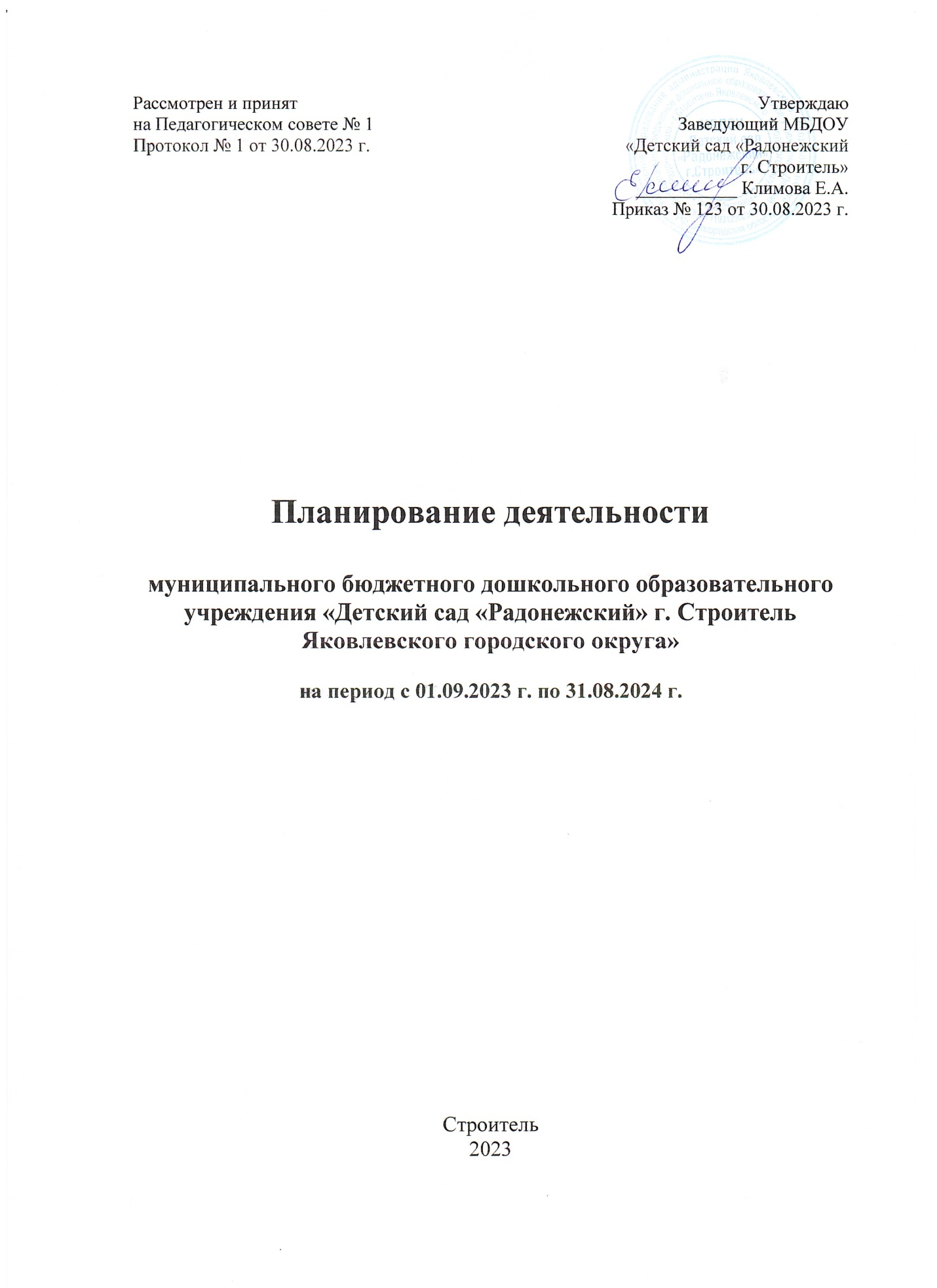 Планирование деятельностимуниципального бюджетного дошкольного образовательного учреждения «Детский сад «Радонежский» г. СтроительЯковлевского городского округа»на период с 01.09.2023 г. по 31.08.2024 г.Строитель2023СодержаниеИнформационная справка об образовательной организацииПолное наименование организации: Муниципальное бюджетное дошкольное образовательное учреждение «Детский сад «Радонежский» г.Строитель Яковлевского городского округа».Организационно-правовая форма организации: учреждение; тип - бюджетное Тип учреждения в качестве образовательной организации: дошкольное.Местонахождение Учреждения:юридический адрес: 309070, Белгородская обл., Яковлевский район, г. Строитель, переулок Жукова, д. 2почтовый адрес: 309070, Белгородская обл., Яковлевский район, г. Строитель, переулок Жукова, д. 2Учреждение является некоммерческой организацией, финансируемой за счёт средств бюджета.Заведующий МБДОУ «Детский сад «Радонежский» г. Строитель» - Климова Елена Александровна. Образование: высшее. Категория: высшая квалификационная категория по должности заведующий ДОУ.Телефон: 899511417834E-mail:lenask-st@mail.ruWeb-sait: https://dsrad.yak-uo.ru/Учреждение функционирует в режиме 5-ти дневной рабочей недели. Выходные: суббота, воскресенье, государственные праздничные дни. Длительность работы Учреждения – 10,5 часов. Группы функционируют в режиме полного дня (10,5-часовое пребывание). Режим работы Учреждения с 07.00 до 17.30 часов.В МБДОУ «Детский сад «Радонежский» г.Строитель» функционирует 9 групп.Деятельность МБДОУ «Детский сад «Радонежский» г.Строитель» по осуществлению воспитательно-образовательного процесса регламентируется: Уставом МБДОУ «Детский сад «Радонежский» г.Строитель» №780 от 16.09.2019г.Лицензией на право ведения образовательной деятельности (лицензия серия 31ЛО1 № 0002759 регистрационный № 8891 от 10 сентября 2020 г. (Департамента образования Белгородской области).Воспитание и обучение в МБДОУ ведется на русском языке. Анализ результатов деятельности ДОО за 2022-2023 учебный годМуниципальное бюджетное дошкольное образовательное учреждение «Детский сад «Радонежский» г. Строитель Яковлевского городского округа» (далее – ДОО) в 2022-2023учебном году осуществляло образовательную деятельность по обеспечению безопасности жизни и здоровья воспитанников, повышению качества дошкольного образования в соответствии с нормативно-правовыми актами федерального,  регионального и муниципального  уровней:Федеральный закон от 29 декабря 2012 года № 273-ФЗ «Об образовании в Российской Федерации».Федеральный закон от 31 июля 2020 г. № 304–ФЗ «О внесении изменений в Федеральный закон «Об образовании в Российской Федерации» по вопросам воспитания обучающихся» (Принят Государственной Думой 22 июля 2020 года Одобрен Советом Федерации 24 июля 2020 года).Приказ Министерства образования и науки Российской Федерации от 17 октября 2013 г. № 1155 (ред. от 08.11.2022) «Об утверждении федерального государственного образовательного стандарта дошкольного образования» (зарегистрирован Минюстом России 14 ноября 2013 г., регистрационный № 30384). Постановление Главного государственного санитарного врача Российской Федерации от 28.09.2020 г. № 28 «Об утверждении санитарных правил СП 2.4.3648-20 «Санитарно-эпидемиологические требования к организациям воспитания и обучения, отдыха и оздоровления детей и молодежи». Постановление Главного государственного санитарного врача Российской Федерации от 27.10.2020 г. № 32 «Об утверждении санитарных правил и норм СанПиН 2.3/2.4.3590-20 «Санитарно-эпидемиологические требования к организации общественного питания населения».Приказ Министерства просвещения Российской Федерации от 31.07.2020 г. № 373 «Об утверждении Порядка организации и осуществления образовательной деятельности по основным общеобразовательным программам - образовательным программам дошкольного образования» (Зарегистрирован 31.08.2020 г. № 59599).Приказ Министерства просвещения Российской Федерации от 31.07.2020 г. № 373 «Об утверждении Порядка организации и осуществления образовательной деятельности по основным общеобразовательным программам - образовательным программам дошкольного образования» (Зарегистрирован 31.08.2020 г. № 59599).Указ Президента Российской Федерации от 9 ноября 2022 г. № 809 «Об утверждении Основ государственной политики по сохранению и укреплению традиционных российских духовно-нравственных ценностей».Приказ департамента образования Белгородской области от 06.03.2020 г. №587 «Об утверждении примерного положения о технологизации видов помощи родителям в Консультационных центрах».Приказ министерства образования Белгородской области от 29.06.2022 г. №2090 «Об утверждении положения о системе мониторинга качества дошкольного образования в образовательных организациях Белгородской области». Приказ министерства образования Белгородской области от 23.12.2022 г. №4057 «Об утверждении «дорожной карты» (по внедрению электронного портфеля игровых и образовательных практик поддержки семей с детьми дошкольного возраста «Дети в приоритете»).Письмо департамента образования Белгородской области от 30.04.2020 г. № 9-09/14/2380 «Методические рекомендации по насыщению развивающей предметно-пространственной среды элементами «доброжелательного пространства». Письмо министерства образования Белгородской области от 08.06.2022 г. №17-09/14/2062 «О повышении качества условий формирования основ экономического воспитания детей дошкольного возраста».Письмо министерства образования Белгородской области от 20.07.2022 г. №17-5/3191-17-1624 «О введении ставок социальных педагогов в штатные расписания ДОО Белгородской области»Письмо министерства образования Белгородской области от 27.07.2022 г. № 17-09/14/2723 «О перечне игрового и обучающего оборудования для ДОО».иными локальными актами муниципального и институционального уровней.Цель: установление соответствия качества дошкольного образования в МБДОУ «Детский сад Радонежский» г. Строитель» федеральному государственному образовательному стандарту дошкольного образования и прогнозирование развития дошкольной образовательной организации на 2023-2024 учебный годНаправления изучения деятельности: - Анализ качества условий, в том числе кадровых, финансовых, материально-технических и иных условий, обеспечивающих реализацию основной образовательной программы дошкольного образования и адаптированной основной образовательных программы дошкольного образования ДОО. - Анализ качества организации образовательной деятельности в ДОО. - Анализ качества результатов реализации основной образовательной программы дошкольного образования, адаптированной основной образовательной программы дошкольного образования  для детей с тяжелыми нарушениями речи ДОО. - Анализ достижения запланированных целей и реализации задач в дошкольной образовательной организации за 2022-2023 учебный год. Качество условий в дошкольной образовательной организации, созданных и использованных для реализации основной образовательной программы дошкольного образованияВ 2022-2023 учебном году в ДОО были созданы необходимые медико-психолого-педагогические и материально-технические условия, обеспечивающие охрану и укрепление здоровья детей и их физическое развитие, которые в целом соответствовали требованиям ФГОС ДО, СанПиН 2.4.1.3049-13, и позволили обеспечить реализацию основной образовательной программы дошкольного образования (далее-ООП ДО), адаптированной основной образовательной программы дошкольного образования для детей с ОВЗ (ТНР) (далее-АООП ДО), адаптированной основной образовательной программы дошкольного образования для детей с РАС (далее-АООП ДО).Основные задачи, в соответствии с которыми коллектив ДОО осуществлял образовательную деятельность в 2022-2023 учебном году, были направлены на: 1.Сохранение и укрепление здоровья воспитанников, повышение уровня функционирования ДОО, совершенствование культурно-гигиенических навыков и культуры питания, организацию игровой деятельности детей.2.Разностороннее развитие воспитанников, в том числе детей с ОВЗ, в условиях создания доброжелательного и бережливого образовательного пространства ДОО.3.Повышение профессиональной компетентности педагогов через систему методических мероприятий, направленных на вовлечение педагогов в инновационную деятельность и внедрение в образовательную деятельность передовых технологий.4.Организация дистанционного взаимодействия с родителями (законными представителями), дети которых временно не посещают ДОО.Характеристика участников образовательных отношенийВ 2022 – 2023 учебном году в ДОО функционировало 11 групп, из них: 9 групп общеразвивающей направленности, 1 группа компенсирующей направленности и 1 группа кратковременного пребывания, из них:- 1 младшая группа общеразвивающей направленности;- 2 младшая группа общеразвивающей направленности;- 1 средняя группа общеразвивающей направленности;- 4 старшихгруппы общеразвивающей направленности;- 2 подготовительныегруппы общеразвивающей направленности;- разновозрастная группа компенсирующей направленности;- группа кратковременного пребывания без реализации программы.Списочный состав ДОО на 01.09.2022 года -  279 детей;Списочный состав ДОО на 31.05.2023 года– 280 детей.Обеспечение педагогической поддержки семьи и повышение компетентности родителейВ рамках реализации основных направлений «Дорожной карты» по обеспечению детей в возрасте до 3 лет программами поддержки раннего развития функционировал Консультационный центр игровой поддержки, для детей и их родителей, получающих дошкольное образование в форме семейного образования.В 2022-2023 учебном году в Консультационном центре ДОУ оказывалась психолого-педагогическая поддержка родителям детей, получающих дошкольное образование в форме семейного образования.Оказание семьям психолого-педагогической помощи в Консультационном центре осуществлялось бесплатно на основе запросов родителей (законных представителей), как в очной и заочной форме, а также путем онлайн-консультирования. Работу в Консультационном центре в соответствии с планом и графиком работы осуществляли специалисты ДОУ (педагог-психолог, учитель-логопед, воспитатели, музыкальные руководители, инструктор по ФК, старший воспитатель, как координатор данной деятельности, медсестра) 1 раза в неделю.За 2022-2023 учебный год в Консультационный центр поступило 30 обращений: 20 – в очной форме, 10-в дистанционной форме. Общее количество детей, получивших помощь: от 0 до 3 лет – 10человек, от 3 до 7 лет – 20человек. Специалистами были оказаны следующие виды помощи: психолого-педагогическая, диагностическая, консультативная, коррекционно-развивающая. По результатам опроса родителей на данном этапе запросы на оказание видов помощи выполнены в полном объеме. В дальнейшем необходим переход на online-консультирование с целью экономии времени специалистов и родителей.Анализ кадрового состава: в 2022-2023 учебном году учреждение было укомплектовано кадрами на 100%: 22 педагога, из них: 1-старший воспитатель,1 – педагог-психолог, 1 – учитель-логопед (0,1 ставки учителя-дефектолога), 1 – социальный педагог, 2 – музыкальных руководителя, 1 – инструктор по ФК, 1 – тьютор, 14 – воспитатели.Образовательный ценз педагогических работников: 12 человек (55%) - высшее педагогическое образование, 10 человек (45%) – среднее специальное.Численность педагогического персонала по стажу работы:Таблица 1В 2022-2023 учебном году педагогом установлена категория:- первая категория – 3 педагога: Горбунова Ю.П. – воспитатель, Хирная В.А. – воспитатель, Евдокимова Н.В. – инструктор по ФК;- высшая категория 1 педагог: Геринг О.Б. – воспитатель.Таким образом, информация об аттестации педагогов ДОО по состоянию на 31.05.2023 года выглядит следующим образом:Таблица 2Примечание:данные представлены с учётом административно-управленческого персонала. Не аттестован 10 педагог, принятый на работу в 2021 и 2022 г. г. и молодые специалисты.Повышение профессиональной компетентности педагогов посредством курсовой переподготовки в 2022-2023 учебном году прошли педагоги:Таблица 3Вывод: работа с педагогическим коллективом была направлена на постоянное совершенствование педагогической компетентности и профессионального мастерства каждого педагога и педагогического коллектива в целом, на повышение профессиональной компетенции педагогов в вопросах организации образовательного процесса в соответствии с ФГОС ДО. Обучение на курсах повышения квалификации прошли все педагоги в соответствии с план-графиком курсовой переподготовки.Проблемное поле: в 2022-2023 учебном году низкая активность педагогов ДОО по обобщению актуального педагогического опыта.Перспективы: - проведение семинара-практикума «Обобщение актуального педагогического опыта как форма повышения профессиональной компетентности педагога»;- аттестация педагогов на квалификационные категории, в соответствии планом-графиком аттестации на 2023-2024 учебный год.Анализ развивающей предметно-пространственной средыОдним из важнейших условий, обеспечивающим качество дошкольного  образования является правильная организация развивающей предметно- пространственной среды.Для организации деятельности с воспитанниками имеются следующие помещения:- ОО «Физическое развитие»: спортивная площадка, спортивный зал, групповые помещения, медицинский блок.-ОО «Социально-коммуникативное развитие: групповые помещения (центры творческих игр «Моя семья», «Салон красоты», Поликлиника и др.), «улица «Безопасности», «улица «Музейная», улица «Профессий», «Музей воинской славы».-ОО «Речевое развитие»: групповые помещения (центр книги, наборы иллюстративного дидактического материала), «улица «Библиотечная».- ОО «Познавательное развитие»: групповые помещения (центры экспериментирования, природы, конструктивной деятельности, математического и сенсорного развития), Стем-лаборатория.-ОО «Художественно-эстетическое развитие»: музыкальный зал, групповые помещения (центр театрализованной и продуктивной деятельности, телевизор), мультимедийное оборудование,  тематические выставки в холлах и «Зимнем саду», создан переулок «Галерейный», где представлены работы воспитанников.- Кабинет учителя-логопеда: дидактический и демонстрационный материал, настольные игры, оборудование по сенсорному развитию (пазлы, вкладыши, рамки, пирамидки и др.).- Кабинет педагога-психолога: дидактический и демонстрационный материал, настольные игры, оборудование по сенсорному развитию.Развивающая предметно-пространственная среда, созданная как в ДОО в целом, так и групповых, рекреационных центрах соответствует основным принципам ФГОС ДО.Расположение мебели, игрушек, пособий активизирует детей, побуждает их к самостоятельному включению в различные виды детской активности. Игровые центры активности не имеют жестких границ, что позволяет соблюдать принцип полифункциональности, когда один и тот же игровой центр по желанию детей можно преобразовать в другой. Принцип трансформируемости среды в группах реализуется с помощью ширм, мягких модулей, в зависимости от возрастных особенностей детей.Вариативность среды позволяет детям использовать различные пространства по своему желанию и исходя из предпочитаемых видов активности в данный момент. Активно используются маркеры игрового пространства.По результатам мониторинга соответствия развивающей предметно-пространственной среды требованиям ФГОС ДО выявлены следующие показатели (в баллах) (п.3.3.ФГОС ДО): Таблица 4Вывод: по результатам мониторинга выявлено, что педагоги в течение года активно работали над обновлением и модернизацией развивающей предметно-пространственной среды в группах с учётом возрастных особенностей детей. Но, при этом требуется модернизация и обновление центров речевого развития различными видами дидактических игр, артикуляционной гимнастики, раздаточным материалом. На территории требуется организация игровых зон в павильонах. Проблемное поле: требует пополнение РППС в группах, на территории и в холлах ДОО, а также не использование вполном объёме потенциала развивающих холлов ОУ.Перспективы: 1) пополнение интерактивной среды в холлах ДОО;2) дооснащение центра речевого развития.Анализ психолого-педагогических условийВ соответствии с федеральным государственным образовательным стандартом дошкольного образования одним из приоритетных направлений в учебном году являлось обеспечение психолого-педагогических условий, направленных на:- уважение взрослых к человеческому достоинству детей, формирование и поддержка их положительной самооценки, уверенности в собственных возможностях и способностях; - использование в образовательной деятельности форм и методов работы с детьми, соответствующих их возрастным и индивидуальным особенностям (недопустимость, как искусственного ускорения, так и искусственного замедления развития детей);-построение образовательной деятельности на основе взаимодействия взрослых с детьми, ориентированного на интересы и возможности каждого ребёнка и учитывающего социальную ситуацию его развития; - поддержка взрослыми положительного, доброжелательного отношения детей друг к другу и взаимодействия детей друг с другом в разных видах деятельности; - поддержка инициативы и самостоятельности детей в специфических для них видах деятельности; - возможность выбора детьми материалов, видов активности, участников совместной деятельности и общения; - защита детей от всех форм физического и психического насилия; - поддержка родителей (законных представителей) в воспитании детей, охране и укреплении их здоровья, вовлечение семей непосредственно в образовательную деятельность.Психологическая помощь участникам образовательного процесса включала следующие виды деятельности: психологическая профилактика, психологическое просвещение, психологическая диагностика, психологическое консультирование, психологическая коррекция и развитие.Статистическая справка о результатах психолого-педагогического сопровождения участников образовательных отношенийВ 2022-2023 учебном году на базе ДОО функционировал психолого-педагогический консилиум. Деятельность консилиума была направлена на выявление трудностей обучающихся в освоении образовательных программ, особенностей в развитии, социальной адаптации и поведении их для последующего принятия решений об организации психолого-педагогического сопровождения, создании и реализации специальных образовательных условий, рекомендованных ТПМПК для получения дошкольного образования. Коррекционно-развивающая деятельность осуществлялась в соответствии с планом работы ППк ДОО на 2022-2023 учебный год.  Общее количество обследованных детей в 2022- 2023 учебном году –16 человек, выявлено 10 детей, нуждающихся в коррекционной помощи. Охвачено коррекционной помощью 10детей, имеющие статус ОВЗ (ТНР) – воспитанников разновозрастной группы комбинированной направленности.10 детей получили консультационную помощь учителя-логопеда и педагога-психолога.Результаты коррекционно-развивающей деятельности с детьми с ОВЗ представлены в таблице:Таблица 5Результативность мониторинга воспитанников с ОВЗ (ТНР) на конец 2022-2023 учебного года – 3 уровень развития речи (1 ребёнок компенсирующей направленности).В 2022-2023учебном году всего было направлено детей на ТПМПК – 5 человек, из них первично – 5 человек.В соответствии со сроками, рекомендованными в заключениях ТПМПК, специалистами ППк полностью осуществлена работа по реализации АООП (АОП) детьми с ОВЗ.В марте-апреле 2023 года учителем-логопедом Любимовой А.С. проведено обследование детейсредних групп:- фонематическая сторона речи, экспрессивная речь, состояние связной речи, навык фонематического восприятия, навык фонематического анализа и синтеза (картинный материал к речевой карте ребенка с  ОНР Санкт-Петербург  «Детство-пресс», Нищева Н.В. , 2018г.);- фонематическая сторона речи, экспрессивная речь, состояние связной речи, слоговая структура слова, навык фонематического восприятия, навык фонематического анализа и синтеза (альбом для логопеда, Иншакова О.Б.-  Москва «Владос»,2020 г.).По результатам предварительного логопедического обследования воспитанников 4-7 лет, на конец 2022-2023 учебного года на ТПМПК (август 2022года) для получения заключения на обучение по АООП детей с тяжелыми нарушениями речи направлено 10детей из средней группы.В течение 2022-2023 года администраций ДОО по требованию Управления образования Яковлевского городского округа своевременно (по первому требованию) направлялись отчёты о деятельности ППк ДОО, состоянии коррекционной работы Учреждения и информация о детях-инвалидах и детях с ОВЗ (ТНР).Отмечено, что результаты психолого-педагогического сопровождения детей в 2022 – 2023 учебном году имеют положительную динамику.Вывод: организация коррекционно-развивающей помощи детям с ОВЗ имеет положительную динамику, созданы кадровые и психолого-педагогические условия, способствующие своевременному выявлению детей, нуждающихся в коррекционно-развивающей помощи и оказаниюим  психолого-педагогической  поддержки. Проблемное поле: неготовность отдельных родителей к осуществлению совместной работы(частые пропуски, невыполнение рекомендаций учителя-логопеда), Перспективы: - приобретение дидактических и методических пособий для организации коррекционно-развивающей работы с детьми с ОВЗ в условиях группы комбинированной направленности.Анализ условий для охраны жизни и здоровья детейВ ДОО созданы условия, обеспечивающие высокий уровень охраны и укрепления здоровья детей и их физическое развитие, которые в целом соответствуют требованиям ФГОС ДО, СанПиН 2.4.3648-20 и позволили обеспечить реализацию основной образовательной программы дошкольного образования, адаптированной основной образовательной программы дошкольного образования для детей с ТНР.В штат специалистов, осуществляющих физкультурно-оздоровительную работу, входили: медицинская сестра Клименко Е.Л., инструктор по ФК Евдокимова Н.В., воспитатели всех возрастных групп. Заключен договор на организацию медицинского обслуживания воспитанников с ОГБУЗ «Яковлевская ЦРБ».Максимальный объем учебной нагрузки воспитанников регламентирован схемой распределения образовательной деятельности, учебным планом в соответствии с требованиямиСанПиН 2.4.3648-20.Режим пребывания воспитанников – 10,5 часов.В соответствии с требованиями основных нормативных документов деятельность коллектива по сохранению и укреплению соматического (физического) и психологического здоровья детей учитывала потребности каждого ребенка, связанные с его индивидуальными особенностями, в том числе детей  с ОВЗ. В соответствии с ООП ДО, АООП ДО.Педагогическим коллективом проведена системная работа по сохранению и укреплению здоровья воспитанников на основе формирования потребности в двигательной активности, здоровом образе жизни.В 2023 году диспансеризация воспитанников специалистами ОГБУЗ «Яковлевская ЦРБ» была проведена в соответствии с графиком.Распределение воспитанников по группам здоровьяТаблица 6В таблице представлены данные без учета детей в группе кратковременного пребывания.Физкультурные группы для занятий физической культуройТаблица 7В течение учебного года со стороны администрации, медицинской сестры Клименко Е.Л.осуществлялся плановый контроль за организацией термометрии, соблюдения масочного режима, закаливающих мероприятий, проветривания, кварцевания помещений, мониторингом прогулок, двигательной активности, посещаемости, санитарно-эпидемиологического режима, организацией питания. Вопросы анализа заболеваемости и посещаемости детей, формирования основ здорового образа жизни рассматривались назаседаниях Педагогических советов:- «Организация питания»;- «Анализ заболеваемости детей в ДОУ»;«Летняя оздоровительная работа в ДОУ», а также педагогическихчасах, групповых родительских собраниях.Медицинской сестрой Клименко Е.Л.- организованы беседы: «Грипп. Как защитить ребенка», «Что нужно делать, чтобы не болеть», «Вирусные инфекции», «Гигиена ребенка», «Грипп и его осложнения» «Режим дня ребенка», «Соблюдение санитарно-гигиенических норм», «Правильное питание детей», «Личная гигиена персонала», «Профилактика глистных инвазий», «Летний оздоровительный период», «Неотложные состояния у детей. Первая помощь».- подготовлены санбюллетени:«Вакцинация против гриппа», «Профилактика гриппа и ОРВИ», «Профилактика энтеробиоза», «Ветряная оспа», «Профилактика вирусных инфекций», «Коронавирус», «Ротавирус», «Дизентерия».Таблица 8Заболеваемость на одного ребёнка составила:Таблица 9В связи с проведением мероприятий по предотвращению случаев заболеваемости COVID-19,в ДОО ежедневно проводился: утренний фильтр, термометрия (дважды в день), обработка поверхностей дезинфицирующими средствами, мытье игрушек.Соблюдаются режимы кварцевания, проветривания,масочный режим, ношение перчаток сотрудниками пищеблока, младшими воспитателями. Один раз в неделю проводится генеральная уборка помещений с применением обеззараживающих средств. В умывальных комнатах размещены бумажными полотенцами, мыльные дозаторы, средства для дезинфекции рук.Воспитатели групп, педагоги в образовательной деятельности активно использовали современные здоровьесберегающие технологии: - технологии сохранения и стимулирования здоровья;- технологии обучения здоровому образу жизни;- коррекционные технологии (арт-терапия, психогимнастика, фонетическая ритмика);В 2022 году 23 педагогам (100%) проведена вакцинация против гриппа.Для сокращения сроков адаптации, минимизации отрицательных реакций у детей при поступлении их в ДОО, было четко организовано их медицинское и психолого-педагогическое сопровождение с учётом возраста, состояния здоровья и индивидуальных особенностей воспитанников по направлениям: - мониторинг здоровья детей (медсестра Клименко Е.Л.);- мониторинг посещаемости и заболеваемости (старший воспитатель Юрченко Е.В.);- состояние физической подготовленности ребенка, развитие основных видов движений (инструктор по ФК Евдокимова Н.В.);- адаптационные возможности (воспитатели Лихошерстова Л.П., Сырцева А.Ю.).В 2022-2023 учебном году в ДОО зачислено 62 ребенка: в 1 младшую группу –38человек, 2 младшую – 3 человека, старшую– 11человек, подготовительную группу –10 человек.По результатам диагностических данных, проведенных наблюдений в период адаптации отмечена положительная динамика. Детей с тяжелой адаптацией не выявлено. В целом следует отметить согласованную деятельность всех педагогов ДОО по обеспечению безболезненной адаптации воспитанников.Анализ условий для организации питанияОдно из основных звеньев в общем комплексе мероприятий по укреплению здоровья и профилактике заболеваний у детей дошкольного возраста – качественная организация полноценного питания детей. В ДОО в соответствии с требованиями СанПиН организовано сбалансированное четырехразовое питание, отвечающее физиологическим потребностям растущего организма. Разработано сезонное 10-дневное меню. Систематически в ДОО осуществляется контроль за организацией рационального питания. При составлении меню строго учитывался подбор продуктов, обеспечивающий детей основными пищевыми веществами, и правильное сочетание всех пищевых ингредиентов, как в качественном, так и в количественном отношении. Нарушений сроков и условий хранения продуктов за 2022-2023 учебный год не выявлено. Все продукты, поступающие в учреждение, имели необходимые сопроводительные документы. Старшая медсестра Клименко Е.Л., заместитель заведующего по АХРЗелик М.И.осуществляли ежедневный контроль за качеством поступающих продуктов, сроками реализации. В период сезонных подъемов заболеваний острыми респираторными инфекциями в рацион были введены фитонциды (лук, чеснок), соки. В рацион детей включены салаты из свежих овощей, фрукты, соки. Организовано диетическое питание для детей, имеющих отклонения в здоровье.Анализ организации питания за 2022год показал выполнение натуральных норм по основным продуктам питания в среднем на 84 %.В том числе:Таблица 10В целях выявления удовлетворенности родителей (законных представителей) качеством питания в ДОО во всех возрастных группах проведено анкетирование среди родителей (законных представителей) «Изучение уровня удовлетворённости качеством питания в ДОУ». По результатам анкетирования выявлен уровень удовлетворенности законных представителей качеством и меню блюд, предлагаемых воспитанникам ДОО. Справка по итогам анкетирования заслушана на педагогическом совете № 4. Формирование у детей навыков культуры питания остается одной из основных задач. Во всех возрастных группах оформлены уголки дежурств. Осуществляется постоянный контроль со стороны администрации за формированием культурно-гигиенических, навыков культуры питания у детей, соблюдением графика выдачи и доставки пищи в группы, качеством приготовления пищи. Результаты мониторинга за организацией питания были обсуждены на педагогических часах, групповых родительских собраниях.Вывод: деятельность коллектива была направлена на совершенствование условий для сохранения и укрепления физического, психического здоровья детей и их эмоционального благополучия, становление ценностей здорового образа жизни посредством обогащения образовательной среды и использования, современных здоровьесберегающих технологий.Проблемное поле: посещаемость детьми ДОО остаётся низкой, при низкой заболеваемости.Перспективы: - проведение бесед с родителями о необходимости посещения ДОО.Анализ учебно-методического и библиотечно-информационного обеспеченияДОО в достаточной степени укомплектовано информационно-справочной, учебно-методической литературой, методическими и дидактическими материалами, необходимыми для осуществления образовательного процесса в соответствии с требованиями ФГОС ДО – 90%.  Библиотечный фонд методического кабинетаежегодно пополняется методической литературой, дидактическими пособиями. В фонде периодической литературы МБДОУ есть подписные издания для педагогов: «Справочник старшего воспитателя дошкольного учреждения «Справочник руководителя дошкольного учреждения», «Нормативные документы образовательного учреждения».В учреждении функционирует сайт, имеется выход в Интернет. Информация о дошкольном учреждении размещается наофициальном сайтеhttps://dsrad.yak-uo.ru/и официальной странице учреждения в ВКонтактеhttps://vk.com/public202206896?ysclid=lj5nqdibz0109251037. Обеспеченность учреждения оборудованием для ИКТ:- компьютер – 5 шт., из них 5 имеют доступ к сети Интернет;- ноутбук – 2 шт., 2 имеют доступ к сети Интернет;- планшет – 10 шт.;- принтер 3 в 1 – 3 шт.;- принтер – 2 шт.;- проектор – 1 шт.;- музыкальный центр – 4 шт.;- интерактивная доска с проектором – 1 шт.;- экран – 1 шт.;- телевизор – 10 шт.По результатам мониторинга 100% педагогов владеют ИКТ и используют его в работе.Вывод:библиотечный фонд ДОО востребован педагогами, ежегодно идет обновление и пополнение в соответствии с ООП ДО и АООП ДО. Информационное обеспечение позволяет в полной мере осуществлять организацию образовательного процесса на современном уровне. Проблемное поле: - отсутствие подписных изданий для педагогов;- не достаточное количество детской художественной литературы.Перспективы:пополнение методического кабинета детской художественной литературой, методическими пособиями по реализации парциальных программ, периодическими изданиями.Анализ финансовых условийВ целях функционирования, развития и совершенствования материально-технической базы ДОО в 2022-2023 учебном году из бюджетных средств было приобретено:Таблица 11Вывод:материально-техническая база ДОО в 2022-2023 учебном году частично обновилась.Проблемное поле: необходимость пополнения развивающей предметно-пространственной среды в группах Перспективы:пополнение развивающей предметно-пространственной среды в группах Качество организации образовательной деятельности в ДОО в соответствиис основной образовательной программой дошкольного образованияВ 2022 – 2023 учебном году продолжена работа по реализации федерального государственного образовательного стандарта дошкольного образования в соответствии с основными мероприятиями «дорожной карты». Проектирование образовательного процесса осуществлялось в соответствии с основной образовательной программой дошкольного образования, адаптированной основной образовательной программой дошкольного образования для детей с тяжелыми нарушениями речи. Учебный план разработан с учётом уровня и направленности реализуемых программ, санитарно-гигиенических требований к максимальной нагрузке на детей дошкольного возраста в организованных формах обучения.Образовательнаядеятельность реализуется через совместную деятельность детей и взрослых (организованная образовательная деятельность и образовательная деятельность в режимных моментах) и самостоятельную деятельность детей. В основе образовательного процесса лежит комплексно-тематический принцип планирования - освоение образовательного материала в процессе подготовки и проведения каких-либо значимых и интересных для дошкольников событий, тем месяца. Анализ образовательной деятельности по образовательным областямОбразовательная область «Физическое развитие»Организация деятельности по реализации образовательной области «Физическое развитие» осуществлялась в соответствии с основной образовательной программой дошкольного образования. Основная цель реализации данной образовательной области была направлена на обеспечение гармоничного физического развития, становление ценностей здорового образа жизни, целенаправленности и саморегуляции в двигательной сфере, развитие физических качеств (координации, гибкости, равновесия), развитии крупной и мелкой моторики рук.Результатом физического развития является положительная динамика в развитии двигательной деятельности, связанной с выполнением упражнений на развитие физических качеств (координация, гибкость, равновесие), выполнением основных движений (ходьба, бег, прыжки), овладение подвижными играми,  играми – эстафетами. В 2022-2023 учебном году большое внимание было уделено становлению ценностей здорового образа жизни, овладение его нормами и правилами.У воспитанников сформированы начальные представления о ценности здоровья, потребность в соблюдении навыков гигиены и опрятности в повседневной жизни. Дети активны при выполнении физических упражнений, проявляют творчество при их выполнении, очень любят подвижные игры.В 2022-2023 учебном году отмечено результативное участие воспитанников подготовительной группы в муниципальных спартакиадах: городская зимняя олимпиада «Спорт и оптимизм – укрепляет организм», городской осенней спартакиаде «Сильные, смелые, ловкие, умелые; средней группы в городской семейной спартакиаде «Мама, папа, я – спортивная семья», посвящённой Международному дню семьи.Воспитанники старших и подготовительных групп активно включаются в спортивные подвижные игры, игры-эстафеты, знают назначение и правильно используют спортивное оборудование, проявляют инициативу и самостоятельность.  У воспитанников отмечена динамика в развитии физических качеств, формировании представлений о здоровом образе жизни и его составляющих.Образовательная область «Социально-коммуникативное развитие»Вхождение ребенка в современный мир невозможно без освоения первоначальных представлений социального характера и включения в систему социальных отношений. В социализации дошкольника огромное значение имеетигра, как самостоятельная детская деятельность, в которой отображается окружающая действительность, мир взрослых людей, других детей, природы иобщественной жизни. Результатом социально-коммуникативного развития является усвоение норм и ценностей, принятых в обществе, развитие общения и взаимодействия, как со сверстниками, так и взрослыми, становление самостоятельности, развитие инициативы в различных видах деятельности и готовности к совместной деятельности со сверстниками, формирование уважительного отношения, основ безопасного поведения в быту, социуме, природе.Одним из условий успешного освоения дошкольниками ОО «Социально-коммуникативное развитие» являлась развивающая предметно-пространственная среда (в групповых помещениях и холлах), которая не только способствовала обогащению представлений детей об окружающем мире, жизни людей, родном селе, стране, развитию социального опыта, но и создала предпосылки для переноса освоенных действий в практическую деятельность посредством разнообразных видов культурных практик. В ДОО в рамках реализации проекта «Внедрение доброжелательных технологий в ДОО» были созданы «говорящие улицы».В целях формирования у детей навыков безопасного поведения на дороге отмечена эффективность использования рекреационно-образовательного центра дорожной безопасности.В 2022-2023 учебном году отмечено результативное участие воспитанников ДОО в акциях и конкурсах различных уровней:региональном этапе регионального конкурса среди ДОУ, педагогических работников на лучшую организацию работы по профилактике дорожно-транспортного травматизма с воспитанниками ДОУ «Зелёный огонёк».В 2022-2023 учебном году педагоги активно использовали технологии проектной деятельности, кейс-технологии, практические методы обучения, направленные на приобщение к культуре, традициям родного края, расширения представлений о природе, прославленных жителях Белгородской области. По результатам наблюдений выявлена положительная динамика в развитии общения и взаимодействия со взрослыми и сверстниками, развитии и обогащении игрового опыта детей, формированию готовности к совместной деятельности, развитию навыков самообслуживания, формированию представлений о безопасном поведении в быту, природе, социуме.Образовательная область «Познавательное развитие»Реализация образовательной области «Познавательное развитие» была ориентировано на включение следующих компонентов:- формирование элементарных математических представлений;- развитие познавательно-исследовательской деятельности;- ознакомление с предметным окружением;- ознакомление с социальным миром;- ознакомление с миром природы.В 2022-2023 учебном году, в подготовительной группе воспитателем Геринг О.Б. в рамках регионального проекта «Создание непрерывной системы обучениям навыкам будущего воспитанников детских садов и школьников Белгородской области» внедрялась апробация программы «Информатика для детей старшего дошкольного возраста» (за рамками образовательной деятельности). В ходе освоения программы реализован познавательный потенциал каждого ребёнка с использованием инструментов алгоритмики, где особое внимание уделялось формированию мотивационной основы познавательной активности и самостоятельности дошкольников в познавательно-исследовательских действиях.Основными формами взаимодействия педагога с детьми, способствующими познавательному развитию обучающихся, были: активное вовлечение ребёнка в различные виды деятельности; использование технологий проектной деятельности; применение практических методов обучения, направленных на формирование у дошкольников целостной картины мира на основе краеведения; приобщение к традициям Белгородского края, к традициям России, к традициям семьи.В 2022-2023 учебном году воспитателями групп большое внимание уделялось приобщению детей к традициям Белгородского региона посредством проведения фотовыставок, онлайн-экскурсий по музеям г. Белгорода, проектной деятельности.  Обеспечено присутствие в группах игровых персонажей - носителей культуры Белгородской области: Белогора и Белогорочки в рамках реализации программы «Здравствуй, мир Белогорья» в части, формируемой участниками образовательных отношений.В ДОО продолжена работа по экологическому воспитанию:во 2 младшей, средней, старшей и подготовительной группахсозданы и пополнены экологические центры.Воспитателем Горбуновой Ю.П. разработано авторское пособие по экологическому воспитанию «Эко-домик». В учебном году воспитанники ДОО принимали участие в акциях«Покормите птиц зимой», «Живи, ёлка» и организованы мероприятия в рамках «Дня леса» и «Дня птиц».У старших дошкольников отмечена положительная динамика в ознакомлении с миром природы, развитии познавательно-исследовательской деятельности. Реализация технологий исследовательской деятельности, проектного обучения, квест-технологий позволили продолжить формирование у детей познавательного интереса, умений устанавливать связи и отношения между объектами, составлять модели.Образовательная область «Речевое развитие»Деятельность по реализации образовательной области «Речевое развитие» была направлена на: - овладение речью как средством общения и культуры;- обогащение активного словаря;- развитие связной, грамматически правильной диалогической и монологической речи;- развитие речевого творчества;- развитие звуковой и интонационной культуры речи, фонематического слуха;- знакомство книжной культурой, детской литературой, понимание на слух текстов различных жанров детской литературы;- формирование звуковой аналитико-синтетической активности как предпосылке обучения грамоте.Коммуникативная деятельность дошкольников осуществлялась в условиях разных видов деятельности: трудовой, познавательно- исследовательской, игровой, музыкальной, двигательной, конструировании через различные игры, литературно-музыкальные праздники, игры-драматизации, разные виды театров, социальные акции, проблемные ситуации, интерактивные игры, игры-путешествия, игры с песком. Выбор форм работы осуществлялся педагогами исходя из интересов детей, событийных мероприятий, контингента воспитанников.Воспитанники приняли активное участие в муниципальных конкурсах чтецов:«Золотая осень», «Я вам о маме расскажу…», «Зимушка-Зима!», «Рождественский калейдоскоп», «С чистым сердцем», «Пришла весна – пришла Победа!».Наблюдается положительная динамика в обогащении словарного запаса детей, умения общаться и вступать в диалог со сверстниками и взрослыми, формировании грамматически правильной монологической речи, звуковой аналитико-синтетической активности. Воспитанники старшей разновозрастной группы компенсирующей направленности и подготовительной группы владеют средствами звукового анализа, определяют основные качественные характеристики звуков в слове, проявляют интерес к чтению, самостоятельно читают слова, планируют сюжеты творческих игр, проявляют интерес к литературе.В марте-апреле 2022 года учителем-логопедом Любимовой А.С. проведено обследование речи детей средней группыс использованием заданий по определению уровня сформированности звуковой культуры речи, словарного запаса, грамматических представлений, связной речи.Образовательная область «Художественно-эстетическое развитие»Реализация задач образовательной области «Художественно-эстетическое  развитие» в учебном году предусматривала: - развитие предпосылок ценностно-смыслового восприятия и понимания произведений искусства (словесного, музыкального, изобразительного), мира природы; - становление эстетического отношения к окружающему миру; - формирование элементарных представлений о видах искусства; - восприятие музыки, художественной литературы, фольклора; - стимулирование сопереживания персонажам художественных произведений; - реализацию самостоятельной творческой деятельности детей (изобразительной, конструктивно-модельной, музыкальной и др.).Основными формами работы по реализации данных задач являлись: образовательные ситуации, игры, совместные тематические мероприятия, знакомства с произведениями искусства в рамках виртуальных экскурсий по музеям, участие совместно  с родителями в проведении выставок семейного художественного творчества, смотров- конкурсов. Музыкальным руководителем совместно с педагогами ДОО были организованы развлечения, посвященные тематическим дням: Дню матери, Дню пожилого человека, Дню народного единства, Новому году, Дню защитника Отечества, 8 Марта, Дню Победы.При планировании тематических мероприятий педагоги учитывали региональные, национально-исторические художественные традиции, связанные с Белгородской областью.В соответствии с планом работы в течение учебного года функционировали выставки детских работ: «Золотая осень», «Зимняя сказка», «Космическое путешествие», «Пасхальное чудо», «День Победы».Музыкальными руководителями Исаковой Т.В., Васильченко Е.А. созданы благоприятные условия для развития музыкальных способностей и творческойсамореализации детей. Выявлены одаренные дети, с которыми проводилась индивидуальная работа.Правильно подобранный музыкальный репертуар способствовал достижению высоких результатов (посредством участия в конкурсах), дети активно включаются в импровизацию, участвуют в художественной деятельности, проявляют творчество. По итогам мониторинга отмечена положительная динамика в овладении навыками изобразительной деятельности (предметное рисование, лепка, аппликация).В учебном году основная цель педагогической работы состояла в том, чтобы наполнить повседневную жизнь детей интересными делами, идеями, включить каждого  в увлекательную для него деятельность.В 2022-2023 учебном году воспитанники ДОО результативно участвовали во Всероссийских, региональных и муниципальных творческих конкурсах: муниципальном хореографическом конкурсе «Весна Победы!», муниципальном этапе выставке-конкурсе новогодних букетов и композиций «Зимняя фантазия», муниципальный творческий конкурс «Рождественская сказка»; муниципальном этапе выставки-конкурсе «Цветы как призвание…».Воспитателями всех возрастных групп внедрены технологии «Утренний круг», «Вечерний круг», в группах среднего и старшего возраста «Гость группы».Взаимодействие с детьми педагоги строили на основе личностно-ориентированной модели взаимодействия, придерживаясь позиции равноправного партнёра. Грамотно выстроенное взаимодействие в системе «педагог-ребёнок – родитель» способствовало тому, что ребёнок учится самостоятельно добывать знания в таком темпе и такой манере, которая свойственна его индивидуальным особенностям, у него развивается инициатива, самостоятельность, приобретается эмоциональный положительный опыт проживания в различных ситуациях и ролях, познавая себя и сверстников. В 2022-2023 г. в ДОО реализовывалась рабочая программа воспитания. Задачи воспитания реализовывались в течение всего времени нахождения воспитанников в детском саду: в процессе ОД, режимных моментах, совместной деятельности с детьми и в процессе индивидуально-ориентированного взаимодействия. В ДОО свой уклад и свои традиции. В утренние часы активно использовалась технология группового сбора «Утро радостных встреч» - организация совместной деятельности взрослых и детей, основанной на равноправном и равнозначном участии обеих сторон в выборе содержания и в планировании действий. Вечерний круг позволял подвести итог дня, обсудить планы на следующий день. Программа реализовывалась в соответствие с календарным планом воспитательной работы, в центре которого были воспитательные события.Для повышения профессиональной компетентности педагогов, изучения состояния образовательного процесса в группах, ДОО в рамках внутренней системы оценки качества образования в учебном году были проведены различные виды контроля (оперативный, тематический, предупредительный, фронтальный). В соответствии с годовым планом деятельности проведены Педагогические советы, семинары, мастер-классы, открытые педагогические мероприятия, заседания методического объединения педагогов ДОО.С 10 октября 2022 г. в ДОУ был введен режим «дежурных групп» в связи с «желтым» уровнем террористической опасности в Яковлевском городском округе.Таблица 12Вывод: результаты образовательной деятельности показали эффективность образовательного процесса в ДОО, с учётом зоны ближайшего и актуального развития воспитанников.Проблемное поле: педагоги испытывают трудности в выборе современных методов и технологий.Перспективы: проведение обучающих семинаров по внедрению современных образовательных технологий.Анализ участия в инновационной деятельностиВ 2022-2023 учебном году в учреждении продолжена работа в рамках инновационной деятельности:Таблица 13Вывод: инновационная деятельность по внедрению программы выполнена на 80%.Проблемное поле:возникалисложностисвязанные с непосещением воспитанниками дошкольного учреждения, так как были организованы дежурные группы.Перспективы: создание в ДОО условий (материально-технических, кадровых, финансовых) для реализации инновационной деятельности.1.3.Качество результатов реализацииосновной образовательной программы дошкольного образованияАнализ результатов реализации ООП ДО в 2022-2023 учебном году включал следующие направления:Динамика показателей здоровья воспитанников:Охрана и укрепление здоровья детей, формирование привычки к здоровому образу жизни были и остаются первостепенной задачей ДОО. В 2022-2023 учебном году продолжена работа, направленная на сохранение физического и психического здоровья детей, их эмоционального благополучия, на реализацию комплекса оздоровительных мероприятий. Вопросы профилактики простудных заболеваний, иммунизации, организации закаливающих мероприятий обсуждены с родителями на групповых родительских собраниях, индивидуальных встречах. Разработаны памятки по иммунизации детей. Проведя мониторинг количества воспитанников ДОО, вакцинированных против гриппа, в 2022-2023 учебном году было провакцинировано против гриппа:Таблица 14Вдекабре 2021 года, в период повышенной заболеваемости, на карантин по СОВИД-19 были закрыты 3 группы: 1 младшая группа, старшая группа, средняя группа. В остальных группах порог заболеваемости гриппом и ОРВИ не был превышен. Рост заболеваемости на 1 ребенка в 2020 году объясняется заболеваниями детей неконтролируемой инфекций ветряной оспой.	Таблица 15Заболеваемость на одного ребенка составила:Таблица 16Мониторинг заболеваемости в ДОО проводился ежемесячно на основе показателя «дней непосещения по болезни» за 2022-2023 учебный год:Таблица 17Показатель функционирования за период с 01.09.2022 г.-31.08.2023 г.По итогам ежемесячного мониторинга заболеваемости и функционирования выявлено повышение функционирования в ДООФункционирование:Таблица 18Вывод: работа по оздоровлению детей проводилась на оптимальном уровне. Педагоги включали современные образовательные технологии с целью формирования привычки к здоровому образу жизни, снижению заболеваемости.Проблемное поле: много пропусков по неуважительной причине.Перспективы: - координация основных направлений работы коллектива ДОО и родителей, направленных на снижение уровня пропусков по неуважительной причине.Динамика индивидуального развития ребёнка, его образовательных достижений.Для качественной реализации ООП ДО проводилась оценка индивидуального развития детей в рамках педагогической диагностики (оценки индивидуального развития детей дошкольного возраста, связанной с оценкой эффективности педагогических действий и лежащей в основе их дальнейшего планирования). Результатыпедагогической диагностики использовались исключительно для: индивидуализации образования (в том числе поддержки ребенка, построения его образовательной траектории или профессиональной коррекции особенностей его развития); оптимизации работы с группой детей показала следующие результаты на началои конец 2022-2023 учебного года:Таблица 19Общее освоение образовательных областей в целом по ДОО в 2022-2023 учебном году составило:-на начало учебного года - 95%;-на конец учебного года - 98%.Анализ качества освоения воспитанниками программного материала, позволил выявить следующие  результаты у воспитанников по образовательным областям на конец 2022-2023 года составили: «Социально – коммуникативное развитие»Итоговый показатель на конец учебного года – 96%.Необходимо продолжить работу по формированию основ безопасного поведения в быту и социуме, воспитанию осознанного отношения к выполнению правил безопасности, развитию эмоциональной отзывчивости, социального и эмоционального интеллекта. В части формирования детской самостоятельности обратить внимание на умение конструировать игровое пространство в соответствии с возникающими игровыми ситуациями, поддерживать развитие детской инициативы в различных видах детской деятельности.«Познавательное развитие»Итоговый показатель на конец учебного года – 97%.Продолжить работу по созданию условий для развития познавательной и проектной деятельности, развитию воображения и творческой активности, формированию экологических представлений в части ознакомления с природным окружением, установлению причинно-следственных связей между предметами и явлениями.«Речевое  развитие»Итоговый показатель на конец  учебного года – 97%.Необходимо продолжить поиск новых форм и методов для развития звуковой культуры речи детей,  обогащению словарного запаса, связной речи (диалогической и монологической). Обратить внимание на интонационную выразительность речи. «Художественно-эстетическое развитие»Итоговый показатель на конец учебного года – 98%.Несмотря на то, что показатели освоения данной образовательной области достаточно высокие, выявлены трудности в развитии самостоятельной творческой деятельности (как в части музыкальной, так и театрализованной деятельности). Необходимо продолжить работу по созданию образовательной среды, стимулирующей ребенка на возможность заниматься различными видами деятельности: рисованием, конструированием, лепкой, аппликацией, игрой на детских музыкальных инструментах, театрализованной деятельностью.«Физическое развитие»Итоговый показатель на конец учебного года – 98%.В течение учебного года педагоги уделяли достаточное внимание включению здоровьесберегающих технологий. Использовали различные формы работы с целью формирования у детей интереса к занятиям физической культурой, формированию основ здорового образа жизни. Продолжить работу по развитию физических качеств (координация), развитию крупной и мелкой моторики, развитию самостоятельности и инициативы в двигательной деятельности.Выводы:-общее значение освоения образовательных областей в целом по ДОО на начало 20232-2023 учебного года составило 95%, на конец учебного года – 98%.Проблемное поле: нерегулярное посещение детского сада детьми;недостаточное использование воспитателями индивидуальных форм работы.Перспективы: - координация взаимодействия с семьями воспитанников;- внедрение современных педагогических технологий;- разработка индивидуальных образовательных маршрутов для детей с ОВЗ, имеющих трудности в освоении АООП ДО. Динамика уровня адаптации детей к условиям ДООВ 2022-2023 учебном году в ДОО зачислено 62 ребенка: в 1 младшую группу –38 человек, 2 младшую – 3 человека, старшую – 11 человек, подготовительную группу –10 человек.По результатам мониторинга адаптации в 2022-2023учебном годувыявлено:Таблица 20По результатам диагностических данных, проведенных наблюдений в период адаптации отмечена положительная динамика. Детей с тяжелой адаптацией не выявлено. В целом следует отметить согласованную деятельность всех педагогов ДОО по обеспечению безболезненной адаптации воспитанников.Основными психологическими критериями адаптированности ребёнка к ДОО являлись:- эмоциональный фон ребёнка;- особенности познавательной и игровой деятельности;- взаимоотношения со взрослыми и сверстниками;- реакция ребенка на изменение привычной ситуации.Результаты наблюдений за детьми отражались в индивидуальных листах адаптации. В период адаптации для воспитанников были организованы игры, способствующие преодолению стрессовых состояний, а также совершенствованию коммуникативных, игровых, двигательных навыков.Консультативная работа с родителями вновь поступивших детей осуществлялась как планово, так и по запросу. У детей, имеющих:- высокий уровень адаптации, в основном преобладал положительный эмоциональный фон, они могли занять себя содержательной игрой, включались в предметную деятельность со сверстниками, быстро устанавливали контакт как со взрослыми, так и с другими детьми;- средний уровень адаптации – неустойчивый эмоциональный фон, отмечались трудности при расставании с родителями, требовался индивидуальный подход взрослого при включении в деятельность.При переключении внимания на игровую деятельность эмоциональный фон стабилизировался.В 2022-2023 учебном году педагогами ДОО проводилось консультирование родителей в период адаптации, на информационных стендах размещался материал по подготовке детей к детскому саду, по организации режима дня, формированию навыков самообслуживания, организации игровой деятельности.Вывод: в результате слаженной работы педагоги в 2022-2023 учебном году добились отсутствие тяжелой степени адаптации во всех возрастных группах ДОО.Проблемное поле: нерегулярное посещение ДОО детьми 1 младшей группы в период адаптации.Перспективы: - координация взаимодействия с родителями воспитанников в период подготовки к детскому саду посредством размещения информации в социальных мессенджерах, через организацию работы Консультационного центра.Сформированность у старших дошкольников предпосылок к учебной деятельностиВ 2022 – 2021 учебном году в ДОО функционировала 3 дежурных группы,которые посещали дети старшего дошкольного возраста: 2 старшиегруппы, 1 подготовительная группа. По состоянию на 31.05.2023 года в тих группах – ребёнок, 32 из которых выпускника.Педагогом-психологом Реевой О.Ю. в мае 2023года, в рамках фронтального контроля «Эффективность образовательной работы с детьми подготовительной группы по освоению основной образовательной программы дошкольного образования», проведено обследование мотивационной готовности детей к школе.В диагностику были включены: исследование уровня функциональной и мотивационный готовности, эмоционально-волевой сферы и общения.Кроме этого проведена оценка уровня развития моторных навыков, в частности мелкой моторики, качества графической деятельности в свободном рисунке, уровня сформированных пространственных представлений (Методика Семаго).Уровень готовности выпускников ДОО к обучению в школе определялся следующими методиками:1. Диагностическая методика определения мотивационной готовности к школе дошкольников «Беседа о школе». Цель:исследование внутренней позиции и выявление желания ребенка идти в школу, ориентация на школьно-учебную деятельность.2. Тест ориентировочной школьной зрелости. Цель: проверка готовности к школьному обучению. Сюда входит оценка личностной зрелости ребенка, его мелкой моторики рук и зрительной координации, зрительно-пространственного восприятия, зрительная память и мышление.3. Исследование учебной мотивации школьников. Цель: выявить наиболее характерные для шести- и семилетних детей учебные мотивы.В мониторинге приняли участие воспитанники подготовительной дежурной группы 35 детей, 67% от общего количества воспитанников (52 ребёнка), необследованных детей – 33%.Анализ результатов диагностики показал, что у 23 детей(77%) сформирована внутренняя позиция школьника, присутствует школьно-учебная ориентация и положительное отношение к школе.У 11 детей (20 %) детей внутренняя позиция школьника находится на стадии формирования, дети положительно высказываются о школе, хотят узнать новое, проявляют интерес к внешней атрибутике школьной жизни, либо испытывают опасения.У 1 ребёнка (3%) выявлена низкая степень сформированности мотивационной готовности.В подготовительной группе реализован проект «Скоро в школу мы пойдем». На базе ДОО были проведены открытые просмотры образовательной деятельности в группах старшего дошкольного возраста, прошла презентация развивающей предметно-пространственной среды. Вывод: из числа обследованных детей наблюдается положительная динамика готовности детей к обучению в школе. У детей сформированы необходимые социальные и психологические характеристики на этапе завершения дошкольного образования. Прогнозируемые результаты обучения в школе положительные.Проблемное поле: не учитывался индивидуальный подход при проектировании образовательного процесса в системе «ДОО – начальная школа»Перспективы: - учет индивидуальных особенностей детей при проектировании образовательного процесса в системе «ДОО – начальная школа».Результативность участия воспитанников ДОО в конкурсах детского творчества различного уровня:Таблица 21Результативность участия педагогов ДОО в методических мероприятиях:Таблица 22В 2022-2023 учебном году педагоги ДООприняли активное участие в конкурсах профессионального мастерства различных уровней:Результативность участия педагогов ДОО в конкурсных мероприятиях:Таблица 23Результативность распространения опыта педагогов ДООпосредством публикаций:Таблица 24Обобщённый актуальный педагогический опытТаблица 25Результаты уровня удовлетворенности родителей образовательными услугами ДОО:В целях эффективной реализации основной образовательной программы дошкольного образования ДОО создавались условия для консультативной поддержки родителей (законных представителей) по вопросам образования и развития,   охраны жизни и здоровья детей (ФГОС ДО 3.2.6.). Создавались возможности для предоставления информации об основной образовательной программе дошкольного образования  семье и всем заинтересованным лицам, вовлечённым в образовательную деятельность, а также широкой общественности (ФГОС ДО 3.2.8.). Для решения поставленных целей успешно функционировал официальный сайт ДОО, способствующий обеспечению открытости деятельности детского сада. В 2022-2023 учебном году в ДОО была создана благоприятная ситуация для развития каждого ребенка через включение семьи и социальных институтов детства в единое образовательное пространство. По результатам мониторинга социальный портрет семей воспитанников представлен благополучными семьями. Многодетные семьи – 29, воспитывающие ребенка-инвалида – 1. Детей, находящихся под опекой или усыновленных – 3. 1 – ребёнок стоит на учёте КДН. Анализ социального состава родителей и необходимость решения задач наиболее полного удовлетворения запросов всех родителей, предоставления образовательных услуг в соответствии с их потребностями, а также вовлечение взрослых в воспитание и обучение детей, позволили сделать вывод о том, что основной задачей является формирование сотрудничества и взаимодействия посредством участия родителей в едином образовательном процессе, основанном на принципе партнёрства при условии общения и поддержки семейного воспитания в системе «Педагог-ребёнок-родитель». Взаимодействие с родителями осуществлялось через: - педагогический мониторинг; - педагогическую поддержку; - педагогическое образование; - совместную деятельность педагогов и родителей. В 2022-2023учебном году в ДОО была реализована вариативная форма дошкольного образования: Центр игровой поддержки, Консультационный центр для родителей детей, получающих дошкольное образование в форме семейного образования (сентябрь, октябрь 2022 г.). Оказание семьям психолого-педагогической помощи в Консультационном центре осуществлялось  бесплатно на основе запросов родителей (законных представителей).Работу в Консультационном центре в соответствии с планом и графиком работы осуществляли специалисты ДОО (учитель-логопед, педагог-психолог, воспитатели, музыкальный руководитель, инструктор по ФК, старший воспитатель, как координатор данной деятельности, старшая медсестра) 1 раза в неделю, продолжительностью – 1 час.Отмечено, что план работы КЦ на учебный год выполнен полностью в условиях соблюдения антитеррористической защищённости в условиях «жёлтого» уровня опасности. По результатам опроса в данной ситуации по-прежнему осталось востребованнымстановится онлайн-консультирование родителей.100% родителей дали положительный ответ об эффективности деятельности Консультационного центра.В соответствии с«Годовым планом деятельности Муниципального бюджетного дошкольного образовательного учреждения «Детский сад «Радонежский» г. Строитель» Яковлевского городского округа» на основании приказа заведующего ДОО «О проведении анкетирования родителей (законных представителей)», в рамках реализации внутренней системы оценки качества образования проведен социологический и психолого-педагогический мониторинг ожиданий, удовлетворенности родителей и педагогов ДОУ относительно качества дошкольного образования.В анкетировании приняли участие 192 (92%) родителей (законных представителей). Итоговые показатели мониторинга удовлетворенности родителей (законных представителей) качеством деятельности ДОО с учетом диапазона результативности распределились по возрастным группам следующим образом:	Таблица 26Общий процент удовлетворенности по ДОО составил – 93%.Родители высоко оценили:квалифицированность педагогов, развитие ребёнка в ДОО, взаимодействие с родителями, что говорит о качестве предоставляемых образовательных услуг. Проблемными по мнению родителей по-прежнему остаются вопросы:возможности выразить собственное мнение о работе детского сада и участие в планирование деятельности.Вывод:анализ взаимодействия с родителями воспитанников позволяет сделать вывод о его оптимальной организации. Удовлетворенность родителей качеством деятельности ДОО в 2022-2023 году 93%.Проблемное поле:вопрос планирования деятельности ДОО обсуждался с родителями.Перспектива:обсуждение с родителями деятельности ДОО на сайте (вопрос – ответ) и анкетирование родителей.Реализация Программы развитияПрограмма развития Муниципального бюджетного дошкольного образовательного учреждения «Детский сад «Радонежский» г. Строитель» Яковлевского городского округа» разработана на 2020-2025 годы» (далее - Программа).Миссия ДОУ заключается в создании открытого и современного учреждения, соответствующего запросам общества, обеспечивающего сохранение самоценности, неповторимости дошкольного периода детства в условиях информационно-насыщенного образовательного пространства.Результаты выполнения Программы развития в 2022-2023 учебном годуТаблица 27Общие выводы.Подводя итоги работы за 2022-2023 учебный год, можно сделать вывод, что коллектив ДОО добился положительных результатов по следующим направлениям работы:- прослеживается положительная динамика в повышении профессиональной компетентности педагогов (аттестация, курсовая переподготовка, конкурсы, участие в инновационной деятельности, семинарах, конференциях, публикациях практических материалов из опыта работы в условиях реализации ФГОС ДО), исходя из реализации основных направлений Программы развития; - развивающая предметно-пространственная среда соответствует требованиям ФГОС ДО;- образовательный процесс выстроен в соответствии с Основной образовательной программой дошкольного образования ДОО, Адаптированной основной образовательной программой дошкольного образования для детей с тяжелыми нарушениями речии Адаптированной основной образовательной программой дошкольного образования для детей с РАС.- разработаны и реализуются проекты муниципального и регионального уровня;- созданы условия для развития творческого потенциала личности дошкольника и развития детей с ОВЗ;- осуществляется сотрудничество с социальными партнёрами ДОО.Таким образом, результат деятельности ДОО  в 2022-2023 учебном году, несмотря на выявленные проблемы, показал, что в учреждении созданы оптимальные условия для реализации основной образовательной программы дошкольного образования, адаптированной основной образовательной программы дошкольного образования для детей с тяжелыми нарушениями речи и РАС, Программы развития.  Наблюдается положительная динамика в повышении профессиональной компетентности педагогов, результативности участия педагогов и воспитанников ДОО в инновационной и проектной деятельности, различных конкурсах, создана развивающая предметно-пространственная среда в ДОО, наблюдается положительная динамика в создании условий, обеспечивающих предоставление психолого-педагогической, консультативной, информационной поддержки семьям воспитанников, получающих дошкольное образование в форме семейного образования.По итогам анализа деятельности за 2022-2023 учебный год определены задачи на 2023-2024 учебный год:Совершенствовать работу по сохранению и укреплению здоровья воспитанников посредством обеспечения двигательной активности и формирования у детей представлений о здоровом питании и безопасности жизнедеятельности.Способствовать развитию речевой самостоятельности детей через приобщение к художественной литературе и театральной деятельности.Повышать профессиональную компетентность педагогов через систему методических мероприятий, направленных на вовлечение педагогов в реализацию ФОП.2. ПЛАНИРОВАНИЕ ДЕЯТЕЛЬНОСТИМБДОУ «Детский сад «Радонежский» г. Строитель Яковлевского городского округа» на период с 01.09.2023 года по 31.05.2024 года2.1. Обеспечение здоровья и здорового образа жизни, охраны и укрепления
физического и психического здоровья детей, в том числе их эмоционального
благополучияЦели:- качественное сопровождение «формирования общей культуры личности детей, в том числе ценностей здорового образа жизни, развития их социальных, нравственных эстетических, интеллектуальных, физических качеств …»;- «создание социальной ситуации развития для участников образовательных отношений, включая создание образовательной среды, которая:гарантирует охрану и укрепление физического и психического здоровья детей;обеспечивает эмоциональное благополучие детей…»;создание достаточных материально-технических условий реализации образовательной программы дошкольного образования включающих в себя требования, определяемые в соответствии с санитарно-эпидемиологическими правилами и нормативами.2.2. Организация образовательной деятельности в ДОО в учебном году.2.2. Обеспечение равных возможностей для полноценного развития каждого ребенка в период дошкольного детства, объединения обучения и воспитания в целостный образовательный процесс Цель: создание условий для реализации федерального государственного образовательного стандарта дошкольного образования в части:  образовательного процесса, обеспечивающего «формирование общей культуры личности детей, в том числе ценностей здорового образа жизни, развития их социальных, нравственных, эстетических, интеллектуальных, физических качеств, инициативности, самостоятельности и ответственности ребѐнка, формирования предпосылок учебной деятельности» (ФГОС 1.6.6);  «построения образовательной деятельности на основе индивидуальных особенностей каждого ребенка, при котором сам ребенок становится активным в выборе содержания своего образования, становится субъектом образования (индивидуализация дошкольного образования)» (ФГОС 1.4.2);  «содействия и сотрудничества детей и взрослых, признание ребенка полноценным участником (субъектом) образовательных отношений» (ФГОС 1.4.3);  «формирования познавательных интересов и познавательных действий ребенка в различных видах деятельности» (ФГОС 1.4.7);  создания условий развития ребенка, открывающих возможности для его позитивной социализации, его личностного развития, развития инициативы и творческих способностей на основе сотрудничества со взрослыми и сверстниками и соответствующим возрасту видам деятельности» (ФГОС 2.4);  для создания развивающей образовательной среды, которая представляет собой систему условий социализации и индивидуализации детей» (ФГОС 2.4.).Досуговая деятельностьМузыкальные праздники и развлечения2.3. Обеспечение преемственных целей, задач и содержания образования, реализуемых в рамках образовательных программЦель: обеспечение равных стартовых возможностей для обучения детей в образовательном учреждении, формирование у детей интереса к обучению, снижение адаптационного стресса, ориентирование детей на высокий уровень подготовки на этапе завершения ими дошкольного образования (ФГОС ДО)2.4. Научно-методическое и кадровое обеспечение учебно-воспитательного процессаНаучно - методическое и кадровое обеспечение образовательного процессаЦель: Организация методического сопровождения образовательного процесса, направленного на повышения профессиональной компетентности педагогов на основе выполнения ФГОС ДО п.2.11.2 (в), п. 3.2.6, п. 1.7, с учетом современных требований психолого-педагогической науки и технологии управления качеством образования по направлению повышения квалификации педагогов в условиях реализации ФГОС ДО;- создания социальной ситуации развития для участников образовательных отношений, включая создание образовательной среды, котораяспособствует профессиональному развитию педагогических работников,создает условия для развивающего вариативного дошкольного образования» (ФГОС 3.1.);- обеспечения условий для: профессионального развития педагогических и руководящих работников, в том числе их дополнительного профессионального образования; консультативной поддержки педагогических работников и родителей (законных представителей) по вопросам образования и охраны здоровья детей, в том числе инклюзивного образования;- организационно-методического сопровождения процесса реализации Программы, в том числе во взаимодействии со сверстниками и взрослыми» (ФГОС 3.2.6.)2.5. Формирование социокультурной среды, соответствующей возрастным, индивидуальным, психологическим и физиологическим особенностям детей. Организация социального партнерстваЦель: создание социальной ситуации развития для участников образовательных отношений, включая создание образовательной среды, которая:-обеспечивает открытость дошкольного образования;-создает условия для участия родителей (законных представителей) в образовательной деятельности (ФГОС ДО 3.1.);-обеспечение психолого-педагогической поддержки семьи и повышения компетентности родителей (законных представителей) в вопросах развития и образования, охраны и укрепления здоровья детей  (ФГОС    ДО 1.6.);-оказание помощи родителям (законным представителям) в воспитании детей, охране и укреплении их физического и психического здоровья, в развитии индивидуальных способностей и необходимой коррекции нарушений их развития (ФГОС ДО 1.7.6.);-взаимодействие с родителями (законными представителями) по вопросам образования ребенка, непосредственного вовлечения их в образовательную деятельность, в том числе посредством создания образовательных проектов совместно с семьей на основе выявления потребностей и поддержки образовательных инициатив семьи (ФГОС ДО  п.3.2.5.5.)Созданиеблагоприятныхусловийразвитиядетейвсоответствиисих возрастными и индивидуальными особенностями, укрепление материально-техническойифинансовойбазыЦель:создание благоприятных условий для развития детей в соответствии с их возрастными ииндивидуальными особенностями, обеспечение реализации образовательной программывсемиучастникамиобразовательногосучетомвариативностиииндивидуальныхтраекторийразвитияребенка (п.1.6,п.2.4.,п.3.3..,п.3.5ФГОСДО).II часть. Планирование деятельности ДООна летний оздоровительный период 2024 года (июнь-август)Цель: Организовать эффективную работу в летний оздоровительный период. Сохранять и укреплять физическое и психическое здоровье воспитанников, учитывать их возрастные и индивидуальные особенности, удовлетворять потребность в летнем отдыхе, творческой деятельности и движении. Задачи: 1. Формировать представления о здоровье, его ценности, полезных привычках, укрепляющих здоровье, мерах профилактики и охраны через включение в образовательную деятельность комплекса мероприятий, направленных на повышение двигательной активности детей на свежем воздухе, развитие и укрепление физических качества: выносливости, быстроты, силы, координации, гибкости. 2. Развивать любознательность детей, поддерживать проявление самостоятельности в познании окружающего мира; создавать условия для опытно-экспериментальной и проектной деятельности в летний оздоровительный период. 3. Повышать компетентность родителей по вопросам воспитания и оздоровления детей в летний период через проектную деятельность. 4. Развивать творческий потенциал педагогов через решение профессиональных творческих задач.2. ПЛАНИРОВАНИЕ ДЕЯТЕЛЬНОСТИМБДОУ «Детский сад «Радонежский» г. Строитель» Яковлевского городского округа» на летний оздоровительный период с 01.06.2023 года по 31.08.2024 года2.1. Обеспечение здоровья и здорового образа жизни, охраны и укрепления физического и психического здоровья детей, в том числе их эмоционального благополучияЦели:- обеспечение охраны жизни и здоровья воспитанников, организация здоровьесберегающего режима, предупреждение заболеваемости, безопасности и травматизма;- построение системы взаимодействия участников воспитательно-образовательного процесса в целях сохранения и укрепления здоровья детей, формирования культуры детского здоровья и повышения мотивации здорового образа жизни;- качественное сопровождение «формирования общей культуры личности детей, в том числе ценностей здорового образа жизни, развития их социальных, нравственных эстетических, интеллектуальных, физических качеств …» (ФГОС ДО 1.6.6)- «создание социальной ситуации развития для участников образовательных отношений, включая создание образовательной среды, которая:- гарантирует охрану и укрепление физического и психического здоровья детей;- обеспечивает эмоциональное благополучие детей…» (ФГОС ДО 3.1.)Система работы по обеспечению охраны труда и безопасности жизнедеятельности детей и сотрудников2.2. Обеспечение равных возможностей для полноценного развития каждого ребёнкав период дошкольного детства, объединения обучения и воспитанияв целостный образовательный процессКонкретное содержание указанных образовательных областей зависит от возрастных и индивидуальных особенностей детей; реализуется в различных видах деятельности (п. 2.7 ФГОС ДО)Цель:обеспечить комплексный подход к организации образовательной деятельности в летний оздоровительный период, способствующей всестороннему развитию личности ребёнка.2.3. Научно-методическое и кадровое обеспечение образовательного процессаЦели:Создание кадрового обеспечения реализации федерального государственного образовательного стандарта дошкольного образования.- Создание социальной ситуации развития для участников образовательных отношений, включая создание образовательной среды, которая: способствует профессиональному развитию педагогических работников; создает условия для развивающего вариативного дошкольного образования» (ФГОС 3.1.)- Обеспечение организационно – методического сопровождения образовательного процесса в условиях введения ФГОС ДО, направленного на повышение профессиональной компетентности педагогов (ФГОС ДО п.1.7., п.3.1., п.3.2.6).Обеспечение педагогической поддержки семьи и повышение компетентности родителей. Организация социального партнерстваЦели: - «Создание социальной ситуации развития для участниковобразовательных отношений, включая создание образовательной среды, которая: обеспечивает открытость дошкольного образования; создает условия для участия родителей (законных представителей) в образовательной деятельности» (ФГОС ДО 3.1.).- «Обеспечение психолого-педагогической поддержки семьи и повышения компетентности родителей (законных представителей) в вопросах развития и образования, охраны и укрепления здоровья детей» (ФГОС ДО 1.6.).- «Оказание помощи родителям (законным представителям) в воспитании детей, охране и укреплении их физического и психического здоровья, в развитии индивидуальных способностей и необходимой коррекции нарушений их развития» (ФГОС ДО 1.7.6.).- «Взаимодействие с родителями (законными представителями) по вопросам образования ребенка, непосредственного вовлечения их в образовательную деятельность, в том числе посредством создания образовательных проектов совместно с семьёй на основе выявления потребностей и поддержки образовательных инициатив семьи» (ФГОС ДО 3.2.5.5.).Создание благоприятных условий развития детей в соответствии с возрастными и индивидуальными особенностями, укрепление материально-технической и финансовой базы ДООЦель:создание благоприятных условий для развития детей в соответствии с их возрастными и индивидуальными особенностями, обеспечение реализации образовательной программы всеми участниками образовательного процесса с учетом индивидуальных траекторий развития ребенка (п.1.6, п.2.4., п.3.3., п.3.5 ФГОС ДО).График контрольно-аналитической деятельностипо изучению и оценке качества педагогической деятельностив 2023-2024 учебном годуРассмотрен и принятна Педагогическом совете № 1Протокол № 1 от 30.08.2023 г.УтверждаюЗаведующий МБДОУ «Детский сад «Радонежскийг. Строитель»___________ Климова Е.А.Приказ № 123 от 30.08.2023 г.1 часть. I.Анализ   результатов деятельности ДОО за 2022-2023 учебный год41.1.Качество условий в дошкольной образовательной организации, созданных и использованных для реализации основной образовательной программы дошкольного образования51.2.Качество организации образовательной деятельности в ДОО в соответствии с основной образовательной программой дошкольного образования171.3.Качество результатов реализации основной образовательной программы дошкольного образования222. Планирование деятельности МБДОУ «Детский сад «Радонежский» г. Строитель Яковлевского городского округа» на период с 01.09.2023 года по 31.05.2024 года412.1. Охрана жизни и здоровья воспитанников412.2. Организация образовательной деятельности в ДОО в учебном году502.3. Обеспечение условий для реализации ООП ДО в 20223-2024 году612.4. Формирование социокультурной среды, соответствующей возрастным, индивидуальным, психологическим и физиологическим особенностям детей. Организация социального партнерства642.5. Оценка качества результатов реализации основной образовательной программы дошкольного образования в ДОО752.6.Создание благоприятных условий развития детей в соответствии с их возрастными и индивидуальными особенностями, укрепление материально-технической и финансовой базы792. Планирование деятельности МБДОУ «Детский сад «Радонежский» г. Строитель Яковлевского городского округа» на летний оздоровительный период с 01.06.2023 года по 31.08.2024 года822.1. Обеспечение здоровья и здорового образа жизни, охраны и укрепления физического и психического здоровья детей, в том числе их эмоционального благополучия822.2. Обеспечение равных возможностей для полноценного развития каждого ребенкав период дошкольного детства, объединения обучения и воспитанияв целостный образовательный процесс852.3. Научно-методическое и кадровое обеспечение образовательного процесса822.4. Обеспечение педагогической поддержки семьи и повышение компетентности родителей. Организация социального партнерства872.5. Создание благоприятных условий развития детей в соответствии с возрастными и индивидуальными особенностями, укрепление материально-технической и финансовой базы ДОО88Стаж педагогических работников ДООСтаж педагогических работников ДООСтаж педагогических работников ДООСтаж педагогических работников ДООдо 5 летот 5 до 10 летот 10 до 20 летболее 20 лет7384Всего педагогов: 24Имеют квалификационные категории:12 (55%)-высшая квалификационная категория2 (9%)-первая квалификационная категория10(45,5%)-соответствие занимаемой должности0 (0%)-не имеют квалификационной категории10 (45,5%)№Ф.И.О. педагога, должностьТема, срокиКоличество часов1Донец О.В., воспитательОГАОУ ДПО «БелИРО» с 19 сентября 2022 г. по 30 сентября 2022 г. «Воспитание и обучение детей дошкольного возраста в условиях реализации ФГОС ДО»722Сырцева А.Ю.ОГАОУ ДПО «БелИРО» с 19 сентября 2022 г. по 30 сентября 2022 г. «Воспитание и обучение детей дошкольного возраста в условиях реализации ФГОС ДО»723Белозерова А.В.ОГАОУ ДПО «БелИРО» с 26 сентября 2022 г. по 21 октября 2022 г. «Проектные решения в образовании – от ученического проекта до проектного управления организацией (для воспитателей ДОО)»724Васильченко Е.А.ОГАОУ ДПО «БелИРО» с 14 ноября 2022 г. по 02 декабря 2022 г. «Реализация музыкального образования в дошкольной образовательной организации» 545Мельникова О.А.ОГАОУ ДПО «БелИРО» с 31 октября 2022 г. по 29 ноября 2022 г. «Методическое и организационное сопровождение образовательного процесса для детей с ОВЗ (для специалистов ДОО)»726Евдокимова Н.В.С 05 декабря 2022 г. по 23 декабря 2022 г. «Организация работы с детьми РАС в системе дополнительного образования»727Исакова Т.В.ОГАОУ ДПО «БелИРО» с 23 января 2023 г. по 01 февраля 2023 г. «Реализация музыкального образования в дошкольной образовательной организации»548Тютина В.И.ОГАОУ ДПО «БелИРО» с 23 января 2023 г. по 03 февраля 2023 г. «Проектирование и реализация программ социально-педагогической поддержки обучающихся в ДОО»729Горбунова Ю.П.ОГАОУ ДПО «БелИРО» с 16 января 2023 г. по 10 февраля 2023 г. «Воспитание и обучение детей дошкольного возраста в условиях реализации ФГОС ДО»7210Лихошерстова Л.П.ОГАОУ ДПО «БелИРО» с 17 апреля 2023 г. по 28 апреля 2023 г. «Воспитание и обучение детей дошкольного возраста в условиях реализации ФГОС ДО»7211Геринг О.Б.ОГБУ «Белгородский информационный фонд с 22 августа 2022 г. по 31 марта 2023 г. «Преподавание основ логики и визуального программирования с системе дошкольного образования»72ГруппыПринципыПринципыПринципыПринципыПринципыПринципыПринципыСредний результатГруппыПринципыНасыщенностьТрансформируемостьПолифункциональностьВариативностьДоступностьБезопасностьСредний результат1 младшая группа № 31111121,6(80 %)2 младшая группа № 52221221,8(90%)Средняя группа № 11122221,6(80 %)Средняя группа № 22222222(100 %)Средняя группа № 42222222 (100 %)Средняя группа № 81122221,6(80 %)Старшая группа № 61122221,6(80 %)Старшая группа № 62222222(100 %)Старшая группа компенсирующей направленности № 102222222(100 %)Подготовительная группа № 92222222,0(100%)Средний балл по ДОО1,6(80%)1,6(80%)1,9(95 %)1,8(90 %)1,9(95 %)2,0(100%)1,8(90%)Всего зачислено в группу в 2022-2023учебном году10100 % от числа детей с ОВЗВсего детей с ОВЗ10100%Количество детей, выпущено с исправленной речью550%Количество детей, выпущено со значительными улучшениями00%Количество детей с остаточными нарушениями--Количество детей, оставленных для продолжения коррекционной работы по заключению ТПМПК--Количество нуждающихся детей в коррекционно-развивающей помощи и направленныхна  ТПМПК на 2022 - 2023 учебный год10100%Количество детей, оставленных для продолжения коррекционной работы550%Количество детей, предварительно зачисленных в группу комбинированной направленности00ГодГруппы здоровья детейГруппы здоровья детейГруппы здоровья детейГруппы здоровья детейГруппы здоровья детейГруппы здоровья детейГруппы здоровья детейГруппы здоровья детейГруппы здоровья детейГруппы здоровья детейГодПерваяПерваяВтораяВтораяТретьяТретьяЧетвертаяЧетвертаяПятаяПятая2022-2023г.г.11943% 13449%218%----Физкультурные группы2022-2023Основная275Подготовительная5Специальная-Показатели2020 год2021 годПропущено 1 ребенком по болезни6,09 д/дня4 д/дня4,47 д/дняКоличество случаев заболевания1542101389ГодПоказатели пропуска одним ребёнком по болезниПоказатели пропуска одним ребёнком по болезниГодпоказатель по ДООмуниципальный показатель2020 г.6,09 д/дня7,00 д/дня2021 г.4 д/дня9,2 д/дня2022 г.4,47 д/дня7,2 д/дняСредние показателиза 3 года4,9 д/дня7,8 д/дня№ п/пНаименованиеНормы потребления, %Хлеб пшеничный97Хлеб ржаной100Мука пшеничная100Мука картофельная100Крупы100Макароны100Картофель80Овощи разные90Фрукты свежие 82Соки80Сухофрукты100Кондитерские изд.65Сахар98Масло сливочное96Масло растительное90Яйцо95Молоко96Творог90Говядина48Куры100Рыба72Сметана58Сыр75Какао100Чай99Кофейный напиток99Дрожжи100Соль100№НаименованиеСумма, руб1Бизеборд «Безопасность»149000.00ИтогоИтого149000.00№Вид контроляОсновные вопросы контроля1ОперативныйПодготовка воспитателей к проведению ОД, режимных моментов.Воспитание КГН.Организация РППС для реализации ОО «Речевое развитие», «Познавательное развитие», «Физическое развитие».Организация двигательного режима на прогулке в 1 половину дня.Организация самостоятельной деятельности детей по интеллектуальному развитию.Создание условий для организации совместной проектной деятельности в группах старшего дошкольного возраста.Включение физкультминуток в образовательную деятельность.Организация творческих игр в режиме дня.Создание условий для развития театральной деятельности.Организация и проведение прогулок.Анализ консультативной информации на стендах для родителей.2ПредупредительныйВедение документации в соответствии с локальными актами.Ведение листов адаптации.Подготовка педагогов к рабочему дню.Выполнение инструкции по охране жизни и здоровья детей.Выполнение мероприятий антитеррористической безопасности.Деятельность педагогов в соответствии с циклограммой.Региональный уровень: 2022-2023 учебный год: Апробация программы «Информатика для старшего дошкольного возраста», в рамках реализации мероприятий регионального проекта «Создание непрерывной системы обучения навыкам будущего воспитанников детских садов и школьников Белгородской области»Количество воспитанниковПолучено письменных согласийВакцинированоПолучено письменных отказов279 (100%)200(72%)200 (72%)79 (28%)Показатели2020 год2021 год2022 годПропущено 1 ребенком по болезни6,09 д/дня4,00 д/дня4,47 д/дняКоличество случаев заболевания18517589ГодПоказатели пропуска одним ребёнком по болезниПоказатели пропуска одним ребёнком по болезниГодпоказатель по МБДОУмуниципальный показатель2020 год6,09 д/дня7,00 д/дня2021 год4,00 д/дня9,2д/дня2022 год4,47 д/дня7,2 д/дняСредние показателиза 3 года4,73 д/дня8 д/дняМесяц% функционирования по ДООСентябрь 74%Октябрь 88%Ноябрь 65%Декабрь 70%Январь 74%Февраль81%Март 78%Апрель73%Май 75%Средний показатель за 9 месяцев75%ГодВсего д/днейФункционирование20214189770%20224084470%202375%Средние показатели за тригодаСредние показатели за тригода72%№Образовательная областьПериодУровниУровниУровни№Образовательная областьПериодсформированнаходится в стадии становленияне сформирован1Социально-коммуникативное развитиен.г.36 (16%)169 (77%)15 (7%)1Социально-коммуникативное развитиек.г.76 (35%)134 (61%)10 (4%)2Познавательное развитиен.г.22 (10%)186 (85%)12 (5%)2Познавательное развитиек.г.48 (22%)166 (75%)6 (3%)3Речевое развитиен.г.22 (10%)183 (83%)15 (7%)3Речевое развитиек.г.48 (22%)165 (75%)7 (3%)4Художественно-эстетическое развитиен.г.58 (26%)155 (71%)7 (3%)4Художественно-эстетическое развитиек.г.87 (40%)128 (58%)5 (2%)5Физическое развитиен.г.38 (17%)172 (79%)10 (4%)5Физическое развитиек.г.27 (12%)161 (88%)0Общий уровеньн.г.35 (16%)173 (79%)12 (5%)Общий уровеньк.г.57 (26%)158 (72%)5 (2%)ГруппаКоличествовновь прибывшихСтепень протекания адаптацииСтепень протекания адаптацииСтепень протекания адаптацииСтепень протекания адаптацииГруппаКоличествовновь прибывшихлегкаясредняятяжелаяне посещали 1 младшая3819детей (63%)11детей (37%)082 младшая33 ребенка (100%)00старшая 1111детей (100%)00подготовительная1010 детей (100%)00ИТОГО:6243 ребёнка (80%)11 детей (20%)08№ п/пНазвание конкурсаФИ ребенкаУровеньРезультат Конкурс чтецовГолощапова МарияМуниципальный1 местоПриказ от 17.11.2022 г.№ 1009Муниципальный этап областной выставки-конкурса «Цветы, как признанье…»Цуканов Платонмуниципальный3 местоПриказ от 10.10.2022 г.№ 888Муниципальный этап областной выставки-конкурса «Цветы, как признанье…»Слубских ЗояМуниципальный2 местоПриказ от 10.10.2022 г.№ 888Конкурс детского творчества для детей с РАСИняков СемёнМуниципальныйПризёрПриказ от 07.11.2022 г.№ 979Муниципальная спартакиада «Мы за спорт, здоровье, мир. ГТО – наш ориентир!»Григоренко ТаисияМуниципальный1 местоПриказ от 16.01.2023 г. № 39Муниципальный творческий конкурс «Рождественский калейдоскоп»Воспитанники подготовительной группыМуниципальный3 местоПриказ от 10.01.2023 № 15Конкурс детского творчества для детей с РАСИняков СемёнМуниципальныйПризёрПриказ от 07.11.2022 г.№ 979Литературный конкурс чтецов «Зимушка-Зима»Абдулаева АлинаМуниципальный1 местоПриказ от 16.01.2023 № 38Муниципальный творческий конкурс «Рождественский калейдоскоп»Подвигина КсенияМуниципальный2 местоПриказ от 10.01.2023 № 15Городская спартакиада посвящённая 80-й годовщине Курской битвы и Прохоровского танкового сражения «Защитники, вперёд!»Команда «Орлята»Муниципальный3 местоПриказ от 10.02.2023 г. № 151Творческий конкурс «Нашей армии любимой День Рожденья в феврале»Творческий коллектив воспитанниковМуниципальный1 местоПриказ от 06.02.2023 г.Муниципальный этап российского конкурса семейных фотографий «Любимое блюдо литературного героя»Хребтова ЗлатаХребтов ЗахарМуниципальныйПризёрыПриказ от 16.03.2023 г. № 287Региональный конкурс «Зелёный огонёк» дополнительный конкурс-проект «Нулевой километр безопасности»Муравьёва ПолинаРегиональныйПризёрПриказ от 13.04.2023 г. № 1195Литературный конкурс чтецов «Пришла весна – пришла Победа!»Голощапова МарияМуниципальный1 местоПриказ от 21.04.2023 г. № 465Конкурс творческих работ «Весна Победы»Коллектив воспитанниковМуниципальный1 местоПрикз от 25.04.2023 г. № 481Творческий конкурс-фестиваль «Звёздная галактика»Банных АринаМуниципальный3 местоПриказ от 14.03.2023 г.№ 276Региональный заочный конкурс «Хотим под мирным небом жить»Колокина МарияРегиональныйПризёрПриказ от 15.05.2023 г. № 453-ОДГородская семейная спартакиада «мама, папа, я – спортивная семья»Семья Григоренко ТаисииМуниципальный2 местоПриказ от 02.05.2023 г. № 519VIII Муниципальный этап регионального фестиваля «Мозаика детства» номинация «На крыльях слова, музыки и танца» (хореография)Абдулаева АлинаМуниципальныйАбсолютный обедительПриказ от 27.04.2023 № 500VIII Муниципальный этап регионального фестиваля «Мозаика детства» номинация «Я – конструктор-изобретатель» Славинский ВладиславМуниципальныйПобедительПриказ от 27.04.2023 № 500VIII Муниципальный этап регионального фестиваля «Мозаика детства» номинация «Моё любимое занятие (хобби)»Хребтова ЗлатаМуниципальныйПризёрПриказ от 27.04.2023 № 500VIII Муниципальный этап регионального фестиваля «Мозаика детства» номинация «Мои спортивные достижения)»Звонарёв АндреМуниципальныйПризёрПриказ от 27.04.2023 № 500VIII Муниципальный этап регионального фестиваля «Мозаика детства» номинация «На крыльях слова, музыки и танца» (Художественное слово)Голощапова МарияМуниципальныйАбсолютный обедительПриказ от 27.04.2023 № 500VIII Муниципальный этап регионального фестиваля «Мозаика детства» номинация «На крыльях слова, музыки и танца» (Вокал)Чернова АнастасияМуниципальныйАбсолютный победительПриказ от 27.04.2023 № 500Муниципальный конкурс творческих работ «Весна Победы» Коллектив воспитанниковМуниципальный1 место№ п/пНазвание мероприятияИнформация об участниках (Ф.И.О., должность выступающего, название сообщения)Уровень мероприятияММО воспитателей средних групп ДОО ЯГОГорбунова Ю.П., воспитательсообщение из опыта работы «Нетрадиционные формы работы с родителями по безопасности детей»МуниципальныйММО старших воспитателей ЯГОЮрченко Е.В., старший воспитатель«Формирование ранней профориентации дошкольников посредством образовательной среды дошкольной образовательной организации»МуниципальныйММО инструкторов по ФКЕвдокимова Н.В., инструктор по ФК«Патриотическое воспитание дошкольников средствами физического развития в условиях ФГОС ДО»МуниципальныйМуниципальный практико-ориентированный семинар для педагогов, реализующих основную образовательную программу дошкольного образования»Юрченко Е.В., старший воспитатель«Организация методического сопровождения на этапе разработки и внедрения Федеральной образовательной программы дошкольного образования в дошкольной образовательной организации»МуниципальныйММО воспитателей старших групп ЯГОШильникова Ю.А., воспитательВидеопризентация непосредственно-образовательной деятельности «Семейный бюджет и расходы семьи»МуниципальныйММО объединения воспитателей подготовительных групп ЯГОГеринг О.Б., Геринг Е.Д., воспитателиМастер-класс «Ребёнок в мире профессий. Знакомство дошкольников с профессией экономист»МуниципальныйКруглый стол «Традиционные ценности православной семьи»Юрченко Е.В., старший воспитатель«Духовно-нравственное воспитание основа формирования личности»МуниципальныйКруглый стол «Традиционные ценности православной семьи»Донец О.В., воспитатель«Духовно-нравственное воспитание основа формирования личности»МуниципальныйММО старших воспитателей ЯГОРева О.Ю., педагог-психологМастер-класс «Формирование самостоятельности и инициативности у старших дошкольников посредством развивающих технологий с использованием Стем-оборудования»МуниципальныйММО воспитателей младшего и раннего дошкольного возраста ЯГОБережнюкЕ.А. Сообщение «Развитие речи младших дошкольников через организацию игровой деятельности»МуниципальныйММО воспитателей старших групп ЯГОГеринг Е.Д., воспитательОткрытый показ образовательной деятельности по познавательному развитию с использованием стем-оборудования «Необычное путешествие»МуниципальныйММО воспитателей старших групп ЯГОРева О.Ю., педагог-психологМастер-класс «Формирование самостоятельности и инициативности у старших дошкольников посредством развивающих технологий с использованием Стем-оборудования»МуниципальныйММО воспитателей старших групп ЯГОТютина В.И., социальный педагогОткрытый показ образовательной деятельности «В мире профессий»МуниципальныйММО музыкальных руководителей ДОО ЯГОВасильченко Е.А., музыкальный руководитель, Донец О.В., Геринг О.Б., Мельникова О.А., воспитателиОткрытый показ Пасхального мероприятия «Муха_Цокотуха» (старший дошкольный возраст)МуниципальныйММО музыкальных руководителей ДОО ЯГОИсакова Т.В., музыкальный руководитель, Горбунова Ю.П., Нужная Е.В., воспитателиОткрытый показ «Праздник Пасхи» (средняя группа)МуниципальныйММО воспитателей подготовительных группМельникова О.А., воспитательВыступление из опыта работы «Игровые технологии как средство патриотического воспитания детей при ознакомлении с малой родиной»МуниципальныйММО воспитателей средних группГорбунова Ю.П., воспитательОткрытое мероприятие с воспитанниками «Экологическое путешествие»Муниципальный№ п/пФИО педагогаНазвание конкурсаУровень проведения(заочный/очный)РезультатШильникова Ю.А.Белозерова А.В.Межмуниципальный конкурс профессионального мастерства  «Эффективные практики формирования основ финансовой грамотности у детей дошкольного возраста» номинация «Сценарий образовательной деятельности/образовательного события»Региональный/заочныйЛауреатыГорбунова Ю.П.Региональный заочный конкурс профессионального мастерства «Технопарк методических идей»Региональный/заочныйПризёрГеринг Е.Д.Региональный заочный конкурс профессионального мастерства «Технопарк методических идей»Региональный/заочныйПризёрГеринг О.Б.Региональный заочный конкурс профессионального мастерства «Технопарк методических идей»Региональный/заочныйЛауреатВасильченко Е.А.Региональный заочный конкурс профессионального мастерства «Технопарк методических идей»Региональный/заочныйЛауреатБелозерова А.В.Региональный заочный конкурс профессионального мастерства «Технопарк методических идей»Региональный/заочныйЛауреатЧеркашина Ю.Н.Региональный заочный конкурс профессионального мастерства «Технопарк методических идей»Региональный/заочныйПобедительЛюбимова А.С.Региональный заочный конкурс профессионального мастерства «Технопарк методических идей»Региональный/заочныйПобедительЧеркашина Ю.Н.Региональный заочный конкурс «Читающая семья – читающая страна»Региональный/заочныйЛауреат (3 место)Авторский коллектив (Климова Е.А., Юрченко Е.В.)Региональный этап межрегионального конкурса «Лучшая образовательная организация по формированию системы духовно-нравственного развития и воспитания детей и молодежи «Вифлеемская звезда» в номинации «Лучшая образовательная организация по формированию системы духовно-нравственного воспитания»Региональный/заочный3 местоЧеркашина Ю.Н.Муниципальный этап областной выставки-конкурса «Цветы как признанье…»Муниципальный/очный2 место2Любимова А.С.Муниципальный фестиваль детского художественного творчества «Новогодний серпантин» для детей инвалидов и детей с ОВЗМуниципальный/заочныйПризёрЛихошерстова Л.П.Муниципальный фестиваль игр и развлечений «Для самых маленьких» среди педагоговМуниципальный/заочный1 местоБережнюк Е.А.Муниципальный фестиваль игр и развлечений «Для самых маленьких» среди педагоговМуниципальный/заочный1 местоВасильченко Е.А.Исакова Т.В.Муниципальный этап XXIII конкурса-фестиваля Всероссийской Творческой Ассамблеи «Адрес детства – Россия»Муниципальный/заочныйПобедителиШильникова Ю.А.Региональный заочный конкурс «Хотим под мирным небом жить»Региональный/заочныйПризёрПлотникова В.А.Муниципальный этап областной акции «Алая гвоздика»Муниципальный/заочный3 местоЕвдокимова Н.В.Плотникова В.А.Муниципальный этап Всероссийской заочной акции «Физическая культура и спорт – альтернатива пагубным привычкам»Муниципальный/заочныйПризёр № п/пНазвание сборника, печатного изданияФ.И.О. автора(ов), название статьи (публикации)Уровень публикацииДата изданияСовременные образовательные ценности и обновление содержания образования: сборник научных статей по материалам VII Международной научно-практической конференции (г. Белгород, 20 октября 2022 г.) / под ред. Е. В. Никулиной, А. Ю. Дмитрийчук, Е. Н. Парфеновой, А. В. Петренко, М. А. Закоморной, С. А. Ржевской, С. А. Олейниковой, Ю. Н. Кривошей, А. В. Собровина. – Белгород: ОГАОУ ДПО «БелИРО», 2022. – 445 c.Белозерова А.В., Абалян А.О., Шильникова Ю.В. «Внедрение технологии «план – дело – анализ» Л.В. Свирской в образовательный процесс как средство повышения качества дошкольного образованияРегиональный20 октября 2022 г.Современные образовательные ценности и обновление содержания образования: сборник научных статей по материалам VII Международной научно-практической конференции (г. Белгород, 20 октября 2022 г.) / под ред. Е. В. Никулиной, А. Ю. Дмитрийчук, Е. Н. Парфеновой, А. В. Петренко, М. А. Закоморной, С. А. Ржевской, С. А. Олейниковой, Ю. Н. Кривошей, А. В. Собровина. – Белгород: ОГАОУ ДПО «БелИРО», 2022. – 445 c.Черкашина Ю. Н. «Содержание профессиональной компетентности педагога, работающего с детьми с ограниченными возможностями здоровья на современном уровне»Региональный20 октября 2022 г.Современные образовательные ценности и обновление содержания образования: сборник научных статей по материалам VII Международной научно-практической конференции (г. Белгород, 20 октября 2022 г.) / под ред. Е. В. Никулиной, А. Ю. Дмитрийчук, Е. Н. Парфеновой, А. В. Петренко, М. А. Закоморной, С. А. Ржевской, С. А. Олейниковой, Ю. Н. Кривошей, А. В. Собровина. – Белгород: ОГАОУ ДПО «БелИРО», 2022. – 445 c.Плотникова В.А. «Значимость совершенствования системы патриотического воспитания у дошкольников пятого года жизни в образовательной организации»Региональный20 октября 2022 г.Педагогическая наука: трансформация и векторы развития: материалы II Международной научно-практической конференции, 28 февраля 2023 г./Гл. ред. Степанова. – Чебоксары: ООО «Образовательный центр «Инициатива», 2023. – 225 с.Геринг О.Б., Геринг Е.Д. «Развитие логического мышления у детей старшего дошкольного возраста посредством ознакомления с основами программирования»Всероссийский28 февраля 2023 г.№ п/пФ.И.О. педагога, должностьТема опытаУровеньПриказ1Геринг О.Б., воспитатель«Развитие логического мышления у детей старшего дошкольного возраста посредством ознакомления с основами программирования»ДОО№ 3 от 17.02.2023 г.№ п,пПараметр оценкиРезультат1Использование педагогического ресурса семьи в образовательном процессе, обеспечение индивидуальной поддержки ребёнка в условиях семейного воспитанияПоложительно – 93%Отрицательно – 7%2Удовлетворенность семьи образовательными услугамиПоложительно – 93%Отрицательно – 7%Цельпостроение деятельности ДОУ, как открытого и современного учреждения, соответствующего запросам общества, обеспечивающего сохранение самоценности, неповторимости дошкольного периода детства в условиях информационно-насыщенного образовательного пространства в соответствии с федеральным государственным образовательным стандартом дошкольного образованияЗадачиДостижение высокого качества образовательной деятельности дошкольной образовательной организации в соответствии с требованиями ФГОС дошкольного образования.Создание доброжелательной, комфортной психологически безопастной и благоприятной среды для всех участников образовательных отношений.Формирование духовно-нравственных ценностей, чувства патриотизма, бережного отношения к культурному наследию и традициям.Обеспечение получения детьми от 1 года до 3 лет дошкольного образования в рамках программы поддержки раннего развития.Создание условий для получения качественного и доступного образования детьми с ограниченными возможностями здоровья.Внедрение современных здоровьеформирующих и здоровьесберегательных технологий для укрепления здоровья всех участников образовательных отношений и формирования культуры здорового образа жизни, включая систему медицинского сопровождения в ДОО.Вовлечение всех участников образовательных отношений в научно-техническое творчество, посредством Stem-образования.Повышение мотивации педагогических работников к труду и качеству образования, стимулирование педагогов к профессиональному развитию и личностному росту.Реализация инновационной, проектной деятельности в дошкольной образовательной организации.Внедрение бережливого управления в деятельность ДОО («Бережливый детский сад»).Увеличение доступности дополнительного образования на уровне ДОО.Создание и продвижение бренда ДОО, повышение привлекательности на рынке образовательных услуг.Достигнутые результаты - в 2022-2023 учебном году функционировала разновозрастная группа компенсирующей направленности для детей с ТНР и РАС;Современному детскому саду – современный педагог:-100% педагогов прошли курсы повышения квалификации;-100% педагогов владеют ИКТ и используют их в образовательной деятельности;-внедрены технологии «Гость группы», квест-технологии, технология «Утренний круг», «Вечерний круг»;-Педагоги ДОО включены в реализацию регионального проекта по апробации программы «Информатика для детей старшего дошкольного возраста»;- 70% педагогов участвуют в профессиональных (заочных) муниципальных и региональных конкурсах;-на 92% развивающая предметно-пространственная среда соответствует требованиям ФГОС ДО, СанПиН (целевой показатель – 95%).Взаимодействие с семьями воспитанников:- функционирует Семейный клуб «Тур выходного дня»;- реализуется технология «Гость группы» с участием родителей;- 80% родителей принимают участие в конкурсах разного уровня;- функционирует Консультационный центр для родителей;- проводятся консультирования родителей педагогом-психологом с использованием технологии «Телеобразование».Духовно-нравственное развитие:- открыт Домовый храм в честь прп. Сергия Радонежского- организована кадетская группа «Дикое поле»;- проводятся «Беседы с Батюшкой» для педагогов ДОО.- Научно-техническое Stem-образование как ориентир на перспективное детство:- педагоги средних, старших и подготовительных групп реализуют парциальную программу Stem-образования;- в ДОО проводятся семинары по использованию Stem-оборудования.Создание бренда ДОУ:- создана уникальная и узнаваемая система обозначений, таких как наименование ОО, графическое изображение (логотипа) и звуковые символы; - каждый день начинается с гимна РФ;- в ДОУ осуществляется вещание «Детского радио «Маленькая страна».Содержание основной деятельностиСодержание основной деятельностиСрокиисполненияОтветственныеОтветственныеКонтроль за ходом выполнения2.1.1.Улучшение качества медицинского обслуживания2.1.1.Улучшение качества медицинского обслуживания2.1.1.Улучшение качества медицинского обслуживания2.1.1.Улучшение качества медицинского обслуживания2.1.1.Улучшение качества медицинского обслуживания2.1.1.Улучшение качества медицинского обслуживания1Мониторинг посещаемости и состояния здоровья детей в ДОО, анализ травматизма, заболеваемостиЕжедневноМедсестра ДООВоспитателиМедсестра ДООВоспитателиОтметки в журналах2Медицинский осмотр и проведение антропометрического обследования детейПо плануМедсестра ДООМедсестра ДОООтметкив медицинских картах3Разработка и реализация плана профилактических мероприятий в период неблагоприятной санитарноэпидемиологической обстановкиПо плануМедсестра ДООМедсестра ДОООперативный контроль4Организация работы по иммунизации совместно с Яковлевской ЦРБПо плануМедсестра ДООМедсестра ДОООперативный контроль5Обновление консультативной информации для родителей в группах ДОО, на официальном сайте УчрежденияВ течение годаМедсестра ДООМедсестра ДООИнформация на сайте6Санитарно-просветительская работа с персоналомВ течение годаМедсестра ДОО Медсестра ДОО Аналитические материалы7Медико-педагогический контроль физического развития, двигательной активностиВ течение годаМедсестра ДООМедсестра ДООКарты контроля8Контроль санитарно-гигиенического состояния групп и помещений ДООПо плануМедсестра ДООСт. воспитательМедсестра ДООСт. воспитательОперативный предупредительный контроль9Контроль проведения прогулок, режимных моментов и ОД по физическому развитиюПо плануМедсестра ДООСт. воспитательМедсестра ДООСт. воспитательПредупредительный контроль10Разработка и реализация плана профилактических мероприятий по ОРЗ, гриппу октябрь Медсестра ДОО План мероприятийОктябрьМедсестра ДООМедсестра ДООПлан мероприятий11Внедрение здоровьесберегающих технологий в образовательную деятельностьВ течение годаМедсестра ДООМедсестра ДОООперативный контроль12Пополнение медикаментами медицинского кабинета2 раза в годМедсестра ДООМедсестра ДООЖурналучёта13Повышение профессиональной компетенции сотрудников: - консультация «Азбука закаливания»; мастер-класс «Первая помощь при травмах»По плануМедсестра ДООМедсестра ДООПрактический материал2.1.2.Система рационального питания2.1.2.Система рационального питания2.1.2.Система рационального питания2.1.2.Система рационального питания2.1.2.Система рационального питания2.1.2.Система рационального питания1Выполнение 10-ти дневного менюВ течение годаМедсестра ДООАнализ выполнения норм питанияАнализ выполнения норм питания2Выполнение норм закладки основных продуктов, выхода блюд, раздачи готовой продукции с пищеблока в течение года Медсестра ДОО журнал закладки основных продуктов, журнал бракеража готовоВ течение годаМедсестра ДООЖурнал закладки основных продуктов, журнал бракеража готовой продукцииЖурнал закладки основных продуктов, журнал бракеража готовой продукции3Организация диетического питания детей согласно показаниям и рекомендациям врачаВ течение годаМедсестра ДООжурнал учета детей, нуждающихся в диетпитаниижурнал учета детей, нуждающихся в диетпитании4Витаминизация 3-го блюдаВ течение годаМедсестра ДООжурнал С-витаминизациижурнал С-витаминизации5Консультации для педагогов и родителей по вопросам питания дошкольников в детском саду и семьеВ течение годаМедсестра ДООматериалы консультацийматериалы консультаций6Контроль санитарно-гигиенического состояния пищеблока, исправности технологического оборудованияВ течение годаЗам.зав. по АХР Медсестра ДОООперативный контрольОперативный контроль7Контроль за качеством поступающих продуктов, сроками реализации, транспортировкойПостоянноБракеражная комиссияЖурнал бракеражаЖурнал бракеража8Контроль за хранением суточных пробПостоянноМедсестра ДОООперативный контрольОперативный контроль9Контроль за соблюдением технологии приготовления блюдПостоянноБракеражнаякомиссияЖурнал закладки блюдЖурнал закладки блюд10Контроль соблюдения работниками пищеблока техники безопасностиВ течение годаОтветственный за выполнение функций по ОТ и ТБПредупредительныйконтрольПредупредительныйконтроль11Анализ выполнения натуральных нормВ течение годМедсестра ДОООтчёт в УООтчёт в УО12Контроль за выдачей пищи с пищеблока, организацией питания в группах, воспитанием культурно-гигиенических навыковПо плануМедсестра ДОО, заведующий, старший воспитательОперативный, предупредительный контрольОперативный, предупредительный контроль13Производственные совещания при заведующем по итогам оперативного, предупредительного контроля по организации питанияПо плануЗаведующийПротоколыПротоколы14Обеспечение преемственности с семьей в вопросах организации питания: - семейная газета «Любимое блюдо нашей семьи»; - консультация «Стоит ли насильно заставлять детей есть?»; - включение в темы родительских собраний «Правильное питание - залог здоровья дошкольника»; - совместное творчество «Моя любимая каша» - фотовыставка «Кулинарные традиции в семье;- фотоконкурс;- «Любимое блюдо сказочного героя»По плануЗаведующийСт. воспитательМедсестра ДООПрактические материалыПрактические материалы2.1.3. Система физкультурно-оздоровительных мероприятий и закаливания 2.1.3. Система физкультурно-оздоровительных мероприятий и закаливания 2.1.3. Система физкультурно-оздоровительных мероприятий и закаливания 2.1.3. Система физкультурно-оздоровительных мероприятий и закаливания 2.1.3. Система физкультурно-оздоровительных мероприятий и закаливания 2.1.3. Система физкультурно-оздоровительных мероприятий и закаливания 1Организация двигательногорежима детей:В течение года1.1утренняя гимнастика на свежем воздухе при соответствующем t режимеЕжедневноИнструктор по ФКВоспитателиОперативный, предупредительный контроль (заведующий, старший воспитательОперативный, предупредительный контроль (заведующий, старший воспитатель1.2двигательная разминка во время перерыва между занятиями (для профилактики утомляемости) Ежедневновоспитатели групп, инструктора по ФК, специалистыОперативный, предупредительный контроль (заведующий, старший воспитательОперативный, предупредительный контроль (заведующий, старший воспитатель1.3игры и физические упражнения на прогулке, элементы спортивных игр, народных игр, дворовых игрЕжедневноИнструктор по ФКвоспитателиОперативный, предупредительный контроль (заведующий, старший воспитательОперативный, предупредительный контроль (заведующий, старший воспитатель1.4физкультминуткиЕжедневновоспитателиОперативный, предупредительный контроль (заведующий, старший воспитательОперативный, предупредительный контроль (заведующий, старший воспитатель1.5оздоровительная гимнастика после снаЕжедневноИнструктор по ФКвоспитателиОперативный, предупредительный контроль (заведующий, старший воспитательОперативный, предупредительный контроль (заведующий, старший воспитатель1.6самостоятельная двигательная деятельностьЕжедневноВоспитателиОперативный, предупредительный контроль (заведующий, старший воспитательОперативный, предупредительный контроль (заведующий, старший воспитатель1.7физкультурные занятия в спортивном залеЕжедневноИнструктор по ФКОперативный, предупредительный контроль (заведующий, старший воспитательОперативный, предупредительный контроль (заведующий, старший воспитатель1.8физкультурные занятия на свежем воздухе1 раз в неделю (средние стари и подготовительные группы)Инструктор по ФК ВоспитателиОперативный, предупредительный контроль (заведующий, старший воспитательОперативный, предупредительный контроль (заведующий, старший воспитатель1.9физкультурные досуги и развлечения1 раз в квартал (младшие группы)1 раз в месяц (средние, старшие иподготовительные группы)Инструктор по ФКОперативный, предупредительный контроль (заведующий, старший воспитательОперативный, предупредительный контроль (заведующий, старший воспитатель1.10Дни здоровья, акции, флешмобы, челленджи совместно с родителями, социумомВ течение одаИнструктор по ФКВоспитателиОперативный, предупредительный контроль (заведующий, старший воспитательОперативный, предупредительный контроль (заведующий, старший воспитатель1.11Досуги здоровья и подвижных игр1 раз в 2 неделиИнструктор по ФКВоспитателиОперативный, предупредительный контроль (заведующий, старший воспитательОперативный, предупредительный контроль (заведующий, старший воспитатель1.12Акция «Зарядка с чемпионом»1 раз в кварталИнструктор по ФКОперативный, предупредительный контроль (заведующий, старший воспитательОперативный, предупредительный контроль (заведующий, старший воспитатель1.13Внедрение в образовательную деятельность «Игры месяца»В течение годаИнструктор по ФКВоспитателиОперативный, предупредительный контроль (заведующий, старший воспитательОперативный, предупредительный контроль (заведующий, старший воспитатель2Реализация системы закаливанияв течение годавоспитатели групп, инструктор по ФК, специалистыОперативный, предупредительный контроль (заведующий, старший воспитатель)Оперативный, предупредительный контроль (заведующий, старший воспитатель)2.1утренний прием детей на свежем воздухеПостоянноВоспитатели Оперативный, предупредительный контроль (заведующий, старший воспитатель)Оперативный, предупредительный контроль (заведующий, старший воспитатель)2.2Утренняя гимнастикаПостоянновоспитатели групп, инструктор по ФК, специалистыОперативный, предупредительный контроль (заведующий, старший воспитатель)Оперативный, предупредительный контроль (заведующий, старший воспитатель)2.3воздушные и солнечные ванныПостоянноОперативный, предупредительный контроль (заведующий, старший воспитатель)Оперативный, предупредительный контроль (заведующий, старший воспитатель)2.4сквозное проветриваниеПо графикуВоспитателиОперативный, предупредительный контроль (заведующий, старший воспитатель)Оперативный, предупредительный контроль (заведующий, старший воспитатель)2.5одностороннее проветриваниеПо графикуВоспитателиОперативный, предупредительный контроль (заведующий, старший воспитатель)Оперативный, предупредительный контроль (заведующий, старший воспитатель)2.6облегченная форма одежды в соответствии с требованиями СанПиН в помещенииПостоянноВоспитателиОперативный, предупредительный контроль (заведующий, старший воспитатель)Оперативный, предупредительный контроль (заведующий, старший воспитатель)2.7прогулкиПостоянноВоспитателиОперативный, предупредительный контроль (заведующий, старший воспитатель)Оперативный, предупредительный контроль (заведующий, старший воспитатель)2.8хождение босиком по корригирующим дорожкам, дорожкам здоровья после снаПостоянноВоспитателиИнструктор по ФКОперативный, предупредительный контроль (заведующий, старший воспитатель)Оперативный, предупредительный контроль (заведующий, старший воспитатель)3Организацияоздоровительной работы:Оперативный, предупредительный контроль (заведующий, старший воспитатель)Оперативный, предупредительный контроль (заведующий, старший воспитатель)3.1Смазывание слизистой носа оксолиновой мазью родителямиПо сезонуМедсестраОперативный, предупредительный контроль (заведующий, старший воспитатель)Оперативный, предупредительный контроль (заведующий, старший воспитатель)3.2введение в рацион продуктов, содержащих фитонциды (лук, чеснок)Осенне-зимний периодМедсестраОперативный, предупредительный контроль (заведующий, старший воспитатель)Оперативный, предупредительный контроль (заведующий, старший воспитатель)3.3«С» -витаминизация 3-го блюдаВ течение годаОперативный, предупредительный контроль (заведующий, старший воспитатель)Оперативный, предупредительный контроль (заведующий, старший воспитатель)3.4Включение в образовательную деятельность физминуток, элементов зрительной и пальчиковой гимнастики, психогимнастики, релаксацииПостоянноВоспитателиспециалистыОперативный, предупредительный контроль (заведующий, старший воспитатель)Оперативный, предупредительный контроль (заведующий, старший воспитатель)3.5Проект «Спорт выходного дня»1 раз в неделюВоспитателиОперативный, предупредительный контроль (заведующий, старший воспитатель)Оперативный, предупредительный контроль (заведующий, старший воспитатель)2.1.4. Создание комфортной развивающей предметно-пространственной среды2.1.4. Создание комфортной развивающей предметно-пространственной среды2.1.4. Создание комфортной развивающей предметно-пространственной среды2.1.4. Создание комфортной развивающей предметно-пространственной среды2.1.4. Создание комфортной развивающей предметно-пространственной среды2.1.4. Создание комфортной развивающей предметно-пространственной среды1Подбор мебели, маркировка согласно ростовым показателям и требованиям СанПиН 1.2.3685-21 Август-сентябрьМедсестра ДООВоспитателиМедсестра ДООВоспитателиПредупредительный контроль2Маркировка мебели, посуды, постелейВ течение годаотв.за выполнениефункций по ОТ и ТБ,медсестразаведующийотв.за выполнениефункций по ОТ и ТБ,медсестразаведующийПредупредительный контроль3Реализация мероприятий по облегчению периода адаптации детеймай-сентябрьМедсестраПедагог-психологСтарший воспитательМедсестраПедагог-психологСтарший воспитательМатериалыАдаптационные листы4Соблюдение санитарного состояния прогулочных участков и территории ДОУВ течение годаотв. за выполнение функций по ОТ и ТБзам.зав по АХРотв. за выполнение функций по ОТ и ТБзам.зав по АХРЖурнал обхода иосмотра территорииДОУ5Рациональное использованиереакреационно-образовательных зонВ соответствиис режимнымимоментами СтаршийвоспитательВоспитателиСтаршийвоспитательВоспитателиОперативныйконтроль6Обеспечение принциповвариативности,полифункциональности,безопасности, доступностиобъектов РППС, в том числе для детей с ОВЗ, детей-инвалидовпостоянноСт. воспитательВоспитателиСт. воспитательВоспитателиОперативный контроль7Контроль за безопасностьюигрового оборудования наигровых площадках, засоответствием мебелиростовым показателям,созданием комфортныхусловий в группах для детей сОВЗ По плануСтаршийвоспитательОтв.завыполнениефункций по ОТ иТБЗаместительзаведующего поАХСтаршийвоспитательОтв.завыполнениефункций по ОТ иТБЗаместительзаведующего поАХОперативныйконтроль2.1.5.Создание необходимой психологической среды 2.1.5.Создание необходимой психологической среды 2.1.5.Создание необходимой психологической среды 2.1.5.Создание необходимой психологической среды 2.1.5.Создание необходимой психологической среды 2.1.5.Создание необходимой психологической среды С педагогамиС педагогамиС педагогамиС педагогамиС педагогамиС педагогами1Организация работы ППкПо плануПредседатель ППкПредседатель ППкПроколы заседаний ППк2Индивидуальное консультирование педагогов по организации работы с детьми с ОВЗ, имеющими трудности в эмоциональном и личностном развитииПо запросамПедагог-психологПедагог-психологЖурнал консультаций3Подготовка памяток - рекомендаций по психологическому сопровождению детей с ОВЗ, воспитанников в период адаптацииПо плануПедагог-психологВоспитателиПедагог-психологВоспитателиОперативный контроль4Создание модели здоровье формирующего образовательного пространства, способствующего осуществлению качественной образовательной деятельности, в т. ч. детей с ОВЗ По плануПедагог-психологВоспитателиМузыкальный руководительПедагог-психологВоспитателиМузыкальный руководительОперативный контроль5Информационное сопровождение воспитателей и музыкального руководителя об особенностях взаимодействия с детьми с ОВЗ По плануПедагог-психологПедагог-психологОперативный контрольС воспитанникамиС воспитанникамиС воспитанникамиС воспитанникамиС воспитанникамиС воспитанниками1Включение в режимные моменты физминуток,  приемов релаксации, психогимнастики, минуток тишины, музыкотерапии, сказкотерапииПо плануПедагог-психологВоспитателиПедагог-психологВоспитатели2Учёт индивидуальных психологических особенностей детей при проектировании образовательного процессаПостоянноВоспитателиВоспитатели3Отслеживание результатов адаптации выпускников ДОО в начальной школеНоябрьСт. воспитательСт. воспитательПротокол Педагогического совета4Обновление банка данных детей с ОВЗ (детей – инвалидов)1 раз в кварталПедагог-психологПедагог-психологБанк данныхС родителямиС родителямиС родителямиС родителямиС родителямиС родителями1Взаимодействие с родителями по вопросам соблюдения прав ребенка, профилактическим мероприятиям (беседы, информация на сайте ДОО, VK, родительские собрания,Viber).По запросамСт. воспитательСт. воспитатель2Индивидуальные консультации по запросамПо плануПедагог-психологПедагог-психологМатериалы3Анкетирование родителейПо плануПедагог-психологПедагог-психологСправка по результатам анкетирования4Сбор согласий родителей (законных представителей) на закаливание воспитанниковМайВоспитателиВоспитателиСогласия на проведение закаливания детей2.1.6.Система работы по обеспечению безопасности жизнедеятельности детей и сотрудников, охраны труда 2.1.6.Система работы по обеспечению безопасности жизнедеятельности детей и сотрудников, охраны труда 2.1.6.Система работы по обеспечению безопасности жизнедеятельности детей и сотрудников, охраны труда 2.1.6.Система работы по обеспечению безопасности жизнедеятельности детей и сотрудников, охраны труда 2.1.6.Система работы по обеспечению безопасности жизнедеятельности детей и сотрудников, охраны труда 2.1.6.Система работы по обеспечению безопасности жизнедеятельности детей и сотрудников, охраны труда 1Разработка инструкций по ТБ, положений в соответствии с изменением нормативной базыСентябрьЗаведующийОтветственный по охране трудаЗаведующийОтветственный по охране трудаПриказы2Проведение инструктажей  с  сотрудникамиПо плануЗаведующийЗаместитель заведующего по АХРЗаведующийЗаместитель заведующего по АХРПриказЖурнал учета инструктажей3Организация и проведение учебных занятий по эвакуации сотрудников и детей на случай ЧСПо плануЗаведующийЗаместитель заведующего по АХРЗаведующийЗаместитель заведующего по АХРПриказыГрафик проведения4Проведение осмотра путей эвакуации, технического состояния электрооборудования, противопожарного состояния, поверка огнетушителей2 раза в годОтветственные за ПБОтветственные за ПБПриказАкты проверок5Проведение испытания спортивного оборудования в музыкально-физкультурном зале, спортивной и игровых площадкахПо плануСт. воспитательЗаведующийСт. воспитательЗаведующийАкты испытанийАкт-разрешение6Игровые тренинги, образовательные ситуации, работа со схемами, моделями, акции по ПДДТТПо графикуВоспитателиВоспитателиПрактические материалы7Обновление информационного стенда по ПДД в ДООПо мере актуальности ВоспитателиВоспитателиМатериалы 8Прохождение медицинского осмотра и диспансеризации, профессионального гигиенического обучения сотрудниками ДекабрьМедсестра ДООМедсестра ДООМедицинские книжки сотрудников9Утверждение и реализация графика отпусков на 2022 годПо плануЗаведующийПредседатель ПКЗаведующийПредседатель ПКПриказ10Организация обучения ответственных по охране труда, пожарной безопасностиПо плануЗаведующийЗаместитель заведующего по АХРЗаведующийЗаместитель заведующего по АХРУдостоверения11Размещение информации в уголках по пожарной безопасности, охране трудаВ течение годаЗаведующийЗаведующийПриказ12Разработка инструкций по ТБ, положений в соответствии с изменением нормативной базыСентябрьКомиссия по охране трудаКомиссия по охране трудаИнструкции, приказы13Внесение изменений в паспорт дорожной безопасности на 2021 – 2022  годСентябрьЗаведующийЗаведующийПаспорт дорожной безопасности14Подготовка ДОО к работе в зимних условияхОктябрь-ноябрьЗаместитель заведующего по АХР Заместитель заведующего по АХР Приказ№ п/пСодержание основной деятельностиСрокиисполненияСрокиисполненияСрокиисполненияОтветственныйКонтроль за ходом выполненияКонтроль за ходом выполнения2.2.1. Организация образовательного процесса2.2.1. Организация образовательного процесса2.2.1. Организация образовательного процесса2.2.1. Организация образовательного процесса2.2.1. Организация образовательного процесса2.2.1. Организация образовательного процесса2.2.1. Организация образовательного процесса2.2.1. Организация образовательного процессаРассмотрение и утверждение Образовательной программы дошкольного образования ДООАвгустАвгустАвгустРабочая группаПриказПриказРассмотрение и утверждение адаптированной образовательной программы дошкольного образования для детей с тяжелыми нарушениями речиАвгуст-Август-Август-Рабочая группаПриказПриказРассмотрение и утверждение адаптированной образовательной программы дошкольного образования для детей с РАСАвгустАвгустАвгустРабочая группаПриказПриказВнедрение программы «Информатика для дошкольников»В течение годаВ течение годаВ течение годаВоспитатель Геринг О.Б.ПриказМатериалыПриказМатериалыРазработка и утверждение рабочих программ, схемы распределения образовательной деятельности, режимов, учебного плана, учебного графика на 2021-2023 учебный год.АвгустсентябрьАвгустсентябрьАвгустсентябрьЗаведующийСтарший воспитательПриказПриказУтверждение графиков работы, циклограмм деятельности специалистов.Сентябрь Сентябрь Сентябрь ЗаведующийПриказПриказКорректировка планов-проектов образовательной деятельности в группахСентябрь Сентябрь Сентябрь Старший воспитательВоспитателиПриказПриказКорректировка комплексно-тематического планирования по возрастным группамСентябрь Сентябрь Сентябрь Старший воспитательВоспитателиспециалистыПриказПриказРазработка и утверждение планов работы, договоров с социумом.Сентябрь Сентябрь Сентябрь Старший воспитательПлан, договорПлан, договорРеализация мероприятий по обеспечению необходимых условий для воспитанников с ОВЗ для получения общедоступного дошкольного образования в группе компенсирующей направленностиВ течение годаВ течение годаВ течение годаСтарший воспитательУзкие специалистыВоспитателиОперативный контрольОперативный контрольВнедрение в работу воспитателей старших и подготовительных групп новых методов развития у воспитанников навыков информационной безопасности и цифровой грамотностиСентябрьСентябрьСентябрьСтарший воспитательОперативный КонтрольОперативный КонтрольНаправить воспитателей на курсы повышения квалификации в области обеспечения безопасности и развития детей в информационном пространствеОктябрьОктябрьОктябрьЗаведующийОперативный контрольОперативный контрольОрганизовать участие воспитателей в дистанционной конференции по формированию детского информационного пространства и защиты персональных данныхАпрельАпрельАпрельЗаведующий Оперативный контрольОперативный контроль2.2.2.Воспитательная работа2.2.2.Воспитательная работа2.2.2.Воспитательная работа2.2.2.Воспитательная работа2.2.2.Воспитательная работа2.2.2.Воспитательная работа2.2.2.Воспитательная работа2.2.2.Воспитательная работаОрганизация сетевого взаимодействия по вопросам воспитательной работы с воспитанникамиОктябрь Октябрь Октябрь Старший воспитательДоговорыДоговорыРазработка положений и сценариев воспитательных мероприятийВ течение годаВ течение годаВ течение годаСтарший воспитательПедагогиПриказыПоложенияСценарии мероприятийПриказыПоложенияСценарии мероприятийОбновление содержания воспитательных программ в целях реализации направлений воспитанияМай-июньМай-июньМай-июньСтарший воспитательПедагогиКалендарный план воспитательной работыКалендарный план воспитательной работы2.2.3.Выбор методов и технологий реализации ОП ДО2.2.3.Выбор методов и технологий реализации ОП ДО2.2.3.Выбор методов и технологий реализации ОП ДО2.2.3.Выбор методов и технологий реализации ОП ДО2.2.3.Выбор методов и технологий реализации ОП ДО2.2.3.Выбор методов и технологий реализации ОП ДО2.2.3.Выбор методов и технологий реализации ОП ДОВнедрение технологии «Гость группы» в группах младшего, среднего и старшего возрастаВ течение годаВ течение годаВ течение годаСтарший воспитательвоспитателиСтарший воспитательвоспитателиПредупредительный контрольВнедрение групповыхтрадиций «Утро радостныхвстреч», «Рефлексивныйкруг», «Экстренный круг»В течениегодаВ течениегодаВ течениегодаВоспитателиУчитель-логопедПедагог-психологВоспитателиУчитель-логопедПедагог-психологМатериалы Внедрение вобразовательнуюдеятельность IT-технологий (Алгоритмика)В течение  годаВ течение  годаВ течение  годаЗаведующийПедагогиЗаведующийПедагогиМатериалы Внедрение технологии«Образовательное событие» (образовательная афиша)В течениегодаВ течениегодаВ течениегодаСт. воспитательПедагогиСт. воспитательПедагогиМатериалы2.2.4. Реализация системы внутренней оценки качества дошкольного образования(мониторинг, контроль, самообследование)Цель: изучение результативности деятельности педагогического коллектива ДОУ2.2.4. Реализация системы внутренней оценки качества дошкольного образования(мониторинг, контроль, самообследование)Цель: изучение результативности деятельности педагогического коллектива ДОУ2.2.4. Реализация системы внутренней оценки качества дошкольного образования(мониторинг, контроль, самообследование)Цель: изучение результативности деятельности педагогического коллектива ДОУ2.2.4. Реализация системы внутренней оценки качества дошкольного образования(мониторинг, контроль, самообследование)Цель: изучение результативности деятельности педагогического коллектива ДОУ2.2.4. Реализация системы внутренней оценки качества дошкольного образования(мониторинг, контроль, самообследование)Цель: изучение результативности деятельности педагогического коллектива ДОУ2.2.4. Реализация системы внутренней оценки качества дошкольного образования(мониторинг, контроль, самообследование)Цель: изучение результативности деятельности педагогического коллектива ДОУ2.2.4. Реализация системы внутренней оценки качества дошкольного образования(мониторинг, контроль, самообследование)Цель: изучение результативности деятельности педагогического коллектива ДОУ2.2.4. Реализация системы внутренней оценки качества дошкольного образования(мониторинг, контроль, самообследование)Цель: изучение результативности деятельности педагогического коллектива ДОУКачество образовательных результатовКачество образовательных результатов2 раза в годСтаршийвоспитательВоспитателиСтаршийвоспитательВоспитателиСводныедиагностическиекарты, траекториииндивидуальногоразвитияСводныедиагностическиекарты, траекториииндивидуальногоразвитияРезультаты освоенияобразовательнойпрограммы ДО, АОП ДОРезультаты освоенияобразовательнойпрограммы ДО, АОП ДОВ течение годаСтарший воспитательСтарший воспитательАнализСправка АнализСправка Мониторинг заболеваемостиМониторинг заболеваемостиЕжемесячноМедсестраМедсестраАнализ заболеваемостиАнализ заболеваемостиМониторинг функционированияМониторинг функционированияЕжемесячноМедсестраМедсестраСправка-анализСправка-анализМониторинг выполнениянорм питанияМониторинг выполнениянорм питанияЕжемесячноМедсестраМедсестраСправка-анализСправка-анализМониторинг достиженийвоспитанников: результатыучастия в конкурсах, акциях.Мониторинг достиженийвоспитанников: результатыучастия в конкурсах, акциях.1 раз в годСтарший воспитательСтарший воспитательСправкаСправкаМониторинг уровня развитияпсихических процессов устарших дошкольниковМониторинг уровня развитияпсихических процессов устарших дошкольников2 раза в годПедагог-психологПедагог-психологСводныедиагностические картыСводныедиагностические картыМониторингадаптированности детей кусловиям ДООМониторингадаптированности детей кусловиям ДОО1 раз в годПедагог-психологПедагог-психологСправка-анализСправка-анализМониторинг готовностивыпускников к обучению вшколеМониторинг готовностивыпускников к обучению вшколе2 раза в годПедагог-психологПедагог-психологСправка-анализСправка-анализМониторинг мотивацииучения будущихпервоклассниковМониторинг мотивацииучения будущихпервоклассников1 раз в годПедагог-психологПедагог-психологСправка-анализСправка-анализСамообследование ДООСамообследование ДОО1 раз в годЗаведующий Заведующий Отчёт Отчёт Мониторингадаптированностивыпускников ДОО кобучению в школеМониторингадаптированностивыпускников ДОО кобучению в школеНоябрьПедагог-психологПедагог-психологСправка-анализСправка-анализКачество условий, обеспечивающих образовательную деятельностьКачество условий, обеспечивающих образовательную деятельностьСоответствие развивающейПредметно-пространственной средытребованиям ФОП ДО и ФГОС ДОСоответствие развивающейПредметно-пространственной средытребованиям ФОП ДО и ФГОС ДО1 раз в годСтарший воспитательРабочая группаСтарший воспитательРабочая группаСправка Справка Подготовится к мониторингу эффективности реализации ФОП:- определить ответственных исполнителей;- провести внутреннюю оценку готовности документов, РППС, педагогических работников к реализации новой ОП;- подготовить отчётПодготовится к мониторингу эффективности реализации ФОП:- определить ответственных исполнителей;- провести внутреннюю оценку готовности документов, РППС, педагогических работников к реализации новой ОП;- подготовить отчётСентябрь – октябрьСтарший воспитательСтарший воспитательСправкаСправкаМониторинг педагогическихкомпетенций педагога вусловиях реализации ФГОСДОМониторинг педагогическихкомпетенций педагога вусловиях реализации ФГОСДО1 раз в годСт. воспитательПедагог -психологСт. воспитательПедагог -психологСправкаСправкаОбеспеченностьобразовательного процессаУМК в соответствии среализуемойобразовательной программойОбеспеченностьобразовательного процессаУМК в соответствии среализуемойобразовательной программой1 раз в годВоспитателиУзкиеспециалистыВоспитателиУзкиеспециалистыСправкаСправкаСоответствиепсихологического климата вУчрежденииСоответствиепсихологического климата вУчреждении1 раз в годПедагог -психологПедагог -психологРезультаты анкетированияРезультаты анкетированияМониторинг материально -технических условийМониторинг материально -технических условий1 раз в годЗаведующийСтаршийвоспитательЗам.зав по АХРЗаведующийСтаршийвоспитательЗам.зав по АХРОтчет орезультатахсамообследованияОтчет орезультатахсамообследованияКачество реализации образовательной деятельностиКачество реализации образовательной деятельностиКачество реализации образовательной деятельностиКачество реализации образовательной деятельностиКачество реализации образовательной деятельностиКачество реализации образовательной деятельностиКачество реализации образовательной деятельностиКачество реализации образовательной деятельностиСоответствие содержания ОП ДО и АОП ДО требованиям ФОП и ФГОС ДО Соответствие содержания ОП ДО и АОП ДО требованиям ФОП и ФГОС ДО 1 раз в годСтарший воспитатель рабочая группа Старший воспитатель рабочая группа Экспертиза ОПП ДО, АООП ДОЭкспертиза ОПП ДО, АООП ДОРеализация вариативных форм дошкольного образованияРеализация вариативных форм дошкольного образования1 раз в годСтарший воспитательСтарший воспитательСправкаСправкаРезультативность работы с социумомРезультативность работы с социумом1 раз в годСтарший воспитательСтарший воспитательСправкаСправкаФункционирование сайта ДООФункционирование сайта ДОО1 раз в годСтарший воспитательСтарший воспитательСправкаСправкаУдовлетворенность родителей качеством образовательных услугУдовлетворенность родителей качеством образовательных услуг2 раза в год Заведующий Старший воспитатель Педагог-психолог приказЗаведующий Старший воспитатель Педагог-психолог приказСправка, приказСправка, приказ2.2.5. Система мер, направленная на создание, развитие и использование в образовательной деятельности психолого-педагогических условий2.2.5. Система мер, направленная на создание, развитие и использование в образовательной деятельности психолого-педагогических условий2.2.5. Система мер, направленная на создание, развитие и использование в образовательной деятельности психолого-педагогических условий2.2.5. Система мер, направленная на создание, развитие и использование в образовательной деятельности психолого-педагогических условий2.2.5. Система мер, направленная на создание, развитие и использование в образовательной деятельности психолого-педагогических условий2.2.5. Система мер, направленная на создание, развитие и использование в образовательной деятельности психолого-педагогических условий2.2.5. Система мер, направленная на создание, развитие и использование в образовательной деятельности психолого-педагогических условий2.2.5. Система мер, направленная на создание, развитие и использование в образовательной деятельности психолого-педагогических условийРазработка и утверждение плана работы ППк ДОО на 2023-2024 учебный годРазработка и утверждение плана работы ППк ДОО на 2023-2024 учебный годАвгустАвгустЗаведующий Старший воспитатель СпециалистыОперативный Предупредительный контрольОперативный Предупредительный контрольРазработка планов индивидуальной и коррекционно-развивающей работы с детьми с ОВЗ по результатам мониторинга развитияРазработка планов индивидуальной и коррекционно-развивающей работы с детьми с ОВЗ по результатам мониторинга развитияСентябрь ЯнварьСентябрь ЯнварьЗаведующий Старший воспитатель СпециалистыИндивидуальные планы коррекционной работыИндивидуальные планы коррекционной работыКонсультирование педагогов по подготовке пакета документов для направления детей на ТПМПК Консультирование педагогов по подготовке пакета документов для направления детей на ТПМПК По запросамПо запросамЗаведующий Старший воспитатель СпециалистыОперативный Предупредительный контрольОперативный Предупредительный контрольКорректировка банка данных детей с ОВЗ По необходимостиКорректировка банка данных детей с ОВЗ По необходимостиПо необходимостиПо необходимостиЗаведующий Старший воспитатель СпециалистыОперативный Предупредительный контрольОперативный Предупредительный контрольОформление согласия родителей (законных представителей) на проведение психолого-педагогического и логопедического обследования Оформление согласия родителей (законных представителей) на проведение психолого-педагогического и логопедического обследования СентябрьСентябрьЗаведующий Старший воспитатель СпециалистыОперативный Предупредительный контрольОперативный Предупредительный контрольРазработка рекомендаций для педагогов, родителей по обеспечению индивидуального подхода к ребенку с ОВЗ в процессе коррекционно-развивающего обученияРазработка рекомендаций для педагогов, родителей по обеспечению индивидуального подхода к ребенку с ОВЗ в процессе коррекционно-развивающего обученияВ течение годаВ течение годаЗаведующий Старший воспитатель СпециалистыОперативный Предупредительный контрольОперативный Предупредительный контрольСовещание с узкими специалистами, воспитателями групп компенсирующей направленности по разработке программ для детей с ОВЗСовещание с узкими специалистами, воспитателями групп компенсирующей направленности по разработке программ для детей с ОВЗВ течение годаВ течение годаЗаведующий Старший воспитатель СпециалистыОперативный Предупредительный контрольОперативный Предупредительный контрольПовышение профессиональной компетентности педагогов, работающих в группе компенсирующей направленности (вебинары)Повышение профессиональной компетентности педагогов, работающих в группе компенсирующей направленности (вебинары)В течение годаВ течение годаЗаведующий Старший воспитатель СпециалистыОперативный Предупредительный контрольОперативный Предупредительный контрольУчастие в региональных, муниципальных семинарах по сопровождению детей с ОВЗУчастие в региональных, муниципальных семинарах по сопровождению детей с ОВЗВ течение годаВ течение годаЗаведующий Старший воспитатель СпециалистыОперативный Предупредительный контрольОперативный Предупредительный контрольОбновление информации на сайте ДОО в разделе «Организация обучения детей с ОВЗ, детей-инвалидов»Обновление информации на сайте ДОО в разделе «Организация обучения детей с ОВЗ, детей-инвалидов»В течение годаВ течение годаЗаведующий Старший воспитатель СпециалистыОперативный Предупредительный контрольОперативный Предупредительный контрольПриобретение учебных материалов, дидактического обеспечения для реализации адаптированных образовательных программ для детей с ОВЗПриобретение учебных материалов, дидактического обеспечения для реализации адаптированных образовательных программ для детей с ОВЗВ течение годаВ течение годаЗаведующий Старший воспитатель СпециалистыОперативный Предупредительный контрольОперативный Предупредительный контроль2.2.6.Система мер, направленная на создание, развитие и использование в образовательной деятельности, развивающей предметно-пространственной образовательной среды в ДОО 2.2.6.Система мер, направленная на создание, развитие и использование в образовательной деятельности, развивающей предметно-пространственной образовательной среды в ДОО 2.2.6.Система мер, направленная на создание, развитие и использование в образовательной деятельности, развивающей предметно-пространственной образовательной среды в ДОО 2.2.6.Система мер, направленная на создание, развитие и использование в образовательной деятельности, развивающей предметно-пространственной образовательной среды в ДОО 2.2.6.Система мер, направленная на создание, развитие и использование в образовательной деятельности, развивающей предметно-пространственной образовательной среды в ДОО 2.2.6.Система мер, направленная на создание, развитие и использование в образовательной деятельности, развивающей предметно-пространственной образовательной среды в ДОО 2.2.6.Система мер, направленная на создание, развитие и использование в образовательной деятельности, развивающей предметно-пространственной образовательной среды в ДОО Оснащение развивающей предметно-пространственной среды групп с учетом реализации ФОП ДО и ФГОС ДО для обеспечения развертывания разнообразных видов игровой деятельности в соответствии с возрастными особенностями дошкольниковОснащение развивающей предметно-пространственной среды групп с учетом реализации ФОП ДО и ФГОС ДО для обеспечения развертывания разнообразных видов игровой деятельности в соответствии с возрастными особенностями дошкольниковВ течение годаВ течение годаЗаведующий ВоспитателиСправка по итогам мониторингаСправка по итогам мониторингаМодернизация Центров творческих игр в соответствии с ФОП ДО и ФГОС ДО, возрастными особенностями детей и с учетом направлений региональной инновационной и ресурсной площадокМодернизация Центров творческих игр в соответствии с ФОП ДО и ФГОС ДО, возрастными особенностями детей и с учетом направлений региональной инновационной и ресурсной площадокВ течение годаВ течение годаВоспитателиОперативный, предупредительный контрольОперативный, предупредительный контрольПериодическая сменяемость игрового материала, появление новых предметов, стимулирующих активность детей Периодическая сменяемость игрового материала, появление новых предметов, стимулирующих активность детей В течение годаВ течение годаВоспитатели группОперативный, предупредительный контрольОперативный, предупредительный контрольПополнение групп и методического кабинета методической литературой в соответствии с ФОП ДО и ФГОС ДОПополнение групп и методического кабинета методической литературой в соответствии с ФОП ДО и ФГОС ДОВ течение годаВ течение годаСтарший воспитательЖурнал учёта литературыЖурнал учёта литературыПополнение оборудования для организации всех видов детской деятельности (игровой, коммуникативной, двигательной, познавательно-исследовательской, продуктивной, восприятие художественной литературы и фольклора, изобразительной, музыкальной, конструирование из различного материал)Пополнение оборудования для организации всех видов детской деятельности (игровой, коммуникативной, двигательной, познавательно-исследовательской, продуктивной, восприятие художественной литературы и фольклора, изобразительной, музыкальной, конструирование из различного материал)В течение года В течение года Заведующий Старший воспитатель предупредительный контрольпредупредительный контрольОбновление содержания выставки детского творчества Обновление содержания выставки детского творчества ЕжемесячноЕжемесячноВоспитателипредупредительный и оперативный контрольпредупредительный и оперативный контрольПополнение «Музея боевой славы»Пополнение «Музея боевой славы»В течение годаВ течение годаВоспитателипредупредительный и оперативный контрольпредупредительный и оперативный контрольОформление пространства групп индивидуальными детскими работамиОформление пространства групп индивидуальными детскими работамиВ течение годаВ течение годаВоспитателипредупредительный и оперативный контрольпредупредительный и оперативный контрольКонтроль: - за безопасностью игрового оборудования на игровых площадках, спортивном зале; - за санитарным состоянием групповых помещений, участков; - использованием дополнительных развивающих центров в рекреациях в образовательной деятельностиКонтроль: - за безопасностью игрового оборудования на игровых площадках, спортивном зале; - за санитарным состоянием групповых помещений, участков; - использованием дополнительных развивающих центров в рекреациях в образовательной деятельностиПостоянноПостоянноЗаведующий Старший воспитатель Ответственный по ОТпредупредительный и оперативный контрольпредупредительный и оперативный контрольПроводить мониторинг запросов родителей и педагогов в отношении качества и наполнения РППСПроводить мониторинг запросов родителей и педагогов в отношении качества и наполнения РППСОдин раз в кварталОдин раз в кварталСтарший СправкаСправкаАнализ результатов мониторинга и опыта коллег. Составить и утвердить перечень необходимых материалов и оборудования для доукомплектования инфраструктуры ДОО (по запросам воспитателей и специалистов детского сада)Анализ результатов мониторинга и опыта коллег. Составить и утвердить перечень необходимых материалов и оборудования для доукомплектования инфраструктуры ДОО (по запросам воспитателей и специалистов детского сада)Каждое полугодиеКаждое полугодиеЗаведующийЗаместитель заведующего по АХРСправка Справка 2.2.7. Организация деятельности вариативных форм дошкольного образования Консультационный центр «Центр игровой поддержки» (КЦ ЦИП)Цель: обеспечение единства и преемственности семейного и общественного воспитания, оказание психолого-педагогической помощи родителям (законным представителям), поддержки всестороннего развития личности детей, не посещающих образовательные учреждения2.2.7. Организация деятельности вариативных форм дошкольного образования Консультационный центр «Центр игровой поддержки» (КЦ ЦИП)Цель: обеспечение единства и преемственности семейного и общественного воспитания, оказание психолого-педагогической помощи родителям (законным представителям), поддержки всестороннего развития личности детей, не посещающих образовательные учреждения2.2.7. Организация деятельности вариативных форм дошкольного образования Консультационный центр «Центр игровой поддержки» (КЦ ЦИП)Цель: обеспечение единства и преемственности семейного и общественного воспитания, оказание психолого-педагогической помощи родителям (законным представителям), поддержки всестороннего развития личности детей, не посещающих образовательные учреждения2.2.7. Организация деятельности вариативных форм дошкольного образования Консультационный центр «Центр игровой поддержки» (КЦ ЦИП)Цель: обеспечение единства и преемственности семейного и общественного воспитания, оказание психолого-педагогической помощи родителям (законным представителям), поддержки всестороннего развития личности детей, не посещающих образовательные учреждения2.2.7. Организация деятельности вариативных форм дошкольного образования Консультационный центр «Центр игровой поддержки» (КЦ ЦИП)Цель: обеспечение единства и преемственности семейного и общественного воспитания, оказание психолого-педагогической помощи родителям (законным представителям), поддержки всестороннего развития личности детей, не посещающих образовательные учреждения2.2.7. Организация деятельности вариативных форм дошкольного образования Консультационный центр «Центр игровой поддержки» (КЦ ЦИП)Цель: обеспечение единства и преемственности семейного и общественного воспитания, оказание психолого-педагогической помощи родителям (законным представителям), поддержки всестороннего развития личности детей, не посещающих образовательные учреждения2.2.7. Организация деятельности вариативных форм дошкольного образования Консультационный центр «Центр игровой поддержки» (КЦ ЦИП)Цель: обеспечение единства и преемственности семейного и общественного воспитания, оказание психолого-педагогической помощи родителям (законным представителям), поддержки всестороннего развития личности детей, не посещающих образовательные учреждения2.2.7. Организация деятельности вариативных форм дошкольного образования Консультационный центр «Центр игровой поддержки» (КЦ ЦИП)Цель: обеспечение единства и преемственности семейного и общественного воспитания, оказание психолого-педагогической помощи родителям (законным представителям), поддержки всестороннего развития личности детей, не посещающих образовательные учрежденияРазработка нормативного блока (приказ, перечень документации, форма отчета) Разработка нормативного блока (приказ, перечень документации, форма отчета) Август – сентябрьАвгуст – сентябрьЗаведующийСтарший воспитательПриказПриказИнформирование родителей о работе КЦ «ЦИП»: информация на официальном сайте ДОО, в ВКИнформирование родителей о работе КЦ «ЦИП»: информация на официальном сайте ДОО, в ВКВ течение годаВ течение годаЗаведующийОперативный контрольОперативный контрольЗаключение договоров с родителями (законными представителями), дети которых посещают КЦ ЦИПЗаключение договоров с родителями (законными представителями), дети которых посещают КЦ ЦИПВ течение годаВ течение годаЗаведующийДоговорДоговорСовместная игровая деятельность с детьми в соответствии с программой игровой поддержкиСовместная игровая деятельность с детьми в соответствии с программой игровой поддержкиВ течение годаВ течение годаСтарший воспитательСпециалисты КЦИнформационно-просветительская работа с родителями в рамках КЦИнформационно-просветительская работа с родителями в рамках КЦВ течение годаВ течение годаСпециалисты КЦМатериалыМатериалы2.2.8. Организация смотров-конкурсов, досуговой деятельностиУровень ДОО2.2.8. Организация смотров-конкурсов, досуговой деятельностиУровень ДОО2.2.8. Организация смотров-конкурсов, досуговой деятельностиУровень ДОО2.2.8. Организация смотров-конкурсов, досуговой деятельностиУровень ДОО2.2.8. Организация смотров-конкурсов, досуговой деятельностиУровень ДОО2.2.8. Организация смотров-конкурсов, досуговой деятельностиУровень ДОО2.2.8. Организация смотров-конкурсов, досуговой деятельностиУровень ДОО2.2.8. Организация смотров-конкурсов, досуговой деятельностиУровень ДООКонкурс чтецов «Осень золотая»Конкурс чтецов «Осень золотая»СентябрьСентябрьЗакаряева А.В.ПриказПоложениеПриказПоложениеТворческий конкурс ко Дню учителяТворческий конкурс ко Дню учителяОктябрьОктябрьЧеркашина Ю.Н.ПриказПоложениеПриказПоложениеКонкурс детского творчества «Новогодняя фантазия»Конкурс детского творчества «Новогодняя фантазия»ДекабрьДекабрьМельникова О.А.ПриказПоложениеПриказПоложениеКонкурс детского творчества «Рождественская сказка»Конкурс детского творчества «Рождественская сказка»ЯнварьЯнварьПлотникова В.А.ПриказПоложениеПриказПоложениеЛитературный конкурс «Зимушка-зима»Литературный конкурс «Зимушка-зима»ЯнварьЯнварьШильникова Ю.А.ПриказПоложениеПриказПоложениеИсакова Т.В.ПриказПоложениеПриказПоложениеПасхальный конкурс чтецов «С чистым сердцем»Пасхальный конкурс чтецов «С чистым сердцем»АпрельАпрельГорбунова Ю.П.ПриказПоложениеПриказПоложениеКонкурс чтецов «Пришла весна – пришла Победа»Конкурс чтецов «Пришла весна – пришла Победа»МайМайБережнюк Е.А.ПриказПоложениеПриказПоложениеМуниципальный уровеньВоспитанникиМуниципальный уровеньВоспитанникиМуниципальный уровеньВоспитанникиМуниципальный уровеньВоспитанникиМуниципальный уровеньВоспитанникиМуниципальный уровеньВоспитанникиМуниципальный уровеньВоспитанникиМуниципальный уровеньВоспитанникиМуниципальный литературныйконкурс чтецов «Золотая осень»Муниципальный литературныйконкурс чтецов «Золотая осень»ОктябрьОктябрьСтаршийвоспитательВоспитателиПриказЖурнал учетапоощренийвоспитанниковГрамотыСправки поитогамконкурсовПриказЖурнал учетапоощренийвоспитанниковГрамотыСправки поитогамконкурсовМуниципальный литературный конкурс чтецов «Лучшей мамою на свете, свою мать считают дети!»Муниципальный литературный конкурс чтецов «Лучшей мамою на свете, свою мать считают дети!»НоябрьНоябрьАпрельСмотр-конкурс «Зимняя сказка»Смотр-конкурс «Зимняя сказка»ДекабрьДекабрьЗаведующийСтаршийвоспитательВоспитателиМуниципальный литературныйконкурс чтецов «Зимушка-зима»Муниципальный литературныйконкурс чтецов «Зимушка-зима»ФевральФевральСтаршийвоспитательВоспитателиЗимняя спартакиада «Зимние забавы»Зимняя спартакиада «Зимние забавы»ФевральФевральСтаршийВоспитательИнструктора по ФКМуниципальный этапВсероссийского конкурсаисследовательских работ итворческихпроектов дошкольников «Я – исследователь»Муниципальный этапВсероссийского конкурсаисследовательских работ итворческихпроектов дошкольников «Я – исследователь»МартМартСтаршийвоспитательВоспитателиМуниципальный конкурс чтецов «С чистым сердцем!»Муниципальный конкурс чтецов «С чистым сердцем!»АпрельАпрельСтаршийвоспитательВоспитателиМуниципальный литературный конкурс чтецов «Пришла весна,пришла Победа!»Муниципальный литературный конкурс чтецов «Пришла весна,пришла Победа!»МайМайСтаршийвоспитательВоспитателиМуниципальный этап регионального фестиваля «Мозаика детства»Муниципальный этап регионального фестиваля «Мозаика детства»По плануУО,ОГАОУ«БелИРО»По плануУО,ОГАОУ«БелИРО»СтаршийвоспитательВоспитателиРегиональный уровеньРегиональный уровень1.Региональный фестиваль детскойигры «4Д: дети, движение,дружба, двор»Региональный фестиваль детскойигры «4Д: дети, движение,дружба, двор»МайМайСтаршийвоспитательВоспитатели№ п/пТема и форма проведения мероприятияГруппаМесяцОтветственныеКонтрольРазвлечение «День знаний»СтаршаяПодготовительнаяСентябрьМузыкальные руководителиСценарийРазвлечение по ПДД «В гостях у Светофора»СредняяСтаршаяСентябрьМузыкальные руководителиВоспитателиСценарийПраздник «Осень в гости к нам пришла»Все группыОктябрьМузыкальные руководителиВоспитателиСценарийПраздник «День народного единства»ПодготовительнаяНоябрьМузыкальные руководителиВоспитателиСценарийТематический день «Мама – первое слово»Все группыНоябрьМузыкальные руководителиВоспитателиСценарийПраздник «новогоднее приключение»Все группыДекабрьМузыкальные руководителиВоспитателиСценарийПраздник «Рождество Христово»Подготовительная ЯнварьМузыкальные руководителиВоспитателиСценарийПраздничный концерт «Ёлочка, до свидания»СтаршаяподготовительнаяЯнварьМузыкальные руководителиВоспитателиСценарийПраздник на улице «Широкая Масленица»Все группыФевральМузыкальные руководителиВоспитателиСценарийПраздник «8 марта»Все группыМартМузыкальные руководителиВоспитателиСценарийПраздник «Пасха»ПодготовительнаяАпрельМузыкальные руководителиВоспитателиСценарийПраздничный концерт «День Победы»ПодготовительнаяМайМузыкальные руководителиВоспитателиСценарийВыпускной балПодготовительнаяМайМузыкальные руководителиВоспитателиСценарийПраздник «День государственного флага»СтаршаяАвгустМузыкальные руководителиВоспитателиСценарийФизкультурные праздники и развлеченияФизкультурные праздники и развлеченияФизкультурные праздники и развлеченияФизкультурные праздники и развлеченияФизкультурные праздники и развлеченияФизкультурные праздники и развлеченияСпортивный праздник по ПДДВсе группыСентябрьИнструктор по ФКВоспитатели Сценарии Спортивный праздник «Всемирный День бега»Все группыСентябрьИнструктор по ФКВоспитатели Сценарии Спортивное развлечение «Папа, мама, я – спортивная семья!»СтаршаяПодготовительнаяОктябрьИнструктор по ФКВоспитатели Сценарии Спорт выходного дняПодготовительнаяОктябрьИнструктор по ФКВоспитатели Сценарии «День здоровья»Все группыНоябрьИнструктор по ФКВоспитатели Сценарии Досуг «Здравствуй гостья Зима»Все группыДекабрьИнструктор по ФКВоспитатели Сценарии День здоровья «Зимние олимпийские игры»Все группыЯнварьИнструктор по ФКВоспитатели Сценарии Спорт выходного дняПодготовительнаяФевральИнструктор по ФКВоспитатели Сценарии Спортивный праздник «буду в армии служить…»СтаршаяподготовительнаяФевральИнструктор по ФКВоспитатели Сценарии «День здоровья»Все группыМартИнструктор по ФКВоспитатели Сценарии Спортивное развлечение «Космическое путешествие»Старшая Подготовительная АпрельИнструктор по ФКВоспитатели Сценарии «Солнце, воздух и вода – наши лучшие друзья!»Все группыМайИнструктор по ФКВоспитатели Сценарии № п/пСодержание деятельностиСроки исполненияОтветственныйКонтроль2.3.1. Мониторинг развития детей, поступающих в школу2.3.1. Мониторинг развития детей, поступающих в школу2.3.1. Мониторинг развития детей, поступающих в школу2.3.1. Мониторинг развития детей, поступающих в школу2.3.1. Мониторинг развития детей, поступающих в школу1Диагностика детей старших и подготовительных групп с целью определения уровня развития психических процессов и определения готовности к обучениюв школе (стартовая, итоговая)Октябрь АпрельПедагог-психологОтчет на ППкОтчёт на Педсовете2Мониторинг индивидуального развития воспитанников по освоению ОП ДО, АОП ДО,АП ДООктябрь АпрельВоспитатели групп СпециалистыОтчет на ППкОтчёт на Педсовете3Мониторинг состояния здоровья и заболеваемости воспитанниковстаршего дошкольного возрастаМартМедсестра ДООМедицинская карта4Логопедическое обследование детейстаршего дошкольного возрастаСентябрьУчитель-логопедОтчет на ППк5Определение школьной зрелостиМартПедагог-психологФронтальный контрольОтчёт на Педсовете2.3.2.Система организации воспитательно-образовательной работы с детьми старшего дошкольного возраста2.3.2.Система организации воспитательно-образовательной работы с детьми старшего дошкольного возраста2.3.2.Система организации воспитательно-образовательной работы с детьми старшего дошкольного возраста2.3.2.Система организации воспитательно-образовательной работы с детьми старшего дошкольного возраста2.3.2.Система организации воспитательно-образовательной работы с детьми старшего дошкольного возраста1Организация образовательнойдеятельности в подготовительныхгруппах в соответствии с ОП ДО, АОП ДОВ течение годаВоспитатели групп СпециалистыОперативный контроль Фронтальныйконтроль2Организация подгрупповой и индивидуальной коррекционно- развивающей работыпо развитию познавательныхпроцессов и эмоционально-волевой сферы старших дошкольниковНоябрь-мартПедагог-психологОтчет на ППк3Организация психолого- педагогического сопровождения воспитанников старшегодошкольного возрастаВ течение годаПедагог-психолог Учитель-логопед ВоспитателиОперативный контроль Отчёт на ППк4Анализ адаптационного периодавыпускников ДОО в школеНоябрьПедагог-психологСправка-анализОрганизация работы с детьми старшего дошкольного возраста по развитию интереса к обучению в школе, снижению адаптационного стрессаОрганизация работы с детьми старшего дошкольного возраста по развитию интереса к обучению в школе, снижению адаптационного стрессаОрганизация работы с детьми старшего дошкольного возраста по развитию интереса к обучению в школе, снижению адаптационного стрессаОрганизация работы с детьми старшего дошкольного возраста по развитию интереса к обучению в школе, снижению адаптационного стрессаОрганизация работы с детьми старшего дошкольного возраста по развитию интереса к обучению в школе, снижению адаптационного стресса1Проведение бесед, игровых ситуаций, творческих и сюжетно- ролевых игр, связанных со школой, друзьями, семьей; изготовлениеатрибутов к игреВ течение годаПедагог-психолог ВоспитателиАнализ планов2Совместное спортивное развлечениепервоклассников и воспитанников подготовительной группыОктябрьСтарший воспитательзавуч СОШ №3сценариипраздников и развлеченийОрганизация работы с педагогами подготовительной группыОрганизация работы с педагогами подготовительной группыОрганизация работы с педагогами подготовительной группыОрганизация работы с педагогами подготовительной группыОрганизация работы с педагогами подготовительной группы1Консультация для педагогов«Развитие правильной речи ребенка- важное условие подготовки к школе»ОктябрьУчитель-логопедПрактические материалы2Мастер-класс «Развитие логического мышления старших дошкольников посредством игр иупражнений»НоябрьПедагог-психологПрактические материалы3Игровой тренинг «Формированиемотивационной готовности к обучению в школе»ДекабрьПедагог-психологПрактические материалы4Мастер-класс «Игры, стимулирующие социально- коммуникативное развитиедошкольников»ЯнварьСоциальный педагогПрактические материалыОрганизация работы с родителями (законными представителями) будущих первоклассниковОрганизация работы с родителями (законными представителями) будущих первоклассниковОрганизация работы с родителями (законными представителями) будущих первоклассниковОрганизация работы с родителями (законными представителями) будущих первоклассниковОрганизация работы с родителями (законными представителями) будущих первоклассников1Круглый стол с родителями будущих воспитанников «Сегодня дошкольник – завтра ученик!»НоябрьСтарший воспитатель Педагог-психолог ВоспитателиПодготовительных групп Материалы круглого стола2Размещение информации для родителей будущих первоклассников на информационном сайте ДОО в сети Интернет, информационных папках«Воспитатель рекомендует»,«Педагог-психолог рекомендует»,«Учитель-логопед рекомендует»«Социальный педагог рекомендует»В течение годаПедагог-психолог Учитель-логопед ВоспитателиАналитические материалы3Индивидуальные консультации для родителей по итогам психологической и педагогическойготовности к обучению в школеВ течение годаПедагог-психолог Воспитатели подготовительныхгруппЖурнал консультирован ия4Мини-тест «Готова ли ваша семья к поступлению ребёнка в первый класс?»ДекабрьПедагог-психологСправка-анализ5Родительское собрание с приглашением учителей начальных классов «Школьный старт»ЯнварьСтарший воспитатель Педагог-психолог Педагоги подготовительных группПротокол собранияОрганизация дополнительного образованияОрганизация дополнительного образованияОрганизация дополнительного образованияОрганизация дополнительного образованияОрганизация дополнительного образования1Оформление пакета документов наоткрытие дополнительных услугАвгустЗаведующийОперативный контроль2Регистрация воспитанников в«Навигаторе дополнительного образования Белгородской области»АвгустЗаведующийОперативный контроль3Размещение информации на стендахДОО, сайте, официальных группах об организации кружковСентябрьАпрель-майРуководители кружковОперативный контроль4Отчетные мероприятия по итогам организации	платныхобразовательных услугСентябрьАпрель-майРуководители кружковОперативный контроль5Отчисление воспитанников	из«Навигатора дополнительного образования Белгородской области»МайРуководители кружковОперативный контрольСодержание основной деятельностиСрокиисполненияСрокиисполненияОтветственныйКонтроль за ходомвыполненияПедагогические советыПедагогические советыПедагогические советыПедагогические советыПедагогические советыПедагогический совет№1«Основныенаправленияразвитиядошкольного образовательного учрежденияв2023-2024учебномгодувусловияхреализацииФОП ДО и ФГОСДО:проблемы,пути,решения»АвгустАвгустЗаведующийСтарший воспитательПротокол Педагогический совет№2«ВнесениевбанкАПОДОУопытаработыпедагоговДОО»ОктябрьОктябрьЗаведующийСтарший воспитательПротокол Педагогический совет № 3«Сохранение и укрепления здоровья воспитанников посредством обеспечения двигательной активности и формирования у детей представлений о здоровом питании и безопасности жизнедеятельности» НоябрьНоябрьЗаведующийСтарший воспитательПротокол Педагогический совет № 4«Итоги адаптационного периода воспитанников раннего и младшегодошкольноговозраста»ДекабрьДекабрьЗаведующийСтарший воспитательПротокол Педагогический совет № 5«Речевое развитие как средство общения и культуры дошкольника»МартМартЗаведующийСтарший воспитательПротокол Педагогический совет № 6«Итоги деятельности ДОО за 2023-2024 учебный год. Организация летнего оздоровительного периода 2024 года»МайМайОткрытые просмотры образовательной деятельностиОткрытые просмотры образовательной деятельностиОткрытые просмотры образовательной деятельностиОткрытые просмотры образовательной деятельностиОткрытые просмотры образовательной деятельностиОткрытый просмотр деятельности по патриотическому воспитаниюОктябрьГеринг Е.Д.Нужная Е.Д.Геринг Е.Д.Нужная Е.Д.Конспекты образовательной деятельностиФотоотчётОткрытый просмотр осеннего праздникаОктябрьВасильченко Е.А.Исакова Т.В.Васильченко Е.А.Исакова Т.В.Конспекты образовательной деятельностиФотоотчётОткрытый просмотр занятия по физической культуреОткрытый просмотр гимнастики после снаНоябрь Евдокимова Н.В.Плотникова В.А.Шильникова Ю.А.Евдокимова Н.В.Плотникова В.А.Шильникова Ю.А.Конспекты образовательной деятельностиФотоотчётОткрытое занятие по обучению грамотеОткрытый показ театральной деятельностиДекабрьМельникова О.А.Абалян А.О.Горбунова Ю.П.Мельникова О.А.Абалян А.О.Горбунова Ю.П.Конспекты образовательной деятельностиФотоотчётОткрытый просмотр по рисованиюФевраль Лихошерстова Л.П.Сумченко А.П.Лихошерстова Л.П.Сумченко А.П.Конспекты образовательной деятельностиФотоотчётОткрытый просмотр	деятельности	пофинансовойграмотностиМарт Хирная В.АЗакаряева А.В.Хирная В.АЗакаряева А.В.Конспекты образовательной деятельностиФотоотчётОткрытый просмотр по профориентации АпрельБережнюк Е.А.Бережнюк Е.А.Конспекты образовательной деятельностиФотоотчётОткрытый просмотр деятельностиМайЛюбимова А.С.Реева О.Ю.Любимова А.С.Реева О.Ю.Конспекты образовательной деятельностиФотоотчётОткрытые просмотры образовательной деятельности с детьми для родителей (законных представителей) в рамках проведения «Дня открытых дверей»МайВоспитатели подготовительных группВоспитатели подготовительных группКонспекты образовательной деятельностиФотоотчётОткрытые педагогические мероприятия в рамках муниципальных МОВ течение годаПедагогиПедагогиПриказПовышение профессиональной компетентности педагоговПовышение профессиональной компетентности педагоговПовышение профессиональной компетентности педагоговПовышение профессиональной компетентности педагоговПовышение профессиональной компетентности педагоговКурсовая переподготовкаКурсовая переподготовкаКурсовая переподготовкаКурсовая переподготовкаКурсовая переподготовкаОбучение педагогов по психолого-педагогическому сопровождению детей с ОВЗ и РАСВ течение годаВ течение годаСтарший воспитательЮрченко Е.В.,Воспитатель Учитель-логопед Любимова А.С.,Педагог-психолог Реева О.Ю, Тьютор Черкашина Ю.Н.Воспитатели Хирная В.А.Старший воспитательЮрченко Е.В.,Воспитатель Учитель-логопед Любимова А.С.,Педагог-психолог Реева О.Ю, Тьютор Черкашина Ю.Н.Воспитатели Хирная В.А.ПриказПлан-график курсовой переподготовкиКурсовая переподготовка на базе ОГАОУ ДПО БелИРО по дополнительным профессиональным программам в соответствии с план-графиком на 2022-2023 год.Дистанционная курсовая переподготовка педагогов на базе ОГАОУ ДПО БелИРО и в других городах РоссииВ течение годаВ течение годаСтарший воспитательЮрченко Е.В.,Воспитатель Учитель-логопед Любимова А.С.,Педагог-психолог Реева О.Ю, Тьютор Черкашина Ю.Н.Воспитатели Хирная В.А.Старший воспитательЮрченко Е.В.,Воспитатель Учитель-логопед Любимова А.С.,Педагог-психолог Реева О.Ю, Тьютор Черкашина Ю.Н.Воспитатели Хирная В.А.ПриказПлан-график курсовой переподготовкиНаправить воспитателей на курсы повышения квалификации в области обеспечения безопасности и развития детей в информационном пространствеОктябрьВоспитатели Воспитатели ПриказПлан-график курсовой переподготовкиУчастие педагогов в региональных и муниципальных методических мероприятияхУчастие педагогов в региональных и муниципальных методических мероприятияхУчастие педагогов в региональных и муниципальных методических мероприятияхУчастие педагогов в региональных и муниципальных методических мероприятияхУчастие педагогов в региональных и муниципальных методических мероприятияхУчастие педагогов:- в августовских педагогических секциях;- муниципальных  семинарах, заседаниях муниципальных методических объединений;- региональных и муниципальных семинарах, конференциях по организации работы с детьми ОВЗ, раннего возраста;- муниципальных семинарах по внедрению доброжелательных технологий;-муниципальных семинарах по внедрению технологии экономического образования дошкольников;- муниципальных семинарах по внедрению цифровых образовательных технологий.По плануСтарший воспитательСтарший воспитательПриказОрганизовать участие воспитателей в дистанционной конференции по формированию детского информационного пространства и защиты персональных данныхАпрельЗаведующий Заведующий ПриказКонсультацииКонсультацииКонсультацииКонсультацииКонсультации1.Создание уголков уединения в групповых помещениях ДОО.2.Анализ РППС: как организовать работу по чек-листу.3. Особенности руководства творческими играми в группах раннего возраста4.Использование доброжелательных технологий в деятельности ДОО.ОктябрьНоябрьЯнварьФевральСтаршийвоспитатель.Старшийвоспитатель.Материалы консультацийПознакомить педагогов с информационными и методическими материалами в постоянно действующей тематической рубрике в дошкольных периодических изданияхВ течение 2023 г.Старший воспитательСтарший воспитательМатериалы консультацийСоставить перечень вопросов, в процессе внедрения ФОП ДО для обсуждения на консультационных семинарахСентябрь – октябрьСтарший воспитательПедагогиСтарший воспитательПедагогиМатериалы консультацийОрганизация участия педагогов во Всероссийском информационно-методическом вебинаре «Внедрение и реализация ФОП ДО в образовательной практике»ОктябрьЗаведующийСтарший воспитательЗаведующийСтарший воспитательМатериалы консультацийОрганизация участия педагогов в заочной Всероссийской конференции по итогам внедрения и обмену опытом реализации ФОП в практике ДОО (лучшие практики, опыт внедрения и реализации)НоябрьЗаведующийСтарший воспитательЗаведующийСтарший воспитательМатериалы консультацийКонсультации для воспитателей групп компенсирующей направленностиКонсультации для воспитателей групп компенсирующей направленностиКонсультации для воспитателей групп компенсирующей направленностиКонсультации для воспитателей групп компенсирующей направленностиКонсультации для воспитателей групп компенсирующей направленности1.Основные подходы к организации образовательной деятельности с детьми с ОВЗ в адаптационный период.2. Использование элементов арт-терапии в образовательной деятельности.3.Особенности использования технологии эмоционального интеллекта в работе с детьми с ОВЗ.4.Взаимодействие педагога и педагога-психолога в процессе психолого-педагогического сопровождения ребенка с особыми образовательными потребностямиСентябрьНоябрьМартАпрель Ст. воспитательПедагог-психологПедагог-психологПедагог-психологСт. воспитательПедагог-психологПедагог-психологПедагог-психологМатериалы консультацийСеминарыСеминарыСеминарыСеминарыСеминары1.Информационный семинар «Аттестация педагогических работников на современном этапе».Семинар-практикум«Сохранение и укрепление здоровья дошкольников через систему оздоровительных и здоровьесберегающих мероприятий»Информационный семинар «Программа воспитания ДОО в действии: проблемы и пути решения»Обучающий семинар«Инновационная деятельность в ДОО: поиски и находки»ОктябрьОктябрь-ноябрьДекабрьМартСтарший воспитательСтарший воспитательСтарший воспитательСтарший воспитательСтарший воспитательСтарший воспитательСтарший воспитательСтарший воспитательПриказыМатериалы семинаровПовышение качества психолого-педагогических условий дошкольного образованияпо проекту «Дети в приоритете»Повышение качества психолого-педагогических условий дошкольного образованияпо проекту «Дети в приоритете»Повышение качества психолого-педагогических условий дошкольного образованияпо проекту «Дети в приоритете»Повышение качества психолого-педагогических условий дошкольного образованияпо проекту «Дети в приоритете»Повышение качества психолого-педагогических условий дошкольного образованияпо проекту «Дети в приоритете»Практический семинар«Проблемы и находки педагогов ДОО в оснащении уголков уединения для решения проблем эмоционального и психологического состояния воспитанников»ОктябрьСтарший воспитательШильникова Ю.А.Старший воспитательШильникова Ю.А.МатериалыКруглый стол «Организация образовательной деятельности в специфических видах детской деятельности (игровой, художественно-продуктивной, исследовательской, двигательной, музыкальной, коммуникативной)»ФевральГорбунова Ю.П.Лихошерстова Л.П.Педагоги ДООГорбунова Ю.П.Лихошерстова Л.П.Педагоги ДООМатериалыМастер-класс«Педагогическая технология «Утренний круг» в качестве ежедневного инициирования игр, как педагогами, так и детьми»Март-АпрельБелозерова А.В.Абалян А.О.Педагоги ДООБелозерова А.В.Абалян А.О.Педагоги ДООМатериалыАттестация педагоговАттестация педагоговАттестация педагоговАттестация педагоговАттестация педагогов1. Консультации для педагогов ДОО по аттестации в условиях изменения нормативной базы. 2.Инструктивно-методические консультирования педагогов:- по оформлению заявлений на аттестацию; - по заполнению ЭМОУ;- по оформлению электронного портфолио;- проведению самоанализа результативности работы аттестуемого педагога в соответствии с утвержденными критериями.3. Определение рейтинга аттестующихся педагогов среди родителей.4. Подготовка справок на аттестующихся педагогов.5.Анализ результатов аттестации,повышения квалификации педагогов по итогам года, прогнозы наследующий учебный год.6.Аттестация педагогов:- Любимова А.С., учитель-логопед;- Геринг Е.Д., воспитатель;- Бережнюк Е.А., воспитатель;- Васильченко Е.А., музыкальный руководительПо запросамПо плануза 3 месяца до истечения срока предыдущей аттестацииВ соответствии с графиком аттестацииМайПо графикуЗаведующийСтарший воспитательСтарший воспитательЗаведующийСтарший воспитательСтарший воспитательЗаведующийСтарший воспитательСтарший воспитательЗаведующийСтарший воспитательСтарший воспитательПриказ, план работыОрганизация методических объединений педагогов ДОО на 2023-2024 годОрганизация методических объединений педагогов ДОО на 2023-2024 годОрганизация методических объединений педагогов ДОО на 2023-2024 годОрганизация методических объединений педагогов ДОО на 2023-2024 годОрганизация методических объединений педагогов ДОО на 2023-2024 годЗаседание №1«Реализация федерального государственного образовательного стандарта дошкольного образования в организациях, осуществляющих образовательную деятельность в Белгородской области в 2023-2024 учебном году»Сентябрь Руководитель МО ДООРуководитель МО ДООПриказПротоколМатериалы МО Заседание №2«Организация воспитательной работы с дошкольниками по реализации направлений воспитания. Патриотическое воспитание»ФевральРуководитель МО ДООРуководитель МО ДООПриказПротоколМатериалы МОЗаседание №3«Развитие детской инициативы и самостоятельности в условиях современного ДОО: проблемы, поиски, находки»Апрель Руководитель МО ДООРуководитель МО ДООПриказПротоколМатериалы МОКонтрольКонтрольКонтрольКонтрольКонтрольОперативныйконтроль(всоответствиисциклограммойконтроля)В течение годаЗаведующий Старший воспитательЗаведующий Старший воспитательЧек-листыФронтальный контроль «Эффективность образовательной работы с детьми подготовительных групп по освоению образовательной программы дошкольного образования, адаптированной образовательной программы дошкольного образования»ФевральЗаведующийСтарший воспитательЗаведующийСтарший воспитательПриказ, справка-анализТематический контроль«Организация работы по сохранению и укреплению здоровья воспитанников ДОО»ОктябрьЗаведующийСтарший воспитательМедсестраЗаведующийСтарший воспитательМедсестраПриказ, справка-анализОперативный контроль(в соответствии с циклограммой контроля).В течение годаЗаведующийСтарший воспитательМедсестраЗаведующийСтарший воспитательМедсестраМатериалыПредупредительный контрольПодготовка педагогов к рабочему дню.Оформление документации.Выполнение инструкции по охране жизни и здоровья детей.Ведение журнала осмотра территорииВ течение годаПо плануЗаведующийСтарший воспитательМедсестраЗаведующийСтарший воспитательМедсестраМатериалыВзаимоконтроль«Включение здоровьесберегающих технологий в режимные моменты»НоябрьВоспитатели младших групп и средней группыВоспитатели младших групп и средней группыМатериалыВзаимоконтроль«Использование в образовательном процессе технологий, направленных на формирование детской инициативы и самостоятельности»АпрельВоспитатели старших группВоспитатели старших группМатериалыСистематический контрольСанитарно-гигиеническое состояние групп и помещений ДОО.Организация	питания в соответствии с требованиями СанПин.Анализ выполнения натуральны норм питания детей.Организация оздоровительной работы.Анализ посещаемости и заболеваемости.Организация закаливающих мероприятий.Сформированность культурно-гигиенических навыков у детей.Организация питьевого режима.Организация сна.Соблюдение режимных моментовПо плануМедсестра ДООМедсестра ДООСправка, картограммы контроляСамообразование педагоговСамообразование педагоговСамообразование педагоговСамообразование педагоговСамообразование педагогов1.Организация методического сопровождения педагогов ДОО по повышению их профессиональной компетентности в условиях реализации ФОП ДО и ФГОС ДО.2. Разработка тем по самообразованию.3. Подготовка и презентация отчётов по темам самообразования.В течение годаМай-июньПо плануЗаведующийСтарший воспитательЗаведующийСтарший воспитательПриказОтчетные мероприятияСистема работы по изучению, обобщению и внедрению актуального педагогического опытаСистема работы по изучению, обобщению и внедрению актуального педагогического опытаСистема работы по изучению, обобщению и внедрению актуального педагогического опытаСистема работы по изучению, обобщению и внедрению актуального педагогического опытаСистема работы по изучению, обобщению и внедрению актуального педагогического опытаИндивидуальное сопровождение педагогов «Основные требования к обобщению актуального педагогического опыта»В течение годаСтарший воспитательСтарший воспитательМатериалКонсультации,мастер-классы,тренингиКонсультации,мастер-классы,тренингиКонсультации,мастер-классы,тренингиКонсультации,мастер-классы,тренингиКонсультации,мастер-классы,тренингиМастер-класс «Нейропсихологические игры»ОктябрьРеева О.Ю.Реева О.Ю.МатериалМастер-класс «»ОктябрьЛюбимова А.С.Любимова А.С.Мастер-класс «Народная подвижная игра как средствоприобщениядошкольниковкздоровомуобразужизни»НоябрьЕвдокимова Н.В.Евдокимова Н.В.Консультация «Использованиеинновационных форм работы с детьми поформированиюосновбезопасностижизнедеятельности»НоябрьШильникова Ю.А.Шильникова Ю.А.Тренинг«Какпомочьребенкуизбавитьсяотстраховиобрестиуверенностьвсебе»ДекабрьРеева О.Ю.Реева О.Ю.Консультация «Семьи группы риска»ДекабрьТютина В.И.Тютина В.И.Мастер-класс ДекабрьЛюбимова А.С.Любимова А.С.Мастер-класс«Сюжетно-ролевыеигры,направленныенаознакомлениеспрофессиями медицинскойнаправленности»ЯнварьАбалян А.О.Абалян А.О.Консультация«Созданиеречевойсредыв группахДОО»ФевральЛюбимова А.С.Любимова А.С.Консультация «Половая неприкосновенность ребёнка»МартРеева О.Ю.Тютина В.И.Реева О.Ю.Тютина В.И.Консультация «Формированиеэкологическойкультурыдошкольниковчерезсоциально-образовательныйпроект «Эколята-дошколята»»АпрельГорбунова Ю.П.Горбунова Ю.П.Подбор и систематизация материалов в методическом кабинетеПодбор и систематизация материалов в методическом кабинетеПодбор и систематизация материалов в методическом кабинетеПодбор и систематизация материалов в методическом кабинетеПодбор и систематизация материалов в методическом кабинетеСистематизация нормативно-правовых документов в соответствии с законом «Об образовании в Российской Федерации»,ФОП ДО, ФГОС ДО.Подборка нормативного, консультативного материала для размещения наинформационных стендах.Систематизация материалов работы ППк.Разработка практических рекомендаций дляпедагогов, работающих в группе раннего возраста.4. Пополнение методического кабинета:-УМК по парциальным программам;-дидактическими пособиями в соответствии с ФОП ДО, ФГОС ДО.5. Разработка план - заданий тематического,фронтального контроля, положений смотров-конкурсов, акцийРазработка анкет для проведения социологического и психолого-педагогического мониторинга с родителями, педагогамиРазработка анкет по организацииздоровьесбережения в ДОО, питанияВ течение годаПо плануПо плануВ течение годаПо плануВ течение годаВ течение годаЗаведующийСтарший воспитательЗаведующийСтарший воспитатель2.3.2.Система мер, направленная на создание, развитие и использование в образовательной деятельности психолого-педагогических условий(п. 2.11.2,3.2.2, 3.2.3,3.2.7 ФГОС ДО)2.3.2.Система мер, направленная на создание, развитие и использование в образовательной деятельности психолого-педагогических условий(п. 2.11.2,3.2.2, 3.2.3,3.2.7 ФГОС ДО)2.3.2.Система мер, направленная на создание, развитие и использование в образовательной деятельности психолого-педагогических условий(п. 2.11.2,3.2.2, 3.2.3,3.2.7 ФГОС ДО)2.3.2.Система мер, направленная на создание, развитие и использование в образовательной деятельности психолого-педагогических условий(п. 2.11.2,3.2.2, 3.2.3,3.2.7 ФГОС ДО)2.3.2.Система мер, направленная на создание, развитие и использование в образовательной деятельности психолого-педагогических условий(п. 2.11.2,3.2.2, 3.2.3,3.2.7 ФГОС ДО)1.Разработка адаптированных образовательных программ для детей с ОВЗ.2. Разработка и утверждение плана работы ППк ДОО на 2023-2024 г.3.Разработка планов индивидуальной и коррекционно-развивающей работы с детьми с ОВЗ.4. Консультирование педагогов по подготовке пакета документов для направления детей на ТПМПК.5. Проведение логопедического обследования детей для зачисления в группу компенсирующей направленности на 2023– 2024 учебный год.6.Корректировка банка данных детей с ОВЗ.Оформление согласия родителей (договоров) на проведение психолого-педагогического обследования.8.Инструктивно-методическое совещание с узкими специалистами, воспитателями групп компенсирующей направленности по разработке рабочих программ в части сопровождения детей с ОВЗ (тяжелыми нарушениями речи), РАС.9.Участие в региональных, муниципальных семинарах по сопровождению детей с ОВЗ10.Повышение профессиональной компетентности педагогов, работающих в разновозрастной группе компенсирующей направленности по сопровождению детей с ОВЗ (вебинары, дистанционное обучение), в комбинированной старшей группе.11.Обновление информации на сайте ДОО по работе с детьми с ОВЗ.Август - СентябрьАвгуст-сентябрьСентябрьПо запросамМартПо необходимостиСентябрь-октябрьАвгуст-сентябрьПо плануВ течение годаВ течение годаСтарший воспитательСпециалистыСтарший воспитательСпециалистыОперативныйПредупредительный контроль2.3.3.Система комфортной пространственной и психологической среды (п.3.2.,3.3.,3.3.4.,3.4.1.ФГОС ДО)2.3.3.Система комфортной пространственной и психологической среды (п.3.2.,3.3.,3.3.4.,3.4.1.ФГОС ДО)2.3.3.Система комфортной пространственной и психологической среды (п.3.2.,3.3.,3.3.4.,3.4.1.ФГОС ДО)2.3.3.Система комфортной пространственной и психологической среды (п.3.2.,3.3.,3.3.4.,3.4.1.ФГОС ДО)2.3.3.Система комфортной пространственной и психологической среды (п.3.2.,3.3.,3.3.4.,3.4.1.ФГОС ДО)С педагогамиОрганизация работы ППк.Индивидуальное консультирование педагогов по организации работы с детьми с ОВЗ, имеющими трудности в эмоциональном и личностном развитии, подготовке к школе.Индивидуальное консультирование педагогов по организации работы с детьми в группах раннего возраста в период адаптации.С воспитанниками1. Включение в режимные моменты приемов релаксации, психогимнастики, минуток тишины, элементов аутотренинга2. Игры на развитие и коррекцию   эмоциональной сферы, формирование положительных взаимоотношений.3. Учёт индивидуальных психологических особенностей детей при проектировании образовательного процесса, в том числе в группах раннего возраста.4. Отслеживание результатов адаптации выпускников ДОО в начальной школе.5. Обновление банка данных детей с ОВЗ.С родителямиКонсультативная информация на сайте ДОО, в группах через мессенджеры по организации работы Консультационного центра.Индивидуальные консультации по запросам.По плануПо запросамПо запросамПо плануПо плануПостоянноНоябрьПо плануПо плануПо плануПредседатель ППкПедагог-психологПедагог-психологПедагог-психологВоспитателиПедагог-психологПедагог-психологСт. воспитательПедагог-психологВоспитателиПредседатель ППкПедагог-психологПедагог-психологПедагог-психологВоспитателиПедагог-психологПедагог-психологСт. воспитательПедагог-психологВоспитателиОперативныйПредупредительный контроль2.4.7.Организациясмотров-конкурсов,выставок, акций2.4.7.Организациясмотров-конкурсов,выставок, акций2.4.7.Организациясмотров-конкурсов,выставок, акций2.4.7.Организациясмотров-конкурсов,выставок, акций2.4.7.Организациясмотров-конкурсов,выставок, акцийВыставка совместных детскихработ«Портретлюбимого воспитателя»СентябрьВоспитателиВоспитателиПриказВыставка рисунковСмотр-конкурс «Лучший уголок дежурства»ОктябрьВоспитателиВоспитателиПриказПротоколВыставка поделок «Дары осени»ОктябрьВоспитателиВоспитателиВыставкаВыставка «Новогодняя игрушка»ДекабрьВоспитателиВоспитателиВыставкаВыставка совместного творчества «Рождественская сказка»ЯнварьВоспитателиВоспитателиВыставкаВыставка «Книжки-малышки»МартВоспитателиВоспитателиВыставкаВыставка «Пасхальный фестиваль»АпрельВоспитателиВоспитателиВыставкаВыставкадетскихрисунков«Нешутисогнем!»АпрельВоспитатели старшего дошкольного возрастаВоспитатели старшего дошкольного возрастаВыставкаАкция «Георгиевская ленточка»МайВоспитателиВоспитателиФотоотчётАкция «Алая гвоздика»МайВоспитатели подготовительных группВоспитатели подготовительных группФотоотчётСмотр-конкурс:оформлениегруппкначалуучебного годаоформлениегруппкНовомугоду;Конкурс конспектов к программе по духовно-нравственному развитию и воспитанию дошкольников «Любовью и единением спасёмся»Смотр-конкурс:оформлениегруппкначалуучебного годаоформлениегруппкНовомугоду;Конкурс конспектов к программе по духовно-нравственному развитию и воспитанию дошкольников «Любовью и единением спасёмся»Смотр-конкурс:оформлениегруппкначалуучебного годаоформлениегруппкНовомугоду;Конкурс конспектов к программе по духовно-нравственному развитию и воспитанию дошкольников «Любовью и единением спасёмся»Смотр-конкурс:оформлениегруппкначалуучебного годаоформлениегруппкНовомугоду;Конкурс конспектов к программе по духовно-нравственному развитию и воспитанию дошкольников «Любовью и единением спасёмся»Смотр-конкурс:оформлениегруппкначалуучебного годаоформлениегруппкНовомугоду;Конкурс конспектов к программе по духовно-нравственному развитию и воспитанию дошкольников «Любовью и единением спасёмся»Содержание деятельностиСроки исполненияСроки исполненияОтветственныйКонтроль за ходом исполнения2.4.1.Система работы с родителями2.4.1.Система работы с родителями2.4.1.Система работы с родителями2.4.1.Система работы с родителями2.4.1.Система работы с родителями-ознакомление родителей (законных представителей) с основными нормативными документами (Устав ДОО, лицензия и др.).При зачислении ребенка в ДООПри зачислении ребенка в ДООЗаведующийЗаявления родителей при приеме детей в ДОО-оформление информационных уголков в соответствии с годовыми задачами ДОО (режим дня, модель ОД, годовые задачи ДОО, группы, консультации, памятки, буклеты и т.д.).1 раз в квартал1 раз в кварталСт. воспитательВоспитателиСтендовый материал-заключение договоров об образовании по образовательным программам дошкольного образования с родителями вновь поступивших воспитанниковВ течение годаВ течение годаЗаведующийДоговор-тематические и консультативные беседы в соответствии с планом деятельностиВ течение годаВ течение годаВоспитателиМатериалы- индивидуальное консультирование по запросамВ течение годаВ течение годаВоспитателиЖурналконсультирования-социологическое исследование по изучению удовлетворенности родителей качеством образовательных услуг (самоаудит).АпрельАпрельСт. воспитательВоспитателиСправка,Приказ-участие в совместных мероприятиях: Дни здоровья, совместные акции, проекты, исследовательская деятельностьВ течение годаВ течение годаСт. воспитательВоспитателиСценарии мероприятийПодготовка и проведение совместных мероприятий, посвященных:- Дню матери- Празднику Пасхи- Дню ПобедыПо плануПо плануМузыкальный руководительВоспитателиСценарии мероприятийФотоматериалы выставок, конкурсов-создание банка данных социального состава семей воспитанниковСентябрьСентябрьСт. воспитательСправка-организация выставокВ течение годаВ течение годаВоспитателиФотоматериалы- функционирование официального сайта ДООВ течение годаВ течение годаСт. воспитательСайт ДООРодительское собрание на тему «Услуга «Родительский контроль»Сентябрь, апрельСентябрь, апрельПедагог-психологМатериалыКруглый стол «Информационная безопасность детей»Октябрь, майОктябрь, майОтветственный за информационную безопасностьМатериалыРодительское собрание в подготовительной группе «Цифровая грамотность детей»НоябрьНоябрьВоспитателиМатериалыКонсультирование родителей (законных представителей) по вопросам защиты воспитанников от распространения вредной для них информации «О защите детей от информации, причиняющей вред их здоровью и развитию» ДекабрьДекабрьСтарший воспитательМатериалыСемейный всеобуч «плюсы и минусы телевидения для дошкольников»ЯнварьЯнварьСтарший воспитательМатериалыПодготовка буклетов по информационной безопасности детей и размещение их на сайте и на информационных стендах ДООВ течение годаВ течение годаСтарший воспитательМатериалы2.4.2.Родительские собрания:2.4.2.Родительские собрания:2.4.2.Родительские собрания:2.4.2.Родительские собрания:2.4.2.Родительские собрания:Общие родительские собрания (2 раза в год)Общие родительские собрания (2 раза в год)Общие родительские собрания (2 раза в год)Общие родительские собрания (2 раза в год)Общие родительские собрания (2 раза в год)Общее родительское собрание №1«Анализ работы за летний оздоровительный период. Перспективы развития ДОО в 2023-2024 учебном году»Повестка дня:1.Об итогах летней оздоровительной работы.2.О целях и задачах ДОО на 2023-2024 учебный год.3. Повышение компетентности родителей в вопросах воспитания культуры здорового образа жизни (рациональное питание, режим, закаливание).4. «Безопасностьдетей–заботавзрослых».5. «Вакцинация против гриппа какнадежныймеханизмотданнойинфекции».СентябрьЗаведующийСтарший воспитательМедсестраЗаведующийСтарший воспитательМедсестраПротоколОбщее родительское собрание №2«Итоги работы ДОО за 2023-2024 учебный год»Повестка дня:1.Итоги работы ДОО за учебный год.2.Организация летней оздоровительной работы. Меры охраны жизни и здоровья детей, питание в летний оздоровительный период.3.Безопасное поведение в летний период.МайЗаведующийСтарший воспитательМедсестраЗаведующийСтарший воспитательМедсестраПротоколРодительское собрание для родителей выпускников «На пороге школы»ФевральВоспитателиУчитель начальных классов СОШ № 3ВоспитателиУчитель начальных классов СОШ № 3ПротоколМатериалы собранияДень открытых дверей для родителей будущих воспитанников«Первые дни ребёнка в детском саду»МайЗаведующийСт. воспитательМедсестраЗаведующийСт. воспитательМедсестраМатериалы собранияГрупповые родительские собрания (3 раза в год)Групповые родительские собрания (3 раза в год)Групповые родительские собрания (3 раза в год)Групповые родительские собрания (3 раза в год)Групповые родительские собрания (3 раза в год)Групповое родительское собрание №1«Возрастные особенности детей группы. Современный ребёнок: его интересы, потребности, увлечения»СентябрьСентябрьВоспитателиПротоколМатериалы собранияГрупповое родительское собрание №2«Роль семьи в формировании основ здорового образа жизни»ДекабрьДекабрьВоспитателиПротоколМатериалы собранияГрупповое родительское собрание №3«Подготовка к летнему оздоровительному периоду»МайМайВоспитателиПротоколМатериалы собранияРабота по профилактике правонарушений и безнадзорностиРабота по профилактике правонарушений и безнадзорностиРабота по профилактике правонарушений и безнадзорностиРабота по профилактике правонарушений и безнадзорностиРабота по профилактике правонарушений и безнадзорностиВыявлениесемей«группыриска»ипоследующаяиндивидуальная профилактическая работассемьями, находящимися всоциально-опасномположенииПо плану социального педагогаПо плану социального педагогаСоциальный педагогОперативный контрольВзаимодействие с социальнымиинститутами,входящимивсистемупрофилактики правонарушений и безнадзорностиВ течение годаВ течение годаСоциальный педагогОперативный контрольРабота по сохранению контингентавоспитанниковЕжемесячноЕжемесячноСоциальный педагогВоспитателиОперативный контрольИндивидуальнаяпрофилактическаяработас семьями,состоящимина внутрисадовомконтролеВтечение годаВтечение годаСоциальный педагогОперативный контрольОказаниепомощиродителямпопреодолению педагогическихошибоки конфликтныхситуаций всемье, порождающих детскуюбезнадзорностьиповопросам воспитания и обучения детейПо плану социального педагогаПо плану социального педагогаСоциальный педагогОперативный контрольСодействиепосозданиюблагоприятногоморально-психологическогоклиматавсемьеПо плану педагога-психологаПо плану педагога-психологаПедагог-психологОперативный контроль2.5.2.Взаимодействиепообеспечениюпреемственностидошкольного иначальногообщегообразованияЦель:обеспечениепреемственностицелей,задачисодержанияобразования,реализуемыхврамкахобразовательных программдошкольногоиначальногообщегообразования2.5.2.Взаимодействиепообеспечениюпреемственностидошкольного иначальногообщегообразованияЦель:обеспечениепреемственностицелей,задачисодержанияобразования,реализуемыхврамкахобразовательных программдошкольногоиначальногообщегообразования2.5.2.Взаимодействиепообеспечениюпреемственностидошкольного иначальногообщегообразованияЦель:обеспечениепреемственностицелей,задачисодержанияобразования,реализуемыхврамкахобразовательных программдошкольногоиначальногообщегообразования2.5.2.Взаимодействиепообеспечениюпреемственностидошкольного иначальногообщегообразованияЦель:обеспечениепреемственностицелей,задачисодержанияобразования,реализуемыхврамкахобразовательных программдошкольногоиначальногообщегообразованияЭкскурсия к школе: посещениеторжественнойлинейки1 сентябряСентябрьВоспитатели подготовительных группЖурнал экскурсийипрогулокОформлениевгруппахуголка«Будущийшкольник».Август – сентябрьВоспитатели подготовительных группНаличиевгруппеуголка будущегошкольникаЭкскурсия в школу: знакомствосошколой,посещениеклассов,спортивногозала,спортивнойплощадки.Рисование по впечатлениям «Что мнепонравиласьвшколе?»Октябрь=ноябрьВоспитатели подготовительных группЖурнал экскурсийЧтение художественной литературыошколе,посещениешкольнойбиблиотеки-знакомствосправилами,пополнениегрупповой библиотекилитературойо школе.В течение годаВоспитатели подготовительных группПланыТетрадьэкскурсийипрогулокСовместныйспортивныйпраздникпервоклассников и детейподготовительной кшколегруппыОктябрьИнструктора поФКУчителяначальныхклассовСценарийОтслеживание результатовАдаптации выпускников ДОУ кшкольномуобучению.В течение годаСтарший воспитательПедагог-психологСправка Педагогический консилиум «Адаптациякшколе:успехиитрудности» совместно с воспитателямиипредставителями школы.ЯнварьУчителя начальных классовВоспитателиУчастие учителей начальныхклассоввродительскомсобрании «Школьныйстарт».ЯнварьЗаведующийСтаршийвоспитательУчителяначальныхклассовПротоколЭкскурсия в Музей боевой славышколыАпрельСоциальный педагогЖурнал экскурсийипрогулокФотоотчетАнализрезультатовпредварительной диагностикиготовности к обучению в школедетейстаршегодошкольноговозрастаАпрельУчителяначальныхклассовПедагог-психологВоспитателиСистемавзаимодействияДООссоциальнымиинститутамидетства:СистемавзаимодействияДООссоциальнымиинститутамидетства:СистемавзаимодействияДООссоциальнымиинститутамидетства:СистемавзаимодействияДООссоциальнымиинститутамидетства:Заключение договоров,утверждение совместных плановработына2023-2024учебныйгодсо следующими социальнымиинститутамидетства:Помереокончания срокадействияЗаведующийСтаршийвоспитательДоговорПланработы- Центральная детская библиотека МБУК «Центральная библиотека Яковлевского городского округа».- МБУК «Дом ремёсел Яковлевского городского округа».- МКУК «Историко-краеведческий музей Яковлевского района».- ОГБОУ «Средняя общеобразовательная школа № 3 с углублённым изучением отдельных предметов г. Строитель».- МБУДО «Станция юных натуралистов Яковлевского городского округа».- МБУК «Яковлевский центр культурного развития «Звёздный» г. Строитель».- Отдел надзорной деятельности и профилактической работы по Яковлевскому городскому округу ГУ МЧС России по Белгородской области.- ГИБДД ОМВД России по Яковлевскому городскому округу.- ОГБУЗ ЦРБ«Детская поликлиника»Помереокончания срокадействияЗаведующийСтаршийвоспитательДоговорПланработыПроведение совместныхмероприятийсогласноплануработуПоплануСтаршийвоспитательОперативныйконтроль№п/пСодержание деятельностиСрокиисполненияОтветственныйКонтрольходаисполненияФинансово-экономическоеобеспечениереализацииФГОСДОФинансово-экономическоеобеспечениереализацииФГОСДОФинансово-экономическоеобеспечениереализацииФГОСДОФинансово-экономическоеобеспечениереализацииФГОСДОФинансово-экономическоеобеспечениереализацииФГОСДО1Формирование и корректировка системы оплаты труда истимулированияработниковВтечениегодаЗаведующийПриказАдминистративно-хозяйственная деятельностьАдминистративно-хозяйственная деятельностьАдминистративно-хозяйственная деятельностьАдминистративно-хозяйственная деятельностьАдминистративно-хозяйственная деятельность1ПроведениеиорганизацияОбщих собранийработниковПоплануЗаведующийПлан2ПроведениеиорганизациясовещанийпризаведующемПоплануЗаведующийПлан3Проведениесмотра-конкурса«ГотовностьДОУ к новомуучебномугоду»АвгустЗаведующийст.воспитательСправкапорезультатамконкурса4ПроведениетекущихинструктажейВтечениегодазаведующийспециалистпоОТЖурналрегистрациипроведенияинструктажей5Составление планаадминистративно-хозяйственнойдеятельностиАвгустЗаведующийЗам.зав.поАХРПлан6Ведение документациивсоответствиисноменклатуройделпо охране труда, техникебезопасности,пожарнойбезопасностиПостоянноЗаведующийЗам.зав.по АХРНоменклатурадел7Ведениеучетаматериальныхценностей, проведениеинвентаризацииПоплануЗам.зав.поАХРОборотнаяведомость8ПроведениеопрессовкисистемыотопленияАвгустЗам.зав.поАХРАктопрессовки9Анализвыполнениямуниципальногозаданияза2023годДекабрьЗаведующийОтчет10Подготовкамуниципальногозаданияна2024годНоябрь-декабрьЗаведующийЗам.зав.поАХРМуниципальноезаданиена 2023годЭнергосбережениеЭнергосбережениеЭнергосбережениеЭнергосбережениеЭнергосбережение1Заключить энергосервисные договоры, направленные на сбережение и (или) повышение эффективности потребления коммунальных услугОктябрь – ноябрьЗаведующий Договор2Утвердить программу энергосбережения и повышения энергитической эффективности на 2024-2026 годы (далее – программа энергосбережения) в соответствии с установленными целевыми уровнями снижения потребления ресурсовНоябрь – декабрь 2023ЗаведующийРабочая группапрограмма3Отследить достижение значений целевых показателей раннее утверждённой программы энергосьереженияЯнварьЗаведующий ПоказателиЭлектронный документооборотЭлектронный документооборотЭлектронный документооборотЭлектронный документооборотЭлектронный документооборот1Назначить должностное лицо, ответственное за работу «Честный знак» (далее – система)СентябрьЗаведующийПриказ2Настроить системное обеспечение для работы в системеОктябрьАдминистратор3Направить заявление и подписать договор о регистрации в системеОктябрьЗаявление  Ответственный4Настроить работу системы электронного документооборотаНоябрьОтветственный Созданиебезопасныхусловийи улучшение условий охраны трудаСозданиебезопасныхусловийи улучшение условий охраны трудаСозданиебезопасныхусловийи улучшение условий охраны трудаСозданиебезопасныхусловийи улучшение условий охраны трудаСозданиебезопасныхусловийи улучшение условий охраны трудаСозданиебезопасныхусловийи улучшение условий охраны труда1Организация и проведениемероприятийпопротивопожарнойбезопасности,охране трудаПоплануЗаведующийЗам.зав.поАХРСпециалистпоОТПлан2ОрганизациядеятельностипообеспечениюантитеррористическойзащищенностиучрежденияПоплануЗаведующийЗам.зав.поАХРСпециалистпоОТПлан3Создание и внедрениеорганизационно-правовыхмеханизмов, нравственно-психологической атмосферы,направленныхнаэффективнуюпрофилактикукоррупцииПоплануЗаведующийЗам.зав.поАХРПлан4Оснащение аптечками первойпомощи медицинского кабинета,пищеблока,группПомеренеобходимостимедсестраОборотнаяведомость5Прохождение обучения по охранетруда,пожарнойбезопасности,теплоиэлектроустановки,поГОиЧСВтечениегодаЗаведующийЗам.зав.поАХРУдостоверение6Прохождение медосмотра,профессиональногогигиеническогообучения сотрудникамиДООИюнь,припоступлениивновьпринятыхработниковЗаведующиймедсестраМедицинскиекнижкиЗаключениеСодержание работыСрок  выполненияОтветственные2.1.1. Организационная работа2.1.1. Организационная работа2.1.1. Организационная работа-подготовка приказа «Об организации работы в летний оздоровительный период 2023 года»Май Заведующий -утверждение плана работы ДОО на летний оздоровительный периодМай Заведующий Издание приказов:- о введении летнего режима пребывания детей в ДОО;- об организации приема вновь поступающих детейМай Заведующий -проведение учебной практической тренировки по эвакуации детей на случай возникновения пожараИюльЗаведующий, Ответственный по охране труда-анализ заболеваемости детейЕжемесячноМедсестра-обеспечение благоприятного адаптационного микроклимата для вновь поступающих детейИюнь-августМедсестра Воспитатели2.1.2. Проведение инструктажей с педагогическим и обслуживающим персоналом2.1.2. Проведение инструктажей с педагогическим и обслуживающим персоналом2.1.2. Проведение инструктажей с педагогическим и обслуживающим персоналом- по профилактике детского травматизма;-охране жизни и здоровья детей в летний период на игровых площадках;-проведения массовых мероприятий;-проведение экскурсий за пределы ДОО;-правилам оказания первой помощи;-правилам поведения при угрозе антитеррористической безопасностиМайЗаведующийЗаместитель заведующего по АХР2.1.3. Проведение инструктажа с воспитанниками2.1.3. Проведение инструктажа с воспитанниками2.1.3. Проведение инструктажа с воспитанниками-по предупреждению дорожно-транспортного травматизма;-соблюдению правил поведения во время выхода за территорию ДОО;-соблюдению правил поведения в природе;-соблюдению правил поведения на воде;-правил безопасности в бытуИюнь-августЗаведующийСтарший воспитатель2.1.4.Система рационального питания2.1.4.Система рационального питания2.1.4.Система рационального питания-выполнение сезонного 10-ти дневного меню;-выполнение норм потребления овощей и фруктов, соков в рационе питания детей в летний оздоровительный период;-выполнение санитарных правил на пищеблоке, сроков хранения и реализации продуктовКонтроль:-за соблюдением графика выдачи пищи;-графиком питьевого режима;-хранением проб;-качеством поставляемых продуктов и условиями хранения;-технологией приготовления пищи;-исправностью технологического оборудования на пищеблоке;-санитарно-гигиеническим состоянием пищеблока.Июнь-августМедсестразаведующего по АХР2.1.5.Система физкультурно-оздоровительных мероприятий и закаливания2.1.5.Система физкультурно-оздоровительных мероприятий и закаливания2.1.5.Система физкультурно-оздоровительных мероприятий и закаливания-организация утреннего приема детей, гимнастики на свежем воздухеИюнь-августВоспитатели-максимальное пребывание детей на открытом воздухеИюнь-августВоспитатели-соблюдение режимных моментов (сон, прогулка) в соответствии с возрастом детейИюнь-августВоспитатели-повышение двигательной активности детей с включением подвижных и народных игр, спортивных упражнений с элементами соревнований, обучение детей элементам различных видов спорта (катание на велосипедах, самокатах), а также пешеходные прогулки, экскурсии, прогулки по маршруту (простейший туризм)Июнь-августВоспитателиПроведение закаливающих и профилактических мероприятий: - гигиеническое мытьё ног;- обширное умывание;- сон при открытых фрамугах и окнах;- солнечные и воздушные ванны.Июнь-августВоспитатели2.1.6. Оформление санитарных бюллетеней2.1.6. Оформление санитарных бюллетеней2.1.6. Оформление санитарных бюллетенейПравила оказания первой помощи при укусе насекомых.Как организовать питание детей в летний период.Питьевой режим в летний период.Профилактика гельминтов.Июнь-августМедсестра2.1.7. Сотрудничество с семьями воспитанников2.1.7. Сотрудничество с семьями воспитанников2.1.7. Сотрудничество с семьями воспитанников-подготовка памяток, буклетов по организации питания, закаливания, организации прогулок в летний период и размещение на официальном сайте ДООИюнь-августВоспитатели-оформление консультативной информации «Здравствуй, лето!» Июнь-августВоспитатели2.1.8. Беседы с детьми2.1.8. Беседы с детьми2.1.8. Беседы с детьми«Утренняя зарядка: польза или вред»«Если случилась беда: телефоны экстренных служб»«Витамины на грядке» «Как правильно чистить зубы»«Болезни грязных рук»«Если дома я один...»«Правила поведения с незнакомыми людьми»«Правила поведения на воде»«Ядовитые грибы и растения»«Правила поведения в природе»ИюньВоспитателиМедсестра2.1.9. Реализация совместных детско-родительских проектов2.1.9. Реализация совместных детско-родительских проектов2.1.9. Реализация совместных детско-родительских проектовКак получается мёдВред и польза росыЦветы - барометрыИюнь-августВоспитателиМероприятияДатаОтветственныйКонтрольПраздник «День защиты детей»1 июняВоспитателиФотоотчётЛетний фольклорный праздник «Люблю берёзку русскую»ИюньВоспитателиМузыкальный руководительФотоотчётЛитературно-музыкальный праздник «Что мы Родиной зовём?».ИюньМузыкальный руководитель, инструктор о ФК, воспитателиФотоотчётФестиваль «День семьи, любви и верности»ИюльМузыкальный руководитель, воспитателиФотоотчётМама, папа, я – спортивная семья!ИюльМузыкальный руководитель, инструктор по ФК, воспитателиФотоотчётЯблочный Спас – праздник у нас!Август Музыкальный руководитель, инструктор по ФК, воспитателиФотоотчётКонкурс патриотической песни, посвященный 5 августа – День освобождения БелгородаАвгустМузыкальный руководитель, инструктор по ФК, воспитателиФотоотчётПраздник «День военно-морского флота РоссииАвгустМузыкальный руководитель, инструктор по ФК, воспитателиФотоотчётРазвлечение «До свидание лето!»«Здравствуй школа!»АвгустМузыкальный руководитель, инструктор по ФК, воспитателиФотоотчётСодержание работыСрок выполненияОтветственные2.3.1.Организация деятельности рабочей группы2.3.1.Организация деятельности рабочей группы2.3.1.Организация деятельности рабочей группы-по внесению дополнений и изменений в основную образовательную программу дошкольного образования, адаптированную основную образовательную программу дошкольного образования;-по разработке рабочих программ педагогов; -по анкетированию родителей (законных представителей) по разработке ООП ДО на новый учебный год;-по разработке плана деятельности на учебный годИюнь-августСт. воспитатель2.3.2. Педагогический совет2.3.2. Педагогический совет2.3.2. Педагогический совет«Основные направления работыколлектива на 2023-2024 учебный год в условиях реализации ФГОС ДО.  Итоги оздоровительной работы в летний период 2022 года»АвгустЗаведующий Ст. воспитатель2.3.3.Консультации2.3.3.Консультации2.3.3.КонсультацииПланирование тематических мероприятий в летний оздоровительный период Двигательная активность детей на прогулкеИюнь-августСт. воспитательВоспитатель2.3.4.Мастер-класс2.3.4.Мастер-класс2.3.4.Мастер-классЧудесное превращение пластиковой бутылкиИюньВоспитатель2.3.5. Контроль2.3.5. Контроль2.3.5. КонтрольОперативный контроль:-выполнение инструкции по охране жизни и здоровья детей во время пребывания детей на игровых площадках;-соблюдение санитарно-эпидемиологического режима;-соблюдение питьевого режима;-организация сна;-организация закаливающих мероприятий;-организация работы с детьми по профилактике ДТТ, ППБ, на воде, предупреждению бытового травматизма;-организация прогулок за пределы детского сада;-создание условий для организации самостоятельной, двигательной деятельности, творческих игр детейПо плану (в течение ЛОП)Заведующий,Ст. воспитательМедсестраПредупредительный контроль-выполнение режима дня;-организация воспитательно – образовательной работы с детьми с включением дополнительных развивающих зон;-подготовка игровых участков в соответствии с требованиями СанПиН (безопасность оборудования);-посещаемость детей;-формирование КГН;-выполнение норм питания;-выполнение требований к хранению, срокам реализации продуктов;-организация утреннего приемаПо плану (в течение ЛОП)Заведующий,Ст. воспитательМедсестра-за соблюдением режима питания;-хранением проб;-технологией приготовления пищи;-исправностью технологического оборудования на пищеблокеИюнь-августМедсестра2.3.6.Смотры-конкурсы2.3.6.Смотры-конкурсы2.3.6.Смотры-конкурсыСмотр-конкурс «На лучшее благоустройство территории к летнему оздоровительному периоду»;Смотр-конкурс «Готовность ДОО к новому учебному году».июньавгустЗаведующийСт. воспитательСодержание работыСрок выполненияОтветственные2.4.1. Сотрудничество с семьями воспитанников2.4.1. Сотрудничество с семьями воспитанников2.4.1. Сотрудничество с семьями воспитанников-взаимодействие с родителями в ДОО и проведении совместных мероприятий (досугов, праздников, развлечений, целевых прогулок, проектов)Июнь – августСт. воспитательВоспитатели -участие семей воспитанников в подготовке групп к новому учебному годуАвгуст Воспитатели-заключение договора с родителями вновь поступающих детейИюль – августСт. воспитательВоспитатели 2.4.2. Размещение консультативной информации в уголках для родителейи на официальном сайте ДОО2.4.2. Размещение консультативной информации в уголках для родителейи на официальном сайте ДОО2.4.2. Размещение консультативной информации в уголках для родителейи на официальном сайте ДОО«На отдых всей семьей»«Как подготовиться к турпоходу»«Безопасное лето: что нужно знать о правилах дорожного движения» «Полезные блюда из овощей для детей»«Готовимся к детскому саду» (по адаптации)Июнь – августВоспитатели Ст. медсестра2.4.3. Экскурсии 2.4.3. Экскурсии 2.4.3. Экскурсии -экскурсия в детскую библиотекуИюньСтаршая группа-экскурсия в исторический музейИюльСтаршая группа-поход в парк МаршалковоАвгустСтаршая группаСодержание деятельностиСроки исполненияОтветственный2.5.1.Административно-хозяйственная деятельность2.5.1.Административно-хозяйственная деятельность2.5.1.Административно-хозяйственная деятельность-проведение текущих инструктажейВ течение годаЗаведующий-организация субботников по уборке территории ДООВ течение летнего оздоровительного периодаЗаместитель заведующего по АХР-покос травы, полив клумб и рабатокВ течение летнего оздоровительного периодаЗаместитель заведующего по АХР-составление плана  административно-хозяйственной деятельности ДОО на учебный годАвгуст Заведующий Заместитель заведующего по АХР-комплектование групп по возрастамАвгустЗаведующий Ст. воспитатель- ведение документации в соответствии с номенклатурой делПостоянно Заведующий- ведение учета материальных ценностей, проведение инвентаризацииПостоянно ЗаведующийЗаместитель заведующего по АХР-контроль за родительской платойВ течение годаСт. воспитательВоспитатели-оформление документов для пенсионного фондаПоквартально Заведующий 2.5.2.Улучшение условий и охрана труда2.5.2.Улучшение условий и охрана труда2.5.2.Улучшение условий и охрана труда-организация и проведение мероприятий по противопожарной безопасностиПо плануЗаместитель заведующего по АХР -оснащение аптечками первой помощи медицинского кабинета, пищеблока, группПо мере необходимости Медсестра-обновление мягкого инвентаря и спецодеждыВ течение годаЗаведующийЗаместитель заведующего по АХР2.5.3.Мероприятия по подготовке к новому учебному году2.5.3.Мероприятия по подготовке к новому учебному году2.5.3.Мероприятия по подготовке к новому учебному году-ремонт и покраска игрового оборудования на участкахИюнь Заведующий Заместитель заведующего по АХР-косметический ремонт помещений ДООИюнь Заведующий Заместитель заведующего по АХР-проведение опрессовки системы отопленияИюльЗаведующийЗаместитель заведующего по АХР-поверка огнетушителейИюль-августЗаместитель заведующего по АХР-поверка весовИюль Заместитель заведующего по АХР-частичная замена посуды в группах и на пищеблокеИюль-августЗаведующий2.5.4. Оснащение педагогического процесса2.5.4. Оснащение педагогического процесса2.5.4. Оснащение педагогического процесса-приобретение игрушек и игровых модулей Август Заведующий-пополнение УМК в соответствии с ООП ДО и АООП ДОИюль - августСт. воспитатель-приобретение наглядных, дидактических пособий в соответствии с ФГОС ДОИюнь - августСт. воспитатель-проведение подписки на II полугодие.Июнь Заведующий№ п/пВид контроляОсновные вопросы контроляСроки контроля1ОперативныйПодготовка воспитателей к проведению ОД, режимных моментовСентябрь1ОперативныйВоспитание КГНСентябрь 1ОперативныйОрганизация РППС для реализации ОО «Речевое развитие», «Познавательное развитие», «Физическое развитие»Октябрь1ОперативныйОрганизация двигательного режима на прогулке в 1 половину дняНоябрь1ОперативныйФормы работы с детьми, родителями в Центре игровой поддержкеДекабрь1ОперативныйСоздание условий для организации работы с детьми с ОВЗЯнварь1ОперативныйОрганизация самостоятельной деятельности детей по интеллектуальному развитиюФевраль1ОперативныйСоздание условий для организации совместной проектной деятельности в группах старшего дошкольного возрастаМарт1ОперативныйВключение физкультминуток в образовательную деятельностьАпрель1ОперативныйОрганизация творческих игр в режиме дняМай1ОперативныйСоздание условий для развития театральной деятельностиИюнь1ОперативныйОрганизация и проведение прогулокИюль1ОперативныйАнализ консультативной информации на стендах для родителейАвгуст2ПредупредительныйВедение документации в соответствии с локальными актамиСентябрь2ПредупредительныйВедение листов адаптацииНоябрь2ПредупредительныйПодготовка педагогов к рабочему днюЯнварь2ПредупредительныйВыполнение инструкции по охране жизни и здоровья детейМарт2ПредупредительныйВыполнение мероприятий антитеррористической безопасностиМай2ПредупредительныйДеятельность педагогов в соответствии с циклограммойВ течение учебного года3Тематический контрольОрганизация работы по обеспечению разностороннего развития детей, в том числе и с ОВЗДекабрь4Фронтальный контрольЭффективность образовательной работы с детьми подготовительной группы, группы компенсирующей направленности по освоению ООП ДО, АООП.Апрель